SPECYFIKACJE TECHNICZNE  WYKONANIA I ODBIORU ROBÓT Przebudowa dróg w miejscowości Oleszno ul. Polna, Dąbrówki, Kozia Wieś, Bukowa ul. Cicha oraz remont drogi w miejscowości Świdno i Oleszno 
ul. LednickaSPIS TREŚCI SPECYFIKACJE TECHNICZNE D - M - 00.00.00 WYMAGANIA OGÓLNE WSTĘP Przedmiot ST  Przedmiotem niniejszej szczegółowej specyfikacji technicznej (ST) są wymagania ogólne dotyczące wykonania i odbioru robót drogowych. Zakres stosowania ST  	Szczegółowa specyfikacja techniczna stanowi obowiązującą podstawę przy zlecaniu i realizacji robót na drogach i placach. Zakres robót objętych ST  Ustalenia zawarte w niniejszej specyfikacji obejmują wymagania ogólne, wspólne dla robót objętych szczegółowymi specyfikacjami technicznymi, wydanymi przez GDDKiA dla poszczególnych asortymentów robót drogowych i mostowych. W przypadku braku ogólnych specyfikacji technicznych wydanych przez GDDKiA dla danego asortymentu robót, ustalenia dotyczą również dla ST sporządzanych indywidualnie. Określenia podstawowe  	Użyte w ST wymienione poniżej określenia należy rozumieć w każdym przypadku następująco: Budowla drogowa - obiekt budowlany, nie będący budynkiem, stanowiący całość techniczno-użytkową (droga) albo jego część stanowiącą odrębny element konstrukcyjny lub technologiczny (obiekt mostowy, korpus ziemny, węzeł). Chodnik - wyznaczony pas terenu przy jezdni lub odsunięty od jezdni, przeznaczony do ruchu pieszych. Długość mostu - odległość między zewnętrznymi krawędziami pomostu, a w przypadku mostów łukowych z nadsypką - odległość w świetle podstaw sklepienia mierzona w osi jezdni drogowej. Droga - wydzielony pas terenu przeznaczony do ruchu lub postoju pojazdów oraz ruchu pieszych wraz   wszelkimi urządzeniami technicznymi związanymi z prowadzeniem i zabezpieczeniem ruchu. Droga tymczasowa (montażowa) - droga specjalnie przygotowana, przeznaczona do ruchu pojazdów obsługujących zadanie budowlane na czas jego wykonania, przewidziana do usunięcia po jego zakończeniu. Dziennik budowy – zeszyt z ponumerowanymi stronami, opatrzony pieczęcią organu wydającego, wydany zgodnie z obowiązującymi przepisami, stanowiący urzędowy dokument przebiegu robót budowlanych, służący do notowania zdarzeń i okoliczności zachodzących w toku wykonywania robót, rejestrowania dokonywanych odbiorów robót, przekazywania poleceń i innej korespondencji technicznej pomiędzy Inżynierem/ Kierownikiem projektu, Wykonawcą i projektantem. Estakada - obiekt zbudowany nad przeszkodą terenową dla zapewnienia komunikacji drogowej i ruchu pieszego. Inżynier/Kierownik projektu – osoba wymieniona w danych kontraktowych (wyznaczona przez Zamawiającego, o której wyznaczeniu poinformowany jest Wykonawca), odpowiedzialna za nadzorowanie robót i administrowanie kontraktem. Jezdnia - część korony drogi przeznaczona do ruchu pojazdów. Kierownik budowy - osoba wyznaczona przez Wykonawcę, upoważniona do kierowania robotami i do występowania w jego imieniu w sprawach realizacji kontraktu. Korona drogi - jezdnia (jezdnie) z poboczami lub chodnikami, zatokami, pasami awaryjnego postoju i pasami dzielącymi jezdnie. Konstrukcja nawierzchni - układ warstw nawierzchni wraz ze sposobem ich połączenia. 1.4.13.Konstrukcja nośna (przęsło lub przęsła obiektu mostowego) - część obiektu oparta na podporach mostowych, tworząca ustrój niosący dla przeniesienia ruchu pojazdów lub pieszych. 1.4.14.Korpus drogowy - nasyp lub ta część wykopu, która jest ograniczona koroną drogi i skarpami rowów. Koryto - element uformowany w korpusie drogowym w celu ułożenia w nim konstrukcji nawierzchni. Książka obmiarów - akceptowany przez Inżyniera/Kierownika projektu zeszyt z ponumerowanymi stronami, służący do wpisywania przez Wykonawcę obmiaru dokonywanych robót w formie wyliczeń, szkiców i ew. dodatkowych załączników. Wpisy w książce obmiarów podlegają potwierdzeniu przez Inżyniera/Kierownika projektu. Laboratorium - drogowe lub inne laboratorium badawcze, zaakceptowane przez Zamawiającego, niezbędne do przeprowadzenia wszelkich badań i prób związanych z oceną jakości materiałów oraz robót. Materiały - wszelkie tworzywa niezbędne do wykonania robót, zgodne z dokumentacją projektową i specyfikacjami technicznymi, zaakceptowane przez Inżyniera/ Kierownika projektu. Most - obiekt zbudowany nad przeszkodą wodną dla zapewnienia komunikacji drogowej i ruchu pieszego. Nawierzchnia - warstwa lub zespół warstw służących do przejmowania i rozkładania obciążeń od ruchu na podłoże gruntowe i zapewniających dogodne warunki dla ruchu. Warstwa ścieralna - górna warstwa nawierzchni poddana bezpośrednio oddziaływaniu ruchu i czynników atmosferycznych. Warstwa wiążąca - warstwa znajdująca się między warstwą ścieralną a podbudową, zapewniająca lepsze rozłożenie naprężeń w nawierzchni i przekazywanie ich na podbudowę. Warstwa wyrównawcza - warstwa służąca do wyrównania nierówności podbudowy lub profilu istniejącej nawierzchni. Podbudowa - dolna część nawierzchni służąca do przenoszenia obciążeń od ruchu na podłoże. Podbudowa może składać się z podbudowy zasadniczej i podbudowy pomocniczej. Podbudowa zasadnicza - górna część podbudowy spełniająca funkcje nośne w konstrukcji nawierzchni. Może ona składać się z jednej lub dwóch warstw. Podbudowa pomocnicza - dolna część podbudowy spełniająca, obok funkcji nośnych, funkcje zabezpieczenia nawierzchni przed działaniem wody, mrozu i przenikaniem cząstek podłoża. Może zawierać warstwę mrozoochronną, odsączającą lub odcinającą. Warstwa mrozoochronna - warstwa, której głównym zadaniem jest ochrona nawierzchni przed skutkami działania mrozu. Warstwa odcinająca - warstwa stosowana w celu uniemożliwienia przenikania cząstek drobnych gruntu do warstwy nawierzchni leżącej powyżej. Warstwa odsączająca - warstwa służąca do odprowadzenia wody przedostającej się do nawierzchni. 1.4.21. Niweleta - wysokościowe i geometryczne rozwinięcie na płaszczyźnie pionowego przekroju w osi drogi lub obiektu mostowego. 1.4.22. Obiekt mostowy - most, wiadukt, estakada, tunel, kładka dla pieszych i przepust. 1.4.23. Objazd tymczasowy - droga specjalnie przygotowana i odpowiednio utrzymana do przeprowadzenia ruchu publicznego na okres budowy. 1.4.24. Odpowiednia (bliska) zgodność - zgodność wykonywanych robót z dopuszczonymi tolerancjami, a jeśli przedział tolerancji nie został określony - z przeciętnymi tolerancjami, przyjmowanymi zwyczajowo dla danego rodzaju robót budowlanych. 1.4.25. Pas drogowy - wydzielony liniami granicznymi pas terenu przeznaczony do umieszczania w nim drogi i związanych z nią urządzeń oraz drzew i krzewów. Pas drogowy może również obejmować teren przewidziany do rozbudowy drogi i budowy urządzeń chroniących ludzi i środowisko przed uciążliwościami powodowanymi przez ruch na drodze. 1.4.26. Pobocze - część korony drogi przeznaczona do chwilowego postoju pojazdów, umieszczenia urządzeń organizacji i bezpieczeństwa ruchu oraz do ruchu pieszych, służąca jednocześnie do bocznego oparcia konstrukcji nawierzchni. 1.4.27. Podłoże nawierzchni - grunt rodzimy lub nasypowy, leżący pod nawierzchnią do głębokości przemarzania. 1.4.28. Podłoże ulepszone nawierzchni - górna warstwa podłoża, leżąca bezpośrednio pod nawierzchnią, ulepszona w celu umożliwienia przejęcia ruchu budowlanego i właściwego wykonania nawierzchni. 1.4.29. Polecenie Inżyniera/Kierownika projektu - wszelkie polecenia przekazane Wykonawcy przez Inżyniera/Kierownika projektu, w formie pisemnej, dotyczące sposobu realizacji robót lub innych spraw związanych z prowadzeniem budowy. 1.4.30. Projektant - uprawniona osoba prawna lub fizyczna będąca autorem dokumentacji projektowej. 1.4.31. Przedsięwzięcie budowlane - kompleksowa realizacja nowego połączenia drogowego lub całkowita modernizacja/przebudowa (zmiana parametrów geometrycznych trasy w planie i przekroju podłużnym) istniejącego połączenia. 1.4.32. Przepust – budowla o przekroju poprzecznym zamkniętym, przeznaczona do przeprowadzenia cieku, szlaku wędrówek zwierząt dziko żyjących lub urządzeń technicznych przez korpus drogowy. 1.4.33. Przeszkoda naturalna - element środowiska naturalnego, stanowiący utrudnienie w realizacji zadania budowlanego, na przykład dolina, bagno, rzeka, szlak wędrówek dzikich zwierząt itp. 1.4.34. Przeszkoda sztuczna - dzieło ludzkie, stanowiące utrudnienie w realizacji zadania budowlanego, na przykład droga, kolej, rurociąg, kanał, ciąg pieszy lub rowerowy itp. 1.4.35. Przetargowa dokumentacja projektowa - część dokumentacji projektowej, która wskazuje lokalizację, charakterystykę i wymiary obiektu będącego przedmiotem robót. 1.4.36. Przyczółek - skrajna podpora obiektu mostowego. Może składać się z pełnej ściany, słupów lub innych form konstrukcyjnych, np. skrzyń, komór. 1.4.37. Rekultywacja - roboty mające na celu uporządkowanie i przywrócenie pierwotnych funkcji terenom naruszonym w czasie realizacji zadania budowlanego. 1.4.38. Rozpiętość teoretyczna - odległość między punktami podparcia (łożyskami), przęsła mostowego. 1.4.39. Szerokość całkowita obiektu (mostu / wiaduktu) - odległość między zewnętrznymi krawędziami konstrukcji obiektu, mierzona w linii prostopadłej do osi podłużnej, obejmuje całkowitą szerokość konstrukcyjną ustroju niosącego. 1.4.40. Szerokość użytkowa obiektu - szerokość jezdni (nawierzchni) przeznaczona dla poszczególnych rodzajów ruchu oraz szerokość chodników mierzona w świetle poręczy mostowych z wyłączeniem konstrukcji przy jezdni dołem oddzielającej ruch kołowy od ruchu pieszego. 1.4.41. Ślepy kosztorys - wykaz robót z podaniem ich ilości (przedmiarem) w kolejności technologicznej ich wykonania. 1.4.42. Teren budowy - teren udostępniony przez Zamawiającego dla wykonania na nim robót oraz inne miejsca wymienione w kontrakcie jako tworzące część terenu budowy. 1.4.43. Tunel - obiekt zagłębiony poniżej poziomu terenu dla zapewnienia komunikacji drogowej i ruchu pieszego. 1.4.44. Wiadukt - obiekt zbudowany nad linią kolejową lub inną drogą dla bezkolizyjnego zapewnienia komunikacji drogowej i ruchu pieszego. 1.4.45. Zadanie budowlane - część przedsięwzięcia budowlanego, stanowiąca odrębną całość konstrukcyjną lub technologiczną, zdolną do samodzielnego pełnienia funkcji techniczno-użytkowych. Zadanie może polegać na wykonywaniu robót związanych z budową, modernizacją/ przebudową, utrzymaniem oraz ochroną budowli drogowej lub jej elementu. 1.5. Ogólne wymagania dotyczące robót  	Wykonawca jest odpowiedzialny za jakość wykonanych robót, bezpieczeństwo wszelkich czynności na terenie budowy, metody użyte przy budowie oraz za ich zgodność z dokumentacją projektową, ST i poleceniami Inżyniera/Kierownika projektu. 1.5.1. Przekazanie terenu budowy  Zamawiający w terminie określonym w dokumentach kontraktowych przekaże Wykonawcy teren budowy wraz ze wszystkimi wymaganymi uzgodnieniami prawnymi i administracyjnymi, lokalizację i współrzędne punktów głównych trasy oraz reperów, dziennik budowy oraz dwa egzemplarze dokumentacji projektowej i dwa komplety ST.  Na Wykonawcy spoczywa odpowiedzialność za ochronę przekazanych mu punktów pomiarowych do chwili odbioru ostatecznego robót. Uszkodzone lub zniszczone znaki geodezyjne Wykonawca odtworzy i utrwali na własny koszt. 1.5.2. Dokumentacja projektowa  Dokumentacja projektowa będzie zawierać rysunki, obliczenia i dokumenty, zgodne z wykazem podanym w szczegółowych warunkach umowy, uwzględniającym podział na dokumentację projektową: Zamawiającego; wykaz pozycji, które stanowią przetargową dokumentację projektową oraz projektową dokumentację wykonawczą (techniczną) i zostaną przekazane Wykonawcy, Wykonawcy; wykaz zawierający spis dokumentacji projektowej, którą Wykonawca opracuje w ramach ceny kontraktowej. 1.5.3. Zgodność robót z dokumentacją projektową i ST  Dokumentacja projektowa, ST i wszystkie dodatkowe dokumenty przekazane Wykonawcy przez Inżyniera/Kierownika projektu stanowią część umowy, a wymagania określone w choćby jednym z nich są obowiązujące dla Wykonawcy tak jakby zawarte były w całej dokumentacji.  W przypadku rozbieżności w ustaleniach poszczególnych dokumentów obowiązuje kolejność ich ważności wymieniona w „Kontraktowych warunkach ogólnych” („Ogólnych warunkach umowy”).  Wykonawca nie może wykorzystywać błędów lub opuszczeń w dokumentach kontraktowych, a o ich wykryciu winien natychmiast powiadomić Inżyniera/Kierownika projektu, który podejmie decyzję o wprowadzeniu odpowiednich zmian i poprawek.  W przypadku rozbieżności, wymiary podane na piśmie są ważniejsze od wymiarów określonych na podstawie odczytu ze skali rysunku.  	Wszystkie wykonane roboty i dostarczone materiały będą zgodne z dokumentacją projektową i ST.  Dane określone w dokumentacji projektowej i w ST będą uważane za wartości docelowe, od których dopuszczalne są odchylenia w ramach określonego przedziału tolerancji. Cechy materiałów i elementów budowli muszą wykazywać zgodność z określonymi wymaganiami, a rozrzuty tych cech nie mogą przekraczać dopuszczalnego przedziału tolerancji.  W przypadku, gdy materiały lub roboty nie będą w pełni zgodne z dokumentacją projektową lub ST i wpłynie to na niezadowalającą jakość elementu budowli, to takie materiały zostaną zastąpione innymi, a elementy budowli rozebrane i wykonane ponownie na koszt Wykonawcy. 1.5.4. Zabezpieczenie terenu budowy Roboty modernizacyjne/ przebudowa i remontowe („pod   ruchem”)  Wykonawca jest zobowiązany do utrzymania ruchu publicznego oraz utrzymania istniejących obiektów (jezdnie, ścieżki rowerowe, ciągi piesze, znaki drogowe, bariery ochronne, urządzenia odwodnienia itp.) na terenie budowy, w okresie trwania realizacji kontraktu, aż do zakończenia i odbioru ostatecznego robót.  Przed przystąpieniem do robót Wykonawca przedstawi Inżynierowi/Kierownikowi projektu do zatwierdzenia, uzgodniony z odpowiednim zarządem drogi i organem zarządzającym ruchem, projekt organizacji ruchu i zabezpieczenia robót w okresie trwania budowy. W zależności od potrzeb i postępu robót projekt organizacji ruchu powinien być na bieżąco aktualizowany przez Wykonawcę. Każda zmiana, w stosunku do zatwierdzonego projektu organizacji ruchu, wymaga każdorazowo ponownego zatwierdzenia projektu. czasie wykonywania robót Wykonawca dostarczy, zainstaluje i będzie obsługiwał wszystkie tymczasowe urządzenia zabezpieczające takie jak: zapory, światła ostrzegawcze, sygnały, itp., zapewniając w ten sposób bezpieczeństwo pojazdów i pieszych.  Wykonawca zapewni stałe warunki widoczności w dzień i w nocy tych zapór i znaków, dla których jest to nieodzowne ze względów bezpieczeństwa.  	Wszystkie znaki, zapory i inne urządzenia zabezpieczające będą akceptowane przez Inżyniera/Kierownika projektu.  Fakt przystąpienia do robót Wykonawca obwieści publicznie przed ich rozpoczęciem w sposób uzgodniony z Inżynierem/Kierownikiem projektu oraz przez umieszczenie, w miejscach i ilościach określonych przez Inżyniera/Kierownika projektu, tablic informacyjnych, których treść będzie zatwierdzona przez Inżyniera/Kierownika projektu. Tablice informacyjne będą utrzymywane przez Wykonawcę w dobrym stanie przez cały okres realizacji robót.  Koszt zabezpieczenia terenu budowy nie podlega odrębnej zapłacie i przyjmuje się, że jest włączony w cenę kontraktową. Roboty o charakterze inwestycyjnym  Wykonawca jest zobowiązany do zabezpieczenia terenu budowy w okresie trwania realizacji kontraktu aż do zakończenia i odbioru ostatecznego robót.  Wykonawca dostarczy, zainstaluje i będzie utrzymywać tymczasowe urządzenia zabezpieczające, w tym: ogrodzenia, poręcze, oświetlenie, sygnały i znaki ostrzegawcze oraz  wszelkie inne środki niezbędne do ochrony robót, wygody społeczności i innych. miejscach przylegających do dróg otwartych dla ruchu, Wykonawca ogrodzi lub wyraźnie oznakuje teren budowy, w sposób uzgodniony z Inżynierem/Kierownikiem projektu.  Wjazdy i wyjazdy z terenu budowy przeznaczone dla pojazdów i maszyn pracujących przy realizacji robót, Wykonawca odpowiednio oznakuje w sposób uzgodniony z Inżynierem/Kierownikiem projektu.  Fakt przystąpienia do robót Wykonawca obwieści publicznie przed ich rozpoczęciem w sposób uzgodniony z Inżynierem/Kierownikiem projektu oraz przez umieszczenie, w miejscach i ilościach określonych przez Inżyniera/Kierownika projektu, tablic informacyjnych, których treść będzie zatwierdzona przez Inżyniera/Kierownika projektu. Tablice informacyjne będą utrzymywane przez Wykonawcę w dobrym stanie przez cały okres realizacji robót.  Koszt zabezpieczenia terenu budowy nie podlega odrębnej zapłacie i przyjmuje się, że jest włączony w cenę kontraktową. 1.5.5. Ochrona środowiska w czasie wykonywania robót  Wykonawca ma obowiązek znać i stosować w czasie prowadzenia robót wszelkie przepisy dotyczące ochrony środowiska naturalnego.  	W okresie trwania budowy i wykańczania robót Wykonawca będzie: a) utrzymywać teren budowy i wykopy w stanie bez wody stojącej, b) podejmować wszelkie uzasadnione kroki mające na celu stosowanie się do przepisów i norm dotyczących ochrony środowiska na terenie i wokół terenu budowy oraz będzie unikać uszkodzeń lub uciążliwości dla osób lub dóbr publicznych i innych, a wynikających z nadmiernego hałasu, wibracji, zanieczyszczenia lub innych przyczyn powstałych w następstwie jego sposobu działania.  Stosując się do tych wymagań będzie miał szczególny wzgląd na: 1) lokalizację baz, warsztatów, magazynów, składowisk, ukopów i dróg dojazdowych, 2) środki ostrożności i zabezpieczenia przed: zanieczyszczeniem zbiorników i cieków wodnych pyłami lub substancjami toksycznymi, zanieczyszczeniem powietrza pyłami i gazami, możliwością powstania pożaru. 1.5.6. Ochrona przeciwpożarowa  	Wykonawca będzie przestrzegać przepisy ochrony przeciwpożarowej.  Wykonawca będzie utrzymywać, wymagany na podstawie odpowiednich przepisów sprawny sprzęt przeciwpożarowy, na terenie baz produkcyjnych, w pomieszczeniach biurowych, mieszkalnych, magazynach oraz w maszynach i pojazdach.  Materiały łatwopalne będą składowane w sposób zgodny z odpowiednimi przepisami i zabezpieczone przed dostępem osób trzecich.  Wykonawca będzie odpowiedzialny za wszelkie straty spowodowane pożarem wywołanym jako rezultat realizacji robót albo przez personel Wykonawcy. 1.5.7. Materiały szkodliwe dla otoczenia  	Materiały, które w sposób trwały są szkodliwe dla otoczenia, nie będą dopuszczone do użycia.  Nie dopuszcza się użycia materiałów wywołujących szkodliwe promieniowanie o stężeniu większym od dopuszczalnego, określonego odpowiednimi przepisami.  Wszelkie materiały odpadowe użyte do robót będą miały aprobatę techniczną wydaną przez uprawnioną jednostkę, jednoznacznie określającą brak szkodliwego oddziaływania tych materiałów na środowisko.  Materiały, które są szkodliwe dla otoczenia tylko w czasie robót, a po zakończeniu robót ich szkodliwość zanika (np. materiały pylaste) mogą być użyte pod warunkiem przestrzegania wymagań technologicznych wbudowania. Jeżeli wymagają tego odpowiednie przepisy Wykonawca powinien otrzymać zgodę na użycie tych materiałów od właściwych organów administracji państwowej.  Jeżeli Wykonawca użył materiałów szkodliwych dla otoczenia zgodnie ze specyfikacjami, a ich użycie spowodowało jakiekolwiek zagrożenie środowiska, to konsekwencje tego poniesie Zamawiający. 1.5.8. Ochrona własności publicznej i prywatnej  Wykonawca odpowiada za ochronę instalacji na powierzchni ziemi i za urządzenia podziemne, takie jak rurociągi, kable itp. oraz uzyska od odpowiednich władz będących właścicielami tych urządzeń potwierdzenie informacji dostarczonych mu przez Zamawiającego w ramach planu ich lokalizacji. Wykonawca zapewni właściwe oznaczenie i zabezpieczenie przed uszkodzeniem tych instalacji i urządzeń w czasie trwania budowy.  Wykonawca zobowiązany jest umieścić w swoim harmonogramie rezerwę czasową dla wszelkiego rodzaju robót, które mają być wykonane w zakresie przełożenia instalacji i urządzeń podziemnych na terenie budowy i powiadomić Inżyniera/Kierownika projektu i władze lokalne o zamiarze rozpoczęcia robót. O fakcie przypadkowego uszkodzenia tych instalacji Wykonawca bezzwłocznie powiadomi Inżyniera/Kierownika projektu i zainteresowane władze oraz będzie z nimi współpracował dostarczając wszelkiej pomocy potrzebnej przy dokonywaniu napraw. Wykonawca będzie odpowiadać za wszelkie spowodowane przez jego działania uszkodzenia instalacji na powierzchni ziemi i urządzeń podziemnych wykazanych w dokumentach dostarczonych mu przez Zamawiającego.  Jeżeli teren budowy przylega do terenów z zabudową mieszkaniową, Wykonawca będzie realizować roboty w sposób powodujący minimalne niedogodności dla mieszkańców. Wykonawca odpowiada za wszelkie uszkodzenia zabudowy mieszkaniowej w sąsiedztwie budowy, spowodowane jego działalnością.  Inżynier/Kierownik projektu będzie na bieżąco informowany o wszystkich umowach zawartych pomiędzy Wykonawcą a właścicielami nieruchomości i dotyczących korzystania z własności i dróg wewnętrznych. Jednakże, ani Inżynier/Kierownik projektu ani Zamawiający nie będzie ingerował w takie porozumienia, o ile nie będą one sprzeczne z postanowieniami zawartymi w warunkach umowy. 1.5.9. Ograniczenie obciążeń osi pojazdów  Wykonawca będzie stosować się do ustawowych ograniczeń nacisków osi na drogach publicznych przy transporcie materiałów i wyposażenia na i z terenu robót. Wykonawca uzyska wszelkie niezbędne zezwolenia i uzgodnienia od właściwych władz co do przewozu nietypowych wagowo ładunków (ponadnormatywnych) i o każdym takim przewozie będzie powiadamiał Inżyniera/Kierownika projektu. Inżynier/Kierownik projektu może polecić, aby pojazdy nie spełniające tych warunków zostały usunięte z terenu budowy. Pojazdy powodujące nadmierne obciążenie osiowe nie będą dopuszczone na świeżo ukończony fragment budowy w obrębie terenu budowy i Wykonawca będzie odpowiadał za naprawę wszelkich robót w ten sposób uszkodzonych, zgodnie z poleceniami Inżyniera/Kierownika projektu. 1.5.10. Bezpieczeństwo i higiena pracy  	Podczas realizacji robót Wykonawca będzie przestrzegać przepisów dotyczących bezpieczeństwa i higieny pracy.  W szczególności Wykonawca ma obowiązek zadbać, aby personel nie wykonywał pracy w warunkach niebezpiecznych, szkodliwych dla zdrowia oraz nie spełniających odpowiednich wymagań sanitarnych.  Wykonawca zapewni i będzie utrzymywał wszelkie urządzenia zabezpieczające, socjalne oraz sprzęt i odpowiednią odzież dla ochrony życia i zdrowia osób zatrudnionych na budowie oraz dla zapewnienia bezpieczeństwa publicznego.  Uznaje się, że wszelkie koszty związane z wypełnieniem wymagań określonych powyżej nie podlegają odrębnej zapłacie i są uwzględnione w cenie kontraktowej. 1.5.11. Ochrona i utrzymanie robót  Wykonawca będzie odpowiadał za ochronę robót i za wszelkie materiały i urządzenia używane do robót od daty rozpoczęcia do daty wydania potwierdzenia zakończenia robót przez Inżyniera/Kierownika projektu.  Wykonawca będzie utrzymywać roboty do czasu odbioru ostatecznego. Utrzymanie powinno być prowadzone w taki sposób, aby budowla drogowa lub jej elementy były w zadowalającym stanie przez cały czas, do momentu odbioru ostatecznego.  Jeśli Wykonawca w jakimkolwiek czasie zaniedba utrzymanie, to na polecenie Inżyniera/Kierownika projektu powinien rozpocząć roboty utrzymaniowe nie później niż w 24 godziny po otrzymaniu tego polecenia. 1.5.12. Stosowanie się do prawa i innych przepisów  Wykonawca zobowiązany jest znać wszystkie zarządzenia wydane przez władze centralne i miejscowe oraz inne przepisy, regulaminy i wytyczne, które są w jakikolwiek sposób związane z wykonywanymi robotami i będzie w pełni odpowiedzialny za przestrzeganie tych postanowień podczas prowadzenia robót.  Wykonawca będzie przestrzegać praw patentowych i będzie w pełni odpowiedzialny za wypełnienie wszelkich wymagań prawnych odnośnie znaków firmowych, nazw lub innych chronionych praw w odniesieniu do sprzętu, materiałów lub urządzeń użytych lub związanych z wykonywaniem robót i w sposób ciągły będzie informować Inżyniera/Kierownika projektu o swoich działaniach, przedstawiając kopie zezwoleń i inne odnośne dokumenty. Wszelkie straty, koszty postępowania, obciążenia i wydatki wynikłe z lub związane z naruszeniem jakichkolwiek praw patentowych pokryje Wykonawca, z wyjątkiem przypadków, kiedy takie naruszenie wyniknie z wykonania projektu lub specyfikacji dostarczonej przez Inżyniera/Kierownika projektu. 1.5.13. Równoważność norm i zbiorów przepisów prawnych  Gdziekolwiek w dokumentach kontraktowych powołane są konkretne normy i przepisy, które spełniać mają materiały, sprzęt i inne towary oraz wykonane i zbadane roboty, będą obowiązywać postanowienia najnowszego wydania lub poprawionego wydania powołanych norm i przepisów o ile w warunkach kontraktu nie postanowiono inaczej. W przypadku gdy powołane normy i przepisy są państwowe lub odnoszą się do konkretnego kraju lub regionu, mogą być również stosowane inne odpowiednie normy zapewniające równy lub wyższy poziom wykonania niż powołane normy lub przepisy, pod warunkiem ich sprawdzenia i pisemnego zatwierdzenia przez Inżyniera/Kierownika projektu. Różnice pomiędzy powołanymi normami a ich proponowanymi zamiennikami muszą być dokładnie opisane przez Wykonawcę i przedłożone Inżynierowi/Kierownikowi projektu do zatwierdzenia. 1.5.14. Wykopaliska  Wszelkie wykopaliska, monety, przedmioty wartościowe, budowle oraz inne pozostałości o znaczeniu geologicznym lub archeologicznym odkryte na terenie budowy będą uważane za własność Zamawiającego. Wykonawca zobowiązany jest powiadomić Inżyniera/Kierownika projektu i postępować zgodnie z jego poleceniami. Jeżeli w wyniku tych poleceń Wykonawca poniesie koszty i/lub wystąpią opóźnienia w robotach, Inżynier/ Kierownik projektu po uzgodnieniu z Zamawiającym i Wykonawcą ustali wydłużenie czasu wykonania robót i/lub wysokość kwoty, o którą należy zwiększyć cenę kontraktową. 1.6. Zaplecze Zamawiającego (o ile warunki kontraktu przewidują realizację)  Wykonawca zobowiązany jest zabezpieczyć Zamawiającemu, pomieszczenia biurowe, sprzęt, transport oraz inne urządzenia towarzyszące, zgodnie z wymaganiami podanymi w D-M-00.00.01 „Zaplecze Zamawiającego”. MATERIAŁY Źródła uzyskania materiałów  Co najmniej na trzy tygodnie przed zaplanowanym wykorzystaniem jakichkolwiek materiałów przeznaczonych do robót, Wykonawca przedstawi Inżynierowi/Kierownikowi projektu do zatwierdzenia, szczegółowe informacje dotyczące proponowanego źródła wytwarzania, zamawiania lub wydobywania tych materiałów jak również odpowiednie świadectwa badań laboratoryjnych oraz próbki materiałów.  Zatwierdzenie partii materiałów z danego źródła nie oznacza automatycznie, że wszelkie materiały z danego źródła uzyskają zatwierdzenie.  Wykonawca zobowiązany jest do prowadzenia badań w celu wykazania, że materiały uzyskane z dopuszczonego źródła w sposób ciągły spełniają wymagania ST w czasie realizacji robót. Pozyskiwanie materiałów miejscowych  Wykonawca odpowiada za uzyskanie pozwoleń od właścicieli i odnośnych władz na pozyskanie materiałów ze źródeł miejscowych włączając w to źródła wskazane przez Zamawiającego i jest zobowiązany dostarczyć Inżynierowi/Kierownikowi projektu wymagane dokumenty przed rozpoczęciem eksploatacji źródła.  Wykonawca przedstawi Inżynierowi/Kierownikowi projektu do zatwierdzenia dokumentację zawierającą raporty z badań terenowych i laboratoryjnych oraz proponowaną przez siebie metodę wydobycia i selekcji, uwzględniając aktualne decyzje o eksploatacji, organów administracji państwowej i samorządowej.  Wykonawca ponosi odpowiedzialność za spełnienie wymagań ilościowych i jakościowych materiałów pochodzących ze źródeł miejscowych.  Wykonawca ponosi wszystkie koszty, z tytułu wydobycia materiałów, dzierżawy i inne jakie okażą się potrzebne w związku  z dostarczeniem materiałów do robót.  Humus i nadkład czasowo zdjęte z terenu wykopów, dokopów i miejsc pozyskania materiałów miejscowych będą formowane w hałdy i wykorzystane przy zasypce i rekultywacji terenu po ukończeniu robót.  Wszystkie odpowiednie materiały pozyskane z wykopów na terenie budowy lub z innych miejsc wskazanych w dokumentach umowy będą wykorzystane do robót lub odwiezione na odkład odpowiednio do wymagań umowy lub wskazań Inżyniera/Kierownika projektu.  Wykonawca nie będzie prowadzić żadnych wykopów w obrębie terenu budowy poza tymi, które zostały wyszczególnione w dokumentach umowy, chyba, że uzyska na to pisemną zgodę Inżyniera/Kierownika projektu.  Eksploatacja źródeł materiałów będzie zgodna z wszelkimi regulacjami prawnymi obowiązującymi na danym obszarze. 2.3. Materiały nie odpowiadające wymaganiom  Materiały nie odpowiadające wymaganiom zostaną przez Wykonawcę wywiezione z terenu budowy  i złożone w miejscu wskazanym przez Inżyniera/Kierownika projektu. Jeśli Inżynier/Kierownik projektu zezwoli Wykonawcy na użycie tych materiałów do innych robót, niż te dla których zostały zakupione, to koszt tych materiałów zostanie odpowiednio przewartościowany (skorygowany) przez Inżyniera/Kierownika projektu.  Każdy rodzaj robót, w którym znajdują się nie zbadane i nie zaakceptowane materiały, Wykonawca wykonuje na własne ryzyko, licząc się z jego nieprzyjęciem, usunięciem  i niezapłaceniem 2.4. Wariantowe stosowanie materiałów  Jeśli dokumentacja projektowa lub ST przewidują możliwość wariantowego zastosowania rodzaju materiału w wykonywanych robotach, Wykonawca powiadomi Inżyniera/Kierownika projektu o swoim zamiarze co najmniej 3 tygodnie przed użyciem tego materiału, albo w okresie dłuższym, jeśli będzie to potrzebne z uwagi na wykonanie badań wymaganych przez Inżyniera/Kierownika projektu. Wybrany i zaakceptowany rodzaj materiału nie może być później zmieniany bez zgody Inżyniera/Kierownika projektu. 2.5. Przechowywanie i składowanie materiałów  Wykonawca zapewni, aby tymczasowo składowane materiały, do czasu gdy będą one użyte do robót, były zabezpieczone przed zanieczyszczeniami, zachowały swoją jakość i właściwości i były dostępne do kontroli przez Inżyniera/Kierownika projektu.  Miejsca czasowego składowania materiałów będą zlokalizowane w obrębie terenu budowy w miejscach uzgodnionych z Inżynierem/Kierownikiem projektu lub poza terenem budowy w miejscach zorganizowanych przez Wykonawcę i zaakceptowanych przez Inżyniera/Kierownika projektu. 2.6. Inspekcja wytwórni materiałów  Wytwórnie materiałów mogą być okresowo kontrolowane przez Inżyniera/ Kierownika projektu w celu sprawdzenia zgodności stosowanych metod produkcji z wymaganiami. Próbki materiałów mogą być pobierane w celu sprawdzenia ich właściwości. Wyniki tych kontroli będą stanowić podstawę do akceptacji określonej partii materiałów pod względem jakości.  W przypadku, gdy Inżynier/Kierownik projektu będzie przeprowadzał inspekcję wytwórni, muszą być spełnione następujące warunki: Inżynier/Kierownik projektu będzie miał zapewnioną współpracę i pomoc Wykonawcy oraz producenta materiałów w czasie przeprowadzania inspekcji, Inżynier/Kierownik projektu będzie miał wolny dostęp, w dowolnym czasie, do tych części wytwórni, gdzie odbywa się produkcja materiałów przeznaczonych do realizacji robót, Jeżeli produkcja odbywa się w miejscu nie należącym do Wykonawcy, Wykonawca uzyska dla Inżyniera/Kierownika projektu zezwolenie dla przeprowadzenia inspekcji i badań w tych miejscach. 3. SPRZĘT  Wykonawca jest zobowiązany do używania jedynie takiego sprzętu, który nie spowoduje niekorzystnego wpływu na jakość wykonywanych robót. Sprzęt używany do robót powinien być zgodny z ofertą Wykonawcy i powinien odpowiadać pod względem typów i ilości wskazaniom zawartym w ST, PZJ lub projekcie organizacji robót, zaakceptowanym przez Inżyniera/Kierownika projektu; w przypadku braku ustaleń w wymienionych wyżej dokumentach, sprzęt powinien być uzgodniony i zaakceptowany przez Inżyniera/Kierownika projektu.  Liczba i wydajność sprzętu powinny gwarantować przeprowadzenie robót, zgodnie z zasadami określonymi w dokumentacji projektowej, ST i wskazaniach Inżyniera/ Kierownika projektu.  Sprzęt będący własnością Wykonawcy lub wynajęty do wykonania robót ma być utrzymywany w dobrym stanie i gotowości do pracy. Powinien być zgodny z normami ochrony środowiska i przepisami dotyczącymi jego użytkowania.  Wykonawca dostarczy Inżynierowi/Kierownikowi projektu kopie dokumentów potwierdzających dopuszczenie sprzętu do użytkowania i badań okresowych, tam gdzie jest to wymagane przepisami.  	Wykonawca będzie konserwować sprzęt jak również naprawiać lub wymieniać sprzęt niesprawny.  Jeżeli dokumentacja projektowa lub ST przewidują możliwość wariantowego użycia sprzętu przy wykonywanych robotach, Wykonawca powiadomi Inżyniera/ Kierownika projektu o swoim zamiarze wyboru i uzyska jego akceptację przed użyciem sprzętu. Wybrany sprzęt, po akceptacji Inżyniera/Kierownika projektu, nie może być później zmieniany bez jego zgody.  Jakikolwiek sprzęt, maszyny, urządzenia i narzędzia nie gwarantujące zachowania warunków umowy, zostaną przez Inżyniera/Kierownika projektu zdyskwalifikowane i nie dopuszczone do robót. TRANSPORT  Wykonawca jest zobowiązany do stosowania jedynie takich środków transportu, które nie wpłyną niekorzystnie na jakość wykonywanych robót i właściwości przewożonych materiałów.  Liczba środków transportu powinna zapewniać prowadzenie robót zgodnie z zasadami określonymi w dokumentacji projektowej, ST i wskazaniach Inżyniera/ Kierownika projektu, w terminie przewidzianym umową.  Przy ruchu na drogach publicznych pojazdy będą spełniać wymagania dotyczące przepisów ruchu drogowego w odniesieniu do dopuszczalnych nacisków na oś i innych parametrów technicznych. Środki transportu nie spełniające tych warunków mogą być dopuszczone przez Inżyniera/Kierownika projektu, pod warunkiem przywrócenia stanu pierwotnego użytkowanych odcinków dróg na koszt Wykonawcy.  Wykonawca będzie usuwać na bieżąco, na własny koszt, wszelkie zanieczyszczenia, uszkodzenia spowodowane jego pojazdami na drogach publicznych oraz dojazdach do terenu budowy. WYKONANIE ROBÓT  Wykonawca jest odpowiedzialny za prowadzenie robót zgodnie z warunkami umowy oraz za jakość zastosowanych materiałów i wykonywanych robót, za ich zgodność z dokumentacją projektową, wymaganiami ST, PZJ, projektem organizacji robót opracowanym przez Wykonawcę oraz poleceniami Inżyniera/Kierownika projektu.  	Wykonawca jest odpowiedzialny za stosowane metody wykonywania robót.  Wykonawca jest odpowiedzialny za dokładne wytyczenie w planie i wyznaczenie wysokości wszystkich elementów robót zgodnie z wymiarami i rzędnymi określonymi w dokumentacji projektowej lub przekazanymi na piśmie przez Inżyniera/Kierownika projektu.  Błędy popełnione przez Wykonawcę w wytyczeniu i wyznaczaniu robót zostaną, usunięte przez Wykonawcę na własny koszt, z wyjątkiem, kiedy dany błąd okaże się skutkiem błędu zawartego w danych dostarczonych Wykonawcy na piśmie przez Inżyniera/ Kierownika projektu.  Sprawdzenie wytyczenia robót lub wyznaczenia wysokości przez Inżyniera/ Kierownika projektu nie zwalnia Wykonawcy od odpowiedzialności za ich dokładność.  Decyzje Inżyniera/Kierownika projektu dotyczące akceptacji lub odrzucenia materiałów i elementów robót będą oparte na wymaganiach określonych w dokumentach umowy, dokumentacji projektowej i w ST, a także w normach i wytycznych. Przy podejmowaniu decyzji Inżynier/Kierownik projektu uwzględni wyniki badań materiałów i robót, rozrzuty normalnie występujące przy produkcji i przy badaniach materiałów, doświadczenia z przeszłości, wyniki badań naukowych oraz inne czynniki wpływające na rozważaną kwestię.  Polecenia Inżyniera/Kierownika projektu powinny być wykonywane przez Wykonawcę w czasie określonym przez Inżyniera/Kierownika projektu, pod groźbą zatrzymania robót. Skutki finansowe z tego tytułu poniesie Wykonawca. KONTROLA JAKOŚCI ROBÓT 6.1. Program zapewnienia jakości   Wykonawca jest zobowiązany opracować i przedstawić do akceptacji Inżyniera/ Kierownika projektu program zapewnienia jakości. W programie zapewnienia jakości Wykonawca powinien określić, zamierzony sposób wykonywania robót, możliwości techniczne, kadrowe i plan organizacji robót gwarantujący wykonanie robót zgodnie z dokumentacją projektową, ST oraz ustaleniami.   	Program zapewnienia jakości powinien zawierać: a) część ogólną opisującą: organizację wykonania robót, w tym terminy i sposób prowadzenia robót, organizację ruchu na budowie wraz z oznakowaniem robót, sposób zapewnienia bhp., wykaz zespołów roboczych, ich kwalifikacje i przygotowanie praktyczne, wykaz osób odpowiedzialnych za jakość i terminowość wykonania poszczególnych elementów robót, system (sposób i procedurę) proponowanej kontroli i sterowania jakością wykonywanych robót, wyposażenie w sprzęt i urządzenia do pomiarów i kontroli (opis laboratorium własnego lub laboratorium, któremu Wykonawca zamierza zlecić prowadzenie badań), sposób oraz formę gromadzenia wyników badań laboratoryjnych, zapis pomiarów, nastaw mechanizmów sterujących, a także wyciąganych wniosków i zastosowanych korekt w procesie technologicznym, proponowany sposób i formę przekazywania tych informacji Inżynierowi/Kierownikowi projektu; b) część szczegółową opisującą dla każdego asortymentu robót: wykaz maszyn i urządzeń stosowanych na budowie z ich parametrami technicznymi oraz wyposażeniem w mechanizmy do sterowania i urządzenia pomiarowo-kontrolne, rodzaje i ilość środków transportu oraz urządzeń do magazynowania i załadunku materiałów, spoiw, lepiszczy, kruszyw itp., sposób zabezpieczenia i ochrony ładunków przed utratą ich właściwości w czasie transportu, sposób i procedurę pomiarów i badań (rodzaj i częstotliwość, pobieranie próbek, legalizacja i sprawdzanie urządzeń, itp.) prowadzonych podczas dostaw materiałów, wytwarzania mieszanek i wykonywania poszczególnych elementów robót, sposób postępowania z materiałami i robotami nie odpowiadającymi wymaganiom. 6.2. Zasady kontroli jakości robót  	Celem kontroli robót będzie takie sterowanie ich przygotowaniem i wykonaniem, aby osiągnąć założoną jakość robót.  Wykonawca jest odpowiedzialny za pełną kontrolę robót i jakości materiałów. Wykonawca zapewni odpowiedni system kontroli, włączając personel, laboratorium, sprzęt, zaopatrzenie i wszystkie urządzenia niezbędne do pobierania próbek i badań materiałów oraz robót.  Przed zatwierdzeniem systemu kontroli Inżynier/Kierownik projektu może zażądać od Wykonawcy przeprowadzenia badań w celu zademonstrowania, że poziom ich wykonywania jest zadowalający.  Wykonawca będzie przeprowadzać pomiary i badania materiałów oraz robót z częstotliwością zapewniającą stwierdzenie, że roboty wykonano zgodnie z wymaganiami zawartymi w dokumentacji projektowej i ST  Minimalne wymagania co do zakresu badań i ich częstotliwość są określone w ST, normach i wytycznych. W przypadku, gdy nie zostały one tam określone, Inżynier/ Kierownik projektu ustali jaki zakres kontroli jest konieczny, aby zapewnić wykonanie robót zgodnie z umową.  Wykonawca dostarczy Inżynierowi/Kierownikowi projektu świadectwa, że wszystkie stosowane urządzenia i sprzęt badawczy posiadają ważną legalizację, zostały prawidłowo wykalibrowane i odpowiadają wymaganiom norm określających procedury badań.  	Inżynier/Kierownik projektu będzie mieć nieograniczony dostęp do pomieszczeń laboratoryjnych, w celu ich inspekcji.  Inżynier/Kierownik projektu będzie przekazywać Wykonawcy pisemne informacje o jakichkolwiek niedociągnięciach dotyczących urządzeń laboratoryjnych, sprzętu, zaopatrzenia laboratorium, pracy personelu lub metod badawczych. Jeżeli niedociągnięcia te będą tak poważne, że mogą wpłynąć ujemnie na wyniki badań, Inżynier/Kierownik projektu natychmiast wstrzyma użycie do robót badanych materiałów i dopuści je do użycia dopiero wtedy, gdy niedociągnięcia w pracy laboratorium Wykonawcy zostaną usunięte i stwierdzona zostanie odpowiednia jakość tych materiałów.  	Wszystkie koszty związane z organizowaniem i prowadzeniem badań materiałów ponosi Wykonawca. 6.3. Pobieranie próbek  Próbki będą pobierane losowo. Zaleca się stosowanie statystycznych metod pobierania próbek, opartych na zasadzie, że wszystkie jednostkowe elementy produkcji mogą być z jednakowym prawdopodobieństwem wytypowane do badań.  	Inżynier/Kierownik projektu będzie mieć zapewnioną możliwość udziału w  pobieraniu próbek.  Pojemniki do pobierania próbek będą dostarczone przez Wykonawcę i zatwierdzone przez Inżyniera/Kierownika projektu. Próbki dostarczone przez Wykonawcę do badań wykonywanych przez Inżyniera/Kierownik projektu będą odpowiednio opisane i oznakowane, w sposób zaakceptowany przez Inżyniera/Kierownika projektu.  Na zlecenie Inżyniera/Kierownika projektu Wykonawca będzie przeprowadzać dodatkowe badania tych materiałów, które budzą wątpliwości co do jakości, o ile kwestionowane materiały nie zostaną przez Wykonawcę usunięte lub ulepszone z własnej woli. Koszty tych dodatkowych badań pokrywa Wykonawca tylko w przypadku stwierdzenia usterek; w przeciwnym przypadku koszty te pokrywa Zamawiający. 6.4. Badania i pomiary  Wszystkie badania i pomiary będą przeprowadzone zgodnie z wymaganiami norm. W przypadku, gdy normy nie obejmują jakiegokolwiek badania wymaganego w ST, stosować można wytyczne krajowe, albo inne procedury, zaakceptowane przez Inżyniera/ Kierownika projektu.  	Przed przystąpieniem do pomiarów lub badań, Wykonawca powiadomi Inżyniera/ Kierownika projektu o rodzaju, miejscu i terminie pomiaru lub badania. Po wykonaniu pomiaru lub badania, Wykonawca przedstawi na piśmie ich wyniki do akceptacji Inżyniera/ Kierownika projektu. 6.5. Raporty z badań  Wykonawca będzie przekazywać Inżynierowi/Kierownikowi projektu kopie raportów z wynikami badań jak najszybciej, nie później jednak niż w terminie określonym w programie zapewnienia jakości.  Wyniki badań (kopie) będą przekazywane Inżynierowi/Kierownikowi projektu na formularzach według dostarczonego przez niego wzoru lub innych, przez niego zaaprobowanych. 6.6. Badania prowadzone przez Inżyniera/Kierownika projektu  Inżynier/Kierownik projektu jest uprawniony do dokonywania kontroli, pobierania próbek i badania materiałów w miejscu ich wytwarzania/pozyskiwania, a Wykonawca i producent materiałów powinien udzielić mu niezbędnej pomocy.  Inżynier/Kierownik projektu, dokonując weryfikacji systemu kontroli robót prowadzonego przez Wykonawcę, poprzez między innymi swoje badania, będzie oceniać zgodność materiałów i robót z wymaganiami ST na podstawie wyników własnych badań kontrolnych jak i wyników badań dostarczonych przez Wykonawcę.  Inżynier/Kierownik projektu powinien pobierać próbki materiałów i prowadzić badania niezależnie od Wykonawcy, na swój koszt. Jeżeli wyniki tych badań wykażą, że raporty Wykonawcy są niewiarygodne, to Inżynier/Kierownik projektu oprze się wyłącznie na własnych badaniach przy ocenie zgodności materiałów i robót z dokumentacją projektową i ST. Może również zlecić, sam lub poprzez Wykonawcę, przeprowadzenie powtórnych lub dodatkowych badań niezależnemu laboratorium. W takim przypadku całkowite koszty powtórnych lub dodatkowych badań i pobierania próbek poniesione zostaną przez Wykonawcę. 6.7. Certyfikaty i deklaracje  	Inżynier/Kierownik projektu może dopuścić do użycia tylko te materiały, które posiadają: certyfikat na znak bezpieczeństwa wykazujący, że zapewniono zgodność z kryteriami technicznymi określonymi na podstawie Polskich Norm, aprobat technicznych oraz właściwych przepisów i dokumentów technicznych, deklarację zgodności lub certyfikat zgodności z: Polską Normą lub aprobatą techniczną, w przypadku wyrobów, dla których nie ustanowiono Polskiej Normy, jeżeli nie są objęte certyfikacją określoną w pkt 1 i które spełniają wymogi ST.  W przypadku materiałów, dla których ww. dokumenty są wymagane przez ST, każda partia dostarczona do robót będzie posiadać te dokumenty, określające w sposób jednoznaczny jej cechy.  Produkty przemysłowe muszą posiadać ww. dokumenty wydane przez producenta, a w razie potrzeby poparte wynikami badań wykonanych przez niego. Kopie wyników tych badań będą dostarczone przez Wykonawcę Inżynierowi/Kierownikowi projektu.  	Jakiekolwiek materiały, które nie spełniają tych wymagań będą odrzucone. 6.8. Dokumenty budowy (1) Dziennik budowy  Dziennik budowy jest wymaganym dokumentem prawnym obowiązującym Zamawiającego i Wykonawcę w okresie od przekazania Wykonawcy terenu budowy do końca okresu gwarancyjnego. Odpowiedzialność za prowadzenie dziennika budowy zgodnie z obowiązującymi przepisami [2] spoczywa na Wykonawcy.  Zapisy w dzienniku budowy będą dokonywane na bieżąco i będą dotyczyć przebiegu robót, stanu bezpieczeństwa ludzi i mienia oraz technicznej i gospodarczej strony budowy.  Każdy zapis w dzienniku budowy będzie opatrzony datą jego dokonania, podpisem osoby, która dokonała zapisu, z podaniem jej imienia i nazwiska oraz stanowiska służbowego. Zapisy będą czytelne, dokonane trwałą techniką, w porządku chronologicznym, bezpośrednio jeden pod drugim, bez przerw.  Załączone do dziennika budowy protokoły i inne dokumenty będą oznaczone kolejnym numerem załącznika i opatrzone datą i podpisem Wykonawcy i Inżyniera/ Kierownika projektu.  	Do dziennika budowy należy wpisywać w szczególności: datę przekazania Wykonawcy terenu budowy, datę przekazania przez Zamawiającego dokumentacji projektowej, datę uzgodnienia przez Inżyniera/Kierownika projektu programu zapewnienia jakości i harmonogramów robót, terminy rozpoczęcia i zakończenia poszczególnych elementów robót, przebieg robót, trudności i przeszkody w ich prowadzeniu, okresy i przyczyny przerw w robotach, uwagi i polecenia Inżyniera/Kierownika projektu, daty zarządzenia wstrzymania robót, z podaniem powodu, zgłoszenia i daty odbiorów robót zanikających i ulegających zakryciu, częściowych i ostatecznych odbiorów robót,  wyjaśnienia, uwagi i propozycje Wykonawcy, stan pogody i temperaturę powietrza w okresie wykonywania robót podlegających ograniczeniom lub wymaganiom szczególnym w związku z warunkami klimatycznymi, zgodność rzeczywistych warunków geotechnicznych z ich opisem w dokumentacji projektowej, dane dotyczące czynności geodezyjnych (pomiarowych) dokonywanych przed i w trakcie wykonywania robót, dane dotyczące sposobu wykonywania zabezpieczenia robót, dane dotyczące jakości materiałów, pobierania próbek oraz wyniki przeprowadzonych badań z podaniem, kto je przeprowadzał, wyniki prób poszczególnych elementów budowli z podaniem, kto je przeprowadzał, inne istotne informacje o przebiegu robót.  	Propozycje, uwagi i wyjaśnienia Wykonawcy, wpisane do dziennika budowy będą przedłożone Inżynierowi/Kierownikowi projektu do ustosunkowania się.  Decyzje Inżyniera/Kierownika projektu wpisane do dziennika budowy Wykonawca podpisuje z zaznaczeniem ich przyjęcia lub zajęciem stanowiska.  	Wpis projektanta do dziennika budowy obliguje Inżyniera/Kierownika projektu do ustosunkowania się. Projektant nie jest jednak stroną umowy i nie ma uprawnień do wydawania poleceń Wykonawcy robót. Książka obmiarów  Książka obmiarów stanowi dokument pozwalający na rozliczenie faktycznego postępu każdego z elementów robót. Obmiary wykonanych robót przeprowadza się w sposób ciągły w jednostkach przyjętych w kosztorysie i wpisuje do książki obmiarów. Dokumenty laboratoryjne  Dzienniki laboratoryjne, deklaracje zgodności lub certyfikaty zgodności materiałów, orzeczenia o jakości materiałów, recepty robocze i kontrolne wyniki badań Wykonawcy będą gromadzone w formie uzgodnionej w programie zapewnienia jakości. Dokumenty te stanowią załączniki do odbioru robót. Winny być udostępnione na każde życzenie Inżyniera/Kierownika projektu. Pozostałe dokumenty budowy  	Do dokumentów budowy zalicza się, oprócz wymienionych w punktach (1) - (3) następujące dokumenty: a) pozwolenie na realizację zadania budowlanego, protokoły przekazania terenu budowy, umowy cywilno-prawne z osobami trzecimi i inne umowy cywilno-prawne, protokoły odbioru robót, protokoły z narad i ustaleń, korespondencję na budowie. (5) Przechowywanie dokumentów budowy  	Dokumenty budowy będą przechowywane na terenie budowy w miejscu odpowiednio zabezpieczonym.  Zaginięcie któregokolwiek z dokumentów budowy spowoduje jego natychmiastowe odtworzenie w formie przewidzianej prawem.  Wszelkie dokumenty budowy będą zawsze dostępne dla Inżyniera/Kierownika projektu i przedstawiane do wglądu na życzenie Zamawiającego. OBMIAR ROBÓT 7.1. Ogólne zasady obmiaru robót  Obmiar robót będzie określać faktyczny zakres wykonywanych robót zgodnie z dokumentacją projektową i ST, w jednostkach ustalonych w kosztorysie.  Obmiaru robót dokonuje Wykonawca po pisemnym powiadomieniu Inżyniera/ Kierownika projektu o zakresie obmierzanych robót i terminie obmiaru, co najmniej na 3 dni przed tym terminem.  	Wyniki obmiaru będą wpisane do książki obmiarów.  Jakikolwiek błąd lub przeoczenie (opuszczenie) w ilościach podanych w ślepym kosztorysie lub gdzie indziej w ST nie zwalnia Wykonawcy od obowiązku ukończenia wszystkich robót. Błędne dane zostaną poprawione wg instrukcji Inżyniera/Kierownika projektu na piśmie.  Obmiar gotowych robót będzie przeprowadzony z częstością wymaganą do celu miesięcznej płatności na rzecz Wykonawcy lub w innym czasie określonym w umowie lub oczekiwanym przez Wykonawcę i Inżyniera/Kierownika projektu. 7.2. Zasady określania ilości robót i materiałów  	Długości i odległości pomiędzy wyszczególnionymi punktami skrajnymi będą obmierzone poziomo wzdłuż linii osiowej.  Jeśli ST właściwe dla danych robót nie wymagają tego inaczej, objętości będą wyliczone w m3 jako długość pomnożona przez średni przekrój.  	Ilości, które mają być obmierzone wagowo, będą ważone w tonach lub kilogramach zgodnie z wymaganiami ST. 7.3. Urządzenia i sprzęt pomiarowy  Wszystkie urządzenia i sprzęt pomiarowy, stosowany w czasie obmiaru robót będą zaakceptowane przez Inżyniera/Kierownika projektu.  Urządzenia i sprzęt pomiarowy zostaną dostarczone przez Wykonawcę. Jeżeli urządzenia te lub sprzęt wymagają badań atestujących to Wykonawca będzie posiadać ważne świadectwa legalizacji.  Wszystkie urządzenia pomiarowe będą przez Wykonawcę utrzymywane w dobrym stanie, w całym okresie trwania robót. 7.4. Wagi i zasady ważenia  Wykonawca dostarczy i zainstaluje urządzenia wagowe odpowiadające odnośnym wymaganiom ST Będzie utrzymywać to wyposażenie zapewniając w sposób ciągły zachowanie dokładności wg norm zatwierdzonych przez Inżyniera/Kierownika projektu. 7.5. Czas przeprowadzenia obmiaru  Obmiary będą przeprowadzone przed częściowym lub ostatecznym odbiorem odcinków robót, a także w przypadku występowania dłuższej przerwy w robotach.  	Obmiar robót zanikających przeprowadza się w czasie ich wykonywania.  	Obmiar robót podlegających zakryciu przeprowadza się przed ich zakryciem.  	Roboty pomiarowe do obmiaru oraz nieodzowne obliczenia będą wykonane w sposób zrozumiały i jednoznaczny.  Wymiary skomplikowanych powierzchni lub objętości będą uzupełnione odpowiednimi szkicami umieszczonymi na karcie książki obmiarów. W razie braku miejsca szkice mogą być dołączone w formie oddzielnego załącznika do książki obmiarów, którego wzór zostanie uzgodniony z Inżynierem/Kierownikiem projektu. ODBIÓR ROBÓT 8.1. Rodzaje odbiorów robót  	W zależności od ustaleń odpowiednich ST, roboty podlegają następującym etapom odbioru: a) odbiorowi robót zanikających i ulegających zakryciu, odbiorowi częściowemu, odbiorowi ostatecznemu, odbiorowi pogwarancyjnemu. 8.2. Odbiór robót zanikających i ulegających zakryciu  Odbiór robót zanikających i ulegających zakryciu polega na finalnej ocenie ilości i jakości wykonywanych robót, które w dalszym procesie realizacji ulegną zakryciu.  Odbiór robót zanikających i ulegających zakryciu będzie dokonany w czasie umożliwiającym wykonanie ewentualnych korekt i poprawek bez hamowania ogólnego postępu robót.  	Odbioru robót dokonuje Inżynier/Kierownik projektu.  Gotowość danej części robót do odbioru zgłasza Wykonawca wpisem do dziennika budowy i jednoczesnym powiadomieniem Inżyniera/Kierownika projektu. Odbiór będzie przeprowadzony niezwłocznie, nie później jednak niż w ciągu 3 dni od daty zgłoszenia wpisem do dziennika budowy i powiadomienia o tym fakcie Inżyniera/Kierownika projektu.  Jakość i ilość robót ulegających zakryciu ocenia Inżynier/Kierownik projektu na podstawie dokumentów zawierających komplet wyników badań laboratoryjnych i w oparciu o przeprowadzone pomiary, w konfrontacji z dokumentacją projektową, ST i uprzednimi ustaleniami. 8.3. Odbiór częściowy  Odbiór  częściowy polega na ocenie ilości i jakości wykonanych części robót. Odbioru częściowego robót dokonuje się wg zasad jak przy odbiorze ostatecznym robót. Odbioru robót dokonuje Inżynier/Kierownik projektu. 8.4. Odbiór ostateczny robót 8.4.1. Zasady odbioru ostatecznego robót  Odbiór ostateczny polega na finalnej ocenie rzeczywistego wykonania robót w odniesieniu do ich ilości, jakości i wartości.  Całkowite zakończenie robót oraz gotowość do odbioru ostatecznego będzie stwierdzona przez Wykonawcę wpisem do dziennika budowy z bezzwłocznym powiadomieniem na piśmie o tym fakcie Inżyniera/Kierownika projektu.  Odbiór ostateczny robót nastąpi w terminie ustalonym w dokumentach umowy, licząc od dnia potwierdzenia przez Inżyniera/Kierownika projektu zakończenia robót i przyjęcia dokumentów, o których mowa w punkcie 8.4.2.  	Odbioru 	ostatecznego 	robót 	dokona 	komisja 	wyznaczona 	przez 	Zamawiającego 	w 	obecności Inżyniera/Kierownika projektu i Wykonawcy. Komisja odbierająca roboty dokona ich oceny jakościowej na podstawie przedłożonych dokumentów, wyników badań i pomiarów, ocenie wizualnej oraz zgodności wykonania robót z dokumentacją projektową i ST.  	W toku odbioru ostatecznego robót komisja zapozna się z realizacją ustaleń przyjętych w trakcie odbiorów robót zanikających i ulegających zakryciu, zwłaszcza w zakresie wykonania robót uzupełniających i robót poprawkowych.  W przypadkach niewykonania wyznaczonych robót poprawkowych lub robót uzupełniających w warstwie ścieralnej lub robotach wykończeniowych, komisja przerwie swoje czynności i ustali nowy termin odbioru ostatecznego.  W przypadku stwierdzenia przez komisję, że jakość wykonywanych robót w poszczególnych asortymentach nieznacznie odbiega od wymaganej dokumentacją projektową i ST z uwzględnieniem tolerancji i nie ma większego wpływu na cechy eksploatacyjne obiektu i bezpieczeństwo ruchu, komisja dokona potrąceń, oceniając pomniejszoną wartość wykonywanych robót w stosunku do wymagań przyjętych w dokumentach umowy. 8.4.2. Dokumenty do odbioru ostatecznego  Podstawowym dokumentem do dokonania odbioru ostatecznego robót jest protokół odbioru ostatecznego robót sporządzony wg wzoru ustalonego przez Zamawiającego.  	Do odbioru ostatecznego Wykonawca jest zobowiązany przygotować następujące dokumenty: dokumentację projektową podstawową z naniesionymi zmianami oraz dodatkową, jeśli została sporządzona w trakcie realizacji umowy, szczegółowe specyfikacje techniczne (podstawowe z dokumentów umowy i ew. uzupełniające lub zamienne), 3. recepty i ustalenia technologiczne, dzienniki budowy i książki obmiarów (oryginały), wyniki pomiarów kontrolnych oraz badań i oznaczeń laboratoryjnych, zgodne z ST          i ew. PZJ, deklaracje zgodności lub certyfikaty zgodności wbudowanych materiałów zgodnie z ST i ew. PZJ, opinię technologiczną sporządzoną na podstawie wszystkich wyników badań i pomiarów załączonych do dokumentów odbioru, wykonanych zgodnie z ST i PZJ, rysunki (dokumentacje) na wykonanie robót towarzyszących (np. na przełożenie linii telefonicznej, energetycznej, gazowej, oświetlenia itp.) oraz protokoły odbioru i przekazania tych robót właścicielom urządzeń, geodezyjną inwentaryzację powykonawczą robót i sieci uzbrojenia terenu, kopię mapy zasadniczej powstałej w wyniku geodezyjnej inwentaryzacji powykonawczej.  W przypadku, gdy wg komisji, roboty pod względem przygotowania dokumentacyjnego nie będą gotowe do odbioru ostatecznego, komisja w porozumieniu z Wykonawcą wyznaczy ponowny termin odbioru ostatecznego robót.  Wszystkie zarządzone przez komisję roboty poprawkowe lub uzupełniające będą zestawione wg wzoru ustalonego przez Zamawiającego.  	Termin wykonania robót poprawkowych i robót uzupełniających wyznaczy komisja. 8.5. Odbiór pogwarancyjny  Odbiór pogwarancyjny polega na ocenie wykonanych robót związanych z usunięciem wad stwierdzonych przy odbiorze ostatecznym i zaistniałych w okresie gwarancyjnym.  Odbiór pogwarancyjny będzie dokonany na podstawie oceny wizualnej obiektu z uwzględnieniem zasad opisanych w punkcie 8.4 „Odbiór ostateczny robót”. PODSTAWA PŁATNOŚCI 9.1. Ustalenia ogólne  Podstawą płatności jest cena jednostkowa skalkulowana przez Wykonawcę za jednostkę obmiarową ustaloną dla danej pozycji kosztorysu.  Dla pozycji kosztorysowych wycenionych ryczałtowo podstawą płatności jest wartość (kwota) podana przez Wykonawcę w danej pozycji kosztorysu.  Cena jednostkowa lub kwota ryczałtowa pozycji kosztorysowej będzie uwzględniać wszystkie czynności, wymagania i badania składające się na jej wykonanie, określone dla tej roboty w ST i w dokumentacji projektowej.  	Ceny jednostkowe lub kwoty ryczałtowe robót będą obejmować: robociznę bezpośrednią wraz z towarzyszącymi kosztami, wartość zużytych materiałów wraz z kosztami zakupu, magazynowania, ewentualnych ubytków i transportu na teren budowy, wartość pracy sprzętu wraz z towarzyszącymi kosztami, koszty pośrednie, zysk kalkulacyjny i ryzyko, podatki obliczone zgodnie z obowiązującymi przepisami.  	Do cen jednostkowych nie należy wliczać podatku VAT. Warunki umowy i wymagania ogólne D-M-00.00.00  Koszt dostosowania się do wymagań warunków umowy i wymagań ogólnych zawartych w D-M-00.00.00 obejmuje wszystkie warunki określone w ww. dokumentach, a nie wyszczególnione w kosztorysie. Objazdy, przejazdy i organizacja ruchu  	Koszt  wybudowania objazdów/przejazdów i organizacji ruchu obejmuje: opracowanie oraz uzgodnienie z Inżynierem/Kierownikiem projektu i odpowiednimi instytucjami projektu organizacji ruchu na czas trwania budowy, wraz z dostarczeniem kopii projektu Inżynierowi/Kierownikowi projektu i wprowadzaniem dalszych zmian i uzgodnień wynikających z postępu robót, ustawienie tymczasowego oznakowania i oświetlenia zgodnie z wymaganiami bezpieczeństwa ruchu, (c) opłaty/dzierżawy terenu, przygotowanie terenu, konstrukcję tymczasowej nawierzchni, ramp, chodników, krawężników, barier, oznakowań i drenażu, (f) tymczasową przebudowę urządzeń obcych.  	Koszt utrzymania objazdów/przejazdów i organizacji ruchu obejmuje: oczyszczanie, przestawienie, przykrycie i usunięcie tymczasowych oznakowań pionowych, poziomych, barier i świateł, utrzymanie płynności ruchu publicznego.  	Koszt likwidacji objazdów/przejazdów i organizacji ruchu obejmuje: (a) usunięcie wbudowanych materiałów i oznakowania, (b) doprowadzenie terenu do stanu pierwotnego. 10. PRZEPISY ZWIĄZANE Ustawa z dnia 7 lipca 1994 r. - Prawo budowlane (Dz. U. Nr 89, poz. 414 z późniejszymi zmianami). Zarządzenie Ministra Infrastruktury z dnia 19 listopada 2001 r. w sprawie dziennika budowy, montażu i rozbiórki oraz tablicy informacyjnej (Dz. U. Nr 138, poz. 1555). Ustawa z dnia 21 marca 1985 r. o drogach publicznych (Dz. U. Nr 14, poz. 60 z późniejszymi zmianami). SPECYFIKACJE TECHNICZNE D-01.01.01a ODTWORZENIE  TRASY I  PUNKTÓW  WYSOKOŚCIOWYCH 1. WSTĘP 1.Przedmiot ST  Przedmiotem niniejszej szczegółowej specyfikacji technicznej (ST) są wymagania dotyczące wykonania i odbioru robót związanych z odtworzeniem trasy drogowej i jej punktów wysokościowych. Zakres stosowania ST  	Szczegółowa specyfikacja techniczna stanowi obowiązującą podstawę przy zlecaniu i realizacji robót na drogach i placach.  Zakres robót objętych ST  	Ustalenia zawarte w niniejszej specyfikacji dotyczą zasad prowadzenia robót związanych z wszystkim czynnościami mającymi na celu odtworzenie w terenie przebiegu trasy drogowej oraz położenia obiektów inżynierskich.  	W zakres robót wchodzą: sprawdzenie wyznaczenia sytuacyjnego i wysokościowego punktów głównych osi trasy i punktów wysokościowych, uzupełnienie osi trasy dodatkowymi punktami (wyznaczenie osi), wyznaczenie dodatkowych punktów wysokościowych, wyznaczenie przekrojów poprzecznych, zastabilizowanie punktów w sposób trwały, ochrona ich przed zniszczeniem oraz oznakowanie w sposób w sposób umożliwiający odszukanie i ewentualne odtworzenie. 1.4. Określenia podstawowe  Odtworzenie trasy i punktów wysokościowych – założenie poziomej i wysokościowej geodezyjnej osnowy realizacyjnej niezbędnej przy budowie drogi, uwzględniającej ustalenia dokumentacji projektowej. Punkty główne trasy – punkty załamania osi trasy, punkty kierunkowe oraz początkowy i końcowy punkt trasy. Reper –  zasadniczy element znaku wysokościowego lub samodzielny znak wysokościowy, którego wysokość jest wyznaczona. Znak geodezyjny –  znak z trwałego materiału umieszczony w punktach osnowy geodezyjnej. Osnowa realizacyjna - osnowa geodezyjna (pozioma i wysokościowa), przeznaczona do geodezyjnego wytyczenia elementów projektu w terenie oraz geodezyjnej obsługi budowy. Pozostałe określenia podstawowe są zgodne z obowiązującymi, odpowiednimi polskimi normami i z definicjami podanymi w ST D-M-00.00.00 „Wymagania ogólne” [1] pkt 1.4. MATERIAŁY Ogólne wymagania dotyczące materiałów Ogólne wymagania dotyczące materiałów podano w ST D-M-00.00.00 „Wymagania ogólne" [1] pkt 2. Materiały do wykonania robót  Do utrwalenia punktów głównych trasy należy stosować pale drewniane z gwoździem lub prętem stalowym, słupki betonowe albo rury metalowe długości około         0,5 m.  Pale drewniane umieszczone poza granicą robót ziemnych, w sąsiedztwie punktów załamania trasy powinny mieć średnicę 0,15 ÷ 0,20 m i długość 1,5 ÷ 1,7 m.  Do stabilizacji pozostałych punktów należy stosować paliki drewniane średnicy 0,05 ÷ 0,08 m i długości około 0,30 m, a dla punktów utrwalonych w istniejącej nawierzchni bolce stalowe średnicy 5 mm i długości 0,04 ÷ 0,05 m. „Świadki” powinny mieć długość około 0,50 m i przekrój prostokątny. Do stabilizowania roboczego pikietażu trasy, poza granicą pasa robót, należy stosować pale drewniane średnicy 0,15 ÷ 0,20 m i długości 1,5 ÷ 1,7 m z tabliczkami o wymiarach uzgodnionych z Inżynierem. Do utrwalenia punktów osnowy geodezyjnej należy stosować materiały zgodne z instrukcjami technicznymi G-1 [5] i G-2 [6]. SPRZĘT Ogólne wymagania dotyczące sprzętu  	Ogólne wymagania dotyczące sprzętu podano w ST  D-M-00.00.00 „Wymagania ogólne” [1] pkt 3. Sprzęt stosowany do wykonania robót  	Przy wykonywaniu robót Wykonawca w zależności od potrzeb, powinien wykazać się możliwością korzystania ze sprzętu dostosowanego do przyjętej metody robót, jak: teodolity lub tachimetry, niwelatory, dalmierze, tyczki, łaty, taśmy stalowe, szpilki, ew. odbiorniki GPS, zapewniające uzyskanie wymaganych dokładności pomiarów. Sprzęt stosowany do odtworzenia trasy drogowej i jej punktów wysokościowych powinien gwarantować uzyskanie wymaganej dokładności pomiaru. TRANSPORT Ogólne wymagania dotyczące transportu  	Ogólne wymagania dotyczące transportu podano w ST D-M-00.00.00 „Wymagania ogólne” [1] pkt 4. 	 Transport materiałów i sprzętu  	Sprzęt i materiały do prac geodezyjnych można przewozić dowolnym środkiem transportu. WYKONANIE ROBÓT Ogólne zasady wykonania robót  	Ogólne zasady wykonania robót podano w ST D-M-00.00.00 „Wymagania ogólne” [1] pkt 5. Zasady wykonywania robót  	Podstawowe czynności przy wykonywaniu robót obejmują: roboty przygotowawcze,  odtworzenie trasy i punktów wysokościowych, geodezyjna inwentaryzacja powykonawcza. 5.3. Prace przygotowawcze  	Przed przystąpieniem do robót Wykonawca robót geodezyjnych powinien: zapoznać się z zakresem opracowania, przeprowadzić z Zamawiającym (Inżynierem) uzgodnienia dotyczące sposobu wykonania prac, zapoznać się z dokumentacją projektową, zebrać informacje o rodzaju i stanie osnów geodezyjnych na obszarze objętym budową drogi, zapoznać się z przewidywanym sposobem realizacji budowy,  przeprowadzić wywiad szczegółowy w terenie. 5.4. Odtworzenie trasy drogi i punktów wysokościowych 5.4.1. Zasady wykonywania prac pomiarowych  Prace pomiarowe powinny być wykonane zgodnie z obowiązującymi Instrukcjami i wytycznymi GUGiK [3÷10].  Przed przystąpieniem do robót Wykonawca powinien przejąć od Zamawiającego dane zawierające lokalizację i współrzędne punktów głównych trasy oraz reperów.  W oparciu o materiały dostarczone przez Zamawiającego, Wykonawca powinien przeprowadzić obliczenia i pomiary geodezyjne niezbędne do szczegółowego wytyczenia robót.  Prace pomiarowe powinny być wykonane przez osoby posiadające odpowiednie kwalifikacje i uprawnienia.  Wykonawca powinien natychmiast poinformować Inżyniera o wszelkich błędach wykrytych w wytyczeniu punktów głównych trasy i (lub) reperów roboczych. Błędy te powinny być usunięte na koszt Zamawiającego.  Wykonawca powinien sprawdzić czy rzędne terenu określone w dokumentacji projektowej są zgodne z rzeczywistymi rzędnymi terenu. Jeżeli Wykonawca stwierdzi, że rzeczywiste rzędne terenu istotnie różnią się od rzędnych określonych w dokumentacji projektowej, to powinien powiadomić o tym Inżyniera. Ukształtowanie terenu w takim rejonie nie powinno być zmieniane przed podjęciem odpowiedniej decyzji przez Inżyniera. Wszystkie roboty dodatkowe, wynikające z różnic rzędnych terenu podanych w dokumentacji projektowej i rzędnych rzeczywistych, akceptowane przez Inżyniera, zostaną wykonane na koszt Zamawiającego. Zaniechanie powiadomienia Inżyniera oznacza, że roboty dodatkowe w takim przypadku obciążą Wykonawcę.  Wszystkie roboty, które bazują na pomiarach Wykonawcy, nie mogą być rozpoczęte przed zaakceptowaniem wyników pomiarów przez Inżyniera.  Punkty wierzchołkowe, punkty główne trasy i punkty pośrednie osi trasy muszą być zaopatrzone w oznaczenia określające w sposób wyraźny i jednoznaczny charakterystykę i położenie tych punktów. Forma i wzór tych oznaczeń powinny być zaakceptowane przez Inżyniera.  Wykonawca jest odpowiedzialny za zabezpieczanie wszystkich punktów pomiarowych i ich oznaczeń w czasie trwania robót. Jeżeli znaki pomiarowe przekazane przez Zamawiającego zostaną zniszczone przez Wykonawcę świadomie lub wskutek zaniedbania, a ich odtworzenie jest konieczne do dalszego prowadzenia robót, to zostaną one odtworzone na koszt Wykonawcy.  Wszystkie pozostałe prace pomiarowe konieczne dla prawidłowej realizacji robót należą do obowiązków Wykonawcy. 5.4.2. Sprawdzenie wyznaczenia punktów głównych osi trasy i punktów wysokościowych  Punkty wierzchołkowe trasy i inne punkty główne powinny być  zastabilizowane w sposób trwały, przy użyciu pali drewnianych lub słupków betonowych, a także dowiązane do punktów pomocniczych, położonych poza granicą robót ziemnych. Maksymalna odległość pomiędzy punktami głównymi na odcinkach prostych nie może przekraczać 500 m.  Wykonawca powinien założyć robocze punkty wysokościowe (repery robocze) wzdłuż osi trasy drogowej, a także przy każdym obiekcie inżynierskim. Maksymalna odległość między reperami roboczymi wzdłuż trasy drogowej w terenie płaskim powinna wynosić 500 metrów, natomiast w terenie falistym i górskim powinna być odpowiednio zmniejszona, zależnie od jego konfiguracji.  Repery robocze należy założyć poza granicami robót związanych z wykonaniem trasy drogowej i obiektów towarzyszących. Jako repery robocze można wykorzystać punkty stałe na stabilnych, istniejących budowlach wzdłuż trasy drogowej. O ile brak jest  takich punktów, repery robocze należy założyć w postaci słupków betonowych lub grubych kształtowników stalowych, osadzonych w gruncie w sposób wykluczający osiadanie, w sposób zaakceptowany przez Inżyniera.  Rzędne reperów roboczych należy określać z taką dokładnością, aby średni błąd niwelacji po wyrównaniu był mniejszy od 4 mm/km, stosując niwelację podwójną w nawiązaniu do reperów państwowych.  Repery robocze powinny być wyposażone w dodatkowe oznaczenia, zawierające wyraźne i jednoznaczne określenie nazwy reperu i jego rzędnej. 5.4.3.  Odtworzenie osi trasy  Tyczenie osi trasy należy wykonać w oparciu o dokumentację projektową oraz inne dane geodezyjne przekazane przez Zamawiającego, przy wykorzystaniu sieci poligonizacji państwowej albo innej osnowy geodezyjnej, określonej w dokumentacji projektowej.  Oś trasy powinna być wyznaczona w punktach głównych i w punktach pośrednich w odległości zależnej od charakterystyki terenu i ukształtowania trasy, lecz nie rzadziej niż co 50 metrów.  Dopuszczalne odchylenie sytuacyjne wytyczonej osi trasy w stosunku do dokumentacji projektowej nie może być większe niż 3 cm dla autostrad i dróg ekspresowych lub 5 cm dla pozostałych dróg. Rzędne niwelety punktów osi trasy należy wyznaczyć z dokładnością do 1 cm w stosunku do rzędnych niwelety określonych w dokumentacji projektowej.  	Do utrwalenia osi trasy w terenie należy użyć materiałów wymienionych w pkcie 2.2.  Usunięcie pali z osi trasy jest dopuszczalne tylko wówczas, gdy Wykonawca robót zastąpi je odpowiednimi palami po obu stronach osi, umieszczonych poza granicą robót. 5.4.4. Wyznaczenie przekrojów poprzecznych  Wyznaczenie przekrojów poprzecznych obejmuje wyznaczenie krawędzi nasypów i wykopów na powierzchni terenu (określenie granicy robót), zgodnie z dokumentacją projektową oraz w miejscach wymagających uzupełnienia dla poprawnego przeprowadzenia robót i w miejscach zaakceptowanych przez Inżyniera.  Do wyznaczania krawędzi nasypów i wykopów należy stosować dobrze widoczne paliki lub wiechy. Wiechy należy stosować w przypadku nasypów o wysokości przekraczającej 1 metr oraz wykopów głębszych niż 1 metr. Odległość między palikami lub wiechami należy dostosować do ukształtowania terenu oraz geometrii trasy drogowej. Odległość ta co najmniej powinna odpowiadać odstępowi kolejnych przekrojów poprzecznych.  Profilowanie przekrojów poprzecznych musi umożliwiać wykonanie nasypów i wykopów o kształcie zgodnym z dokumentacją projektową. 5.4.5.  Wyznaczenie położenia obiektów mostowych  Dla każdego z obiektów mostowych należy wyznaczyć jego położenie w terenie poprzez: a) wytyczenie osi obiektu, b) wytyczenie punktów określających usytuowanie (kontur) obiektu, w szczególności przyczółków i filarów mostów i wiaduktów.  W przypadku mostów i wiaduktów dokumentacja projektowa powinna zawierać opis odpowiedniej osnowy realizacyjnej do wytyczenia tych obiektów.  	Położenie obiektu w planie należy określić z dokładnością określoną w punkcie 5.4.3. 5.4.6. Skompletowanie dokumentacji geodezyjnej  	Dokumentację geodezyjną należy skompletować zgodnie z przepisami instrukcji 0-3 [4] z podziałem na: akta postępowania przeznaczone dla Wykonawcy, dokumentację techniczną przeznaczoną dla Zamawiającego, dokumentację techniczną przeznaczoną dla ośrodka dokumentacji geodezyjnej i kartograficznej. Sposób skompletowania dokumentacji, o której mowa w  ppkcie 3 oraz formę dokumentów należy uzgodnić z ośrodkiem dokumentacji. Zamawiający poda w ST, czy dokumentację tę należy okazać Zamawiającemu do wglądu. 5.5. Pomiar powykonawczy wybudowanej drogi 5.5.1. Zebranie materiałów i informacji  Wykonawca powinien zapoznać się z zakresem opracowania i uzyskać od Zamawiającego instrukcje dotyczące ewentualnych etapów wykonywania pomiarów powykonawczych.  Pomiary powykonawcze powinny być poprzedzone uzyskaniem z ośrodków dokumentacji geodezyjnej i kartograficznej informacji o rodzaju, położeniu i stanie punktów osnowy geodezyjnej (poziomej i wysokościowej) oraz o mapie zasadniczej i katastralnej.  W przypadku stwierdzenia, że w trakcie realizacji obiektu nie została wykonana bieżąca inwentaryzacja sieci uzbrojenia terenu, należy powiadomić o tym Zamawiającego.  Przy analizie zebranych materiałów i informacji należy ustalić: klasy i dokładności istniejących osnów geodezyjnych oraz możliwości wykorzystania ich do pomiarów powykonawczych, rodzaje układów współrzędnych i poziomów odniesienia, zakres i sposób aktualizacji dokumentów bazowych, znajdujących się w ośrodku dokumentacji o wyniku pomiaru powykonawczego. 5.5.2. Prace pomiarowe i kameralne  W pierwszej fazie prac należy wykonać: ogólne rozeznanie w terenie, odszukanie punktów istniejącej osnowy geodezyjnej z ustaleniem stanu technicznego tych punktów oraz aktualizacją opisów topograficznych, zbadanie wizur pomiędzy punktami i ewentualne ich oczyszczenie, wstępne rozeznanie odnośnie konieczności uzupełnienia lub zaprojektowania osnowy poziomej III klasy oraz osnowy pomiarowej.  Następnie należy pomierzyć wznowioną lub założoną osnowę, a następnie wykonać pomiary inwentaryzacyjne, zgodnie z instrukcją G-4 [8] GUGiK, mierząc wszystkie elementy treści mapy zasadniczej oraz treść dodatkową obejmującą: granice ustalone według stanu prawnego, kilometraż dróg, znaki drogowe, punkty referencyjne, obiekty mostowe z rzędnymi wlotu i wylotu, światłem i skrajnią, wszystkie drzewa w pasie drogowym, zabytki i pomniki przyrody, wszystkie ogrodzenia z furtkami i bramami oraz z podziałem na trwałe i nietrwałe, rowy, studnie z ich średnicami, przekroje poprzeczne dróg co 20÷50 m oraz inne elementy według wymagań Zamawiającego.  Prace obliczeniowe należy wykonać przy pomocy sprzętu komputerowego. Wniesienie pomierzonej treści na mapę zasadniczą oraz mapę katastralną należy wykonać metodą klasyczną (kartowaniem i kreśleniem ręcznym) lub przy pomocy plotera.  Wtórnik mapy zasadniczej dla Zamawiającego należy uzupełnić o elementy wymienione w drugim akapicie niniejszego punktu, tą samą techniką z jaką została wykonana mapa (numeryczną względnie analogową).  Dokumentację geodezyjną i kartograficzną należy skompletować zgodnie z przepisami instrukcji 0-3 [4], z podziałem na: akta postępowania przeznaczone dla Wykonawcy, dokumentację techniczną przeznaczoną dla Zamawiającego i dokumentację techniczną przeznaczoną dla ośrodka dokumentacji geodezyjnej i kartograficznej. Sposób skompletowania i formę dokumentacji dla ośrodka dokumentacji należy uzgodnić z ośrodkiem oraz ustalić czy tę dokumentację należy okazać Zamawiającemu do wglądu. 5.5.3. Dokumentacja dla Zamawiającego  	Jeśli Zamawiający nie ustalił inaczej, to należy skompletować dla Zamawiającego następujące materiały: sprawozdanie techniczne, wtórnik mapy zasadniczej uzupełniony dodatkową treścią, którą wymieniono w punkcie 5.5.2, kopie wykazów współrzędnych punktów osnowy oraz wykazy współrzędnych punktów granicznych w postaci dysku i wydruku na papierze, kopie protokołów przekazania znaków geodezyjnych pod ochronę, kopie opisów topograficznych, – kopie szkiców polowych, nośnik elektroniczny (dysk) z mapą numeryczną oraz wydruk ploterem tych map, jeżeli mapa realizowana jest numerycznie, inne materiały zgodne z wymaganiami Zamawiającego. KONTROLA JAKOŚCI ROBÓT Ogólne zasady kontroli jakości robót  	Ogólne zasady kontroli jakości robót podano w ST D-M-00.00.00 „Wymagania ogólne” [1] pkt 6. Kontrola jakości prac  	Kontrola jakości prac pomiarowych powinna obejmować: wewnętrzną kontrolę prowadzoną przez Wykonawcę robót geodezyjnych, która powinna zapewniać możliwość śledzenia przebiegu prac, oceniania ich jakości oraz usuwania nieprawidłowości mogących mieć wpływ na kolejne etapy robót, kontrolę prowadzoną przez służbę nadzoru (Inżyniera), przestrzeganie ogólnych zasad prac określonych w instrukcjach i wytycznych GUGiK [3÷10], zgodnie z wymaganiami podanymi w punkcie 5, sporządzenie przez Wykonawcę robót geodezyjnych protokołu z wewnętrznej kontroli robót. Kontrolę należy prowadzić według ogólnych zasad określonych w instrukcjach i wytycznych GUGiK [3÷10], zgodnie z wymaganiami podanymi w punkcie 5.4.3. OBMIAR ROBÓT Ogólne zasady obmiaru robót  	Ogólne zasady obmiaru robót podano w ST D-M-00.00.00 „Wymagania ogólne” [1] pkt 7. Jednostka obmiarowa  	Jednostką obmiarową jest km (kilometr) odtworzonej trasy w terenie.  	Przy pomiarach powykonawczych wybudowanej drogi przyjmuje się jednostki: km (kilometr) i ha (hektar). ODBIÓR ROBÓT Ogólne zasady odbioru robót  	Ogólne zasady odbioru robót podano w ST D-M-00.00.00 „Wymagania ogólne” [1] pkt 8. Sposób odbioru robót  Odbiór robót następuje na podstawie protokołu odbioru oraz dokumentacji technicznej przeznaczonej dla Zamawiającego. PODSTAWA PŁATNOŚCI Ogólne ustalenia dotyczące podstawy płatności  	Ogólne ustalenia dotyczące podstawy płatności podano w ST D-M-00.00.00 „Wymagania ogólne” [1] pkt 9. Cena jednostki obmiarowej  	Cena wykonania robót obejmuje: zakup, dostarczenie i składowanie potrzebnych materiałów, koszt zapewnienia niezbędnych czynników produkcji, zakup i dostarczenie materiałów, sprawdzenie wyznaczenia punktów głównych osi trasy i punktów wysokościowych, uzupełnienie osi trasy dodatkowymi punktami, wyznaczenie dodatkowych punktów wysokościowych, wyznaczenie zjazdów i uzgodnienie ich z właścicielami nieruchomości, wyznaczenie przekrojów poprzecznych z ewentualnym wytyczeniem dodatkowych przekrojów, wyznaczenie punktów roboczego pikietażu trasy, ustawienie łat z wyznaczeniem pochylenia skarp, zastabilizowanie punktów w sposób trwały, ochrona ich przed zniszczeniem i oznakowanie ułatwiające odszukanie i ewentualne odtworzenie, prace pomiarowe i kameralne przy pomiarze powykonawczym wybudowanej drogi według wymagań dokumentacji technicznej, koszty ośrodków geodezyjnych. 9.3. Sposób rozliczenia robót tymczasowych i prac towarzyszących  	Cena wykonania robót określonych niniejszą ST obejmuje: roboty tymczasowe, które są potrzebne do wykonania robót podstawowych, ale nie są przekazywane Zamawiającemu i są usuwane po wykonaniu robót podstawowych, prace towarzyszące, które są niezbędne do wykonania robót podstawowych, niezaliczane do robót tymczasowych, jak geodezyjne wytyczenie robót itd. PRZEPISY ZWIĄZANE 10.1. Ogólne specyfikacje techniczne D-M-00.00.00 	           Wymagania ogólne 10.2. Inne dokumenty Ustawa z dnia 17 maja 1989 r. – Prawo geodezyjne i kartograficzne (Dz. U. nr 30, poz. 163 z późniejszymi zmianami) [Instrukcje i wytyczne techniczne byłego Głównego Urzędu Geodezji i Kartografii]: Instrukcja techniczna 0-1. Ogólne zasady wykonywania prac geodezyjnych. Instrukcja techniczna 0-3. Zasady kompletowania dokumentacji geodezyjnej i kartograficznej Instrukcja techniczna G-1. Pozioma osnowa geodezyjna Instrukcja techniczna G-2. Wysokościowa osnowa geodezyjna Instrukcja techniczna G-3. Geodezyjna obsługa inwestycji Instrukcja techniczna G-4. Pomiary sytuacyjne i wysokościowe Wytyczne techniczne G-3.1. Osnowy realizacyjne Wytyczne techniczne G-3.2. Pomiary realizacyjne SPECYFIKACJE TECHNICZNE D-01.02.04 ROZBIÓRKA ELEMENTÓW DRÓG 1. WSTĘP 1.Przedmiot ST  Przedmiotem niniejszej szczegółowej specyfikacji technicznej (ST) są wymagania dotyczące wykonania i odbioru robót związanych z rozbiórką elementów dróg, ogrodzeń i przepustów.  Zakres stosowania ST  	Szczegółowa specyfikacja techniczna stanowi obowiązującą podstawę przy zlecaniu i realizacji robót na remont i przebudowę dróg i placów. Zakres robót objętych ST  	Ustalenia zawarte w niniejszej specyfikacji dotyczą zasad prowadzenia robót związanych z rozbiórką: warstw nawierzchni, krawężników, obrzeży i oporników, ścieków, chodników, ogrodzeń, barier i poręczy, znaków drogowych, Określenia podstawowe  Stosowane określenia podstawowe są zgodne z obowiązującymi, odpowiednimi polskimi normami oraz z definicjami podanymi w ST D-M-00.00.00 „Wymagania ogólne” pkt 1.4. Ogólne wymagania dotyczące robót  	Ogólne wymagania dotyczące robót podano w ST D-M-00.00.00 „Wymagania ogólne” pkt 1.5. MATERIAŁY Ogólne wymagania dotyczące materiałów  Ogólne wymagania dotyczące materiałów, ich pozyskiwania i składowania, podano w ST D-M-00.00.00 „Wymagania ogólne” pkt 2. Rusztowania  Rusztowania robocze przestawne przy rozbiórce przepustów mogą być wykonane z drewna lub rur stalowych w postaci: rusztowań kozłowych, wysokości od 1,0 do 1,5 m, składających się z leżni z bali (np. 12,5 x 12,5 cm), nóg z krawędziaków (np. 7,6 x 7,6 cm), stężeń (np. 3,2 x 12,5 cm) i pomostu z desek, rusztowań drabinowych, składających się z drabin (np. długości 6 m, szerokości 52 cm), usztywnionych stężeniami z desek (np. 3,2 x 12,5 cm), na których szczeblach (np. 3,2 x 6,3 cm) układa się pomosty z desek, przestawnych klatek rusztowaniowych z rur stalowych średnicy od 38 do 63,5 mm, o wymiarach klatek około 1,2 x 1,5 m lub płaskich klatek rusztowaniowych (np. z rur stalowych średnicy 108 mm i kątowników 45 x 45 x 5 mm i 70 x 70 x 7 mm), o wymiarach klatek około 1,1 x 1,5 m, rusztowań z rur stalowych średnicy od 33,5 do 76,1 mm połączonych łącznikami w ramownice i kratownice.  	Rusztowanie należy wykonać z materiałów odpowiadających następującym normom: drewno i tarcica wg PN-D-95017 [1], PN-D-96000 [2], PN-D-96002 [3] lub innej zaakceptowanej przez Inżyniera,  gwoździe wg BN-87/5028-12 [8], rury stalowe wg PN-H-74219 [4], PN-H-74220 [5] lub innej zaakceptowanej przez Inżyniera,  kątowniki wg PN-H-93401[6], PN-H-93402 [7] lub innej zaakceptowanej przez Inżyniera. SPRZĘT Ogólne wymagania dotyczące sprzętu  	Ogólne wymagania dotyczące sprzętu podano w ST D-M-00.00.00 „Wymagania ogólne” pkt 3. Sprzęt do rozbiórki  Do wykonania robót związanych z rozbiórką elementów dróg, ogrodzeń i przepustów może być wykorzystany sprzęt podany poniżej, lub inny zaakceptowany przez Inżyniera: spycharki,  ładowarki, żurawie samochodowe, samochody ciężarowe, zrywarki, młoty pneumatyczne, piły mechaniczne,  frezarki nawierzchni,  koparki. TRANSPORT Ogólne wymagania dotyczące transportu  	Ogólne wymagania dotyczące transportu podano w ST D-M-00.00.00 „Wymagania ogólne” pkt 4. Transport materiałów z rozbiórki  	Materiał z rozbiórki można przewozić dowolnym środkiem transportu. WYKONANIE ROBÓT Ogólne zasady wykonania robót  	Ogólne zasady wykonania robót podano w ST D-M-00.00.00 „Wymagania ogólne” pkt 5. Wykonanie robót rozbiórkowych  Roboty rozbiórkowe elementów dróg, ogrodzeń i przepustów obejmują usunięcie z terenu budowy wszystkich elementów wymienionych w pkt 1.3, zgodnie z dokumentacją projektową, lub wskazanych przez Inżyniera.  Jeśli dokumentacja projektowa nie zawiera dokumentacji inwentaryzacyjnej lub/i rozbiórkowej, Inżynier może polecić Wykonawcy sporządzenie takiej dokumentacji, w której zostanie określony przewidziany odzysk materiałów.  Roboty rozbiórkowe można wykonywać mechanicznie lub ręcznie w sposób określony w ST lub przez Inżyniera.  W przypadku usuwania warstw nawierzchni z zastosowaniem frezarek drogowych, należy spełnić warunki określone w ST D-05.03.11 „Recykling”.  	W przypadku robót rozbiórkowych przepustu należy dokonać: odkopania przepustu, ew. ustawienia przenośnych rusztowań przy przepustach wyższych od około 2 m, rozbicia elementów, których nie przewiduje się odzyskać, w sposób ręczny lub mechaniczny z ew. przecięciem prętów zbrojeniowych i ich odgięciem, demontażu prefabrykowanych elementów przepustów (np. rur, elementów skrzynkowych, ramowych) z uprzednim oczyszczeniem spoin i częściowym usunięciu ław, względnie ostrożnego rozebrania konstrukcji kamiennych, ceglanych, klinkierowych itp. przy założeniu ponownego ich wykorzystania, oczyszczenia rozebranych elementów, przewidzianych do powtórnego użycia (z zaprawy, kawałków betonu, izolacji itp.) i ich posortowania.  	Wszystkie elementy możliwe do powtórnego wykorzystania powinny być usuwane bez powodowania zbędnych uszkodzeń. O ile uzyskane elementy nie stają się własnością Wykonawcy, powinien on przewieźć je i rozładować na magazynie Inwestora lub miejscu wskazanym przez Inżyniera nie powodując ich uszkodzeń.  Elementy i materiały, które zgodnie z ST stają się własnością Wykonawcy, powinny być usunięte z terenu budowy.  Doły (wykopy) powstałe po rozbiórce elementów dróg, ogrodzeń i przepustów znajdujące się w miejscach, gdzie zgodnie z dokumentacją projektową będą wykonane wykopy drogowe, powinny być tymczasowo zabezpieczone. W szczególności należy zapobiec gromadzeniu się w nich wody opadowej . Doły w miejscach, gdzie nie przewiduje się wykonania wykopów drogowych należy wypełnić, warstwami, odpowiednim gruntem do poziomu otaczającego terenu i  zagęścić zgodnie z wymaganiami określonymi w ST D-02.00.00 „Roboty ziemne”. KONTROLA JAKOŚCI ROBÓT Ogólne zasady kontroli jakości robót  	Ogólne zasady kontroli jakości robót podano w ST D-M-00.00.00 „Wymagania ogólne” pkt 6. Kontrola jakości robót rozbiórkowych  	Kontrola jakości robót polega na wizualnej ocenie kompletności wykonanych robót rozbiórkowych oraz sprawdzeniu stopnia uszkodzenia elementów przewidzianych do powtórnego wykorzystania.  Zagęszczenie gruntu wypełniającego ewentualne doły po usuniętych elementach nawierzchni, ogrodzeń i przepustów powinno spełniać odpowiednie wymagania określone w ST D-02.00.00 „Roboty ziemne”. OBMIAR ROBÓT Ogólne zasady obmiaru robót  	Ogólne zasady obmiaru robót podano w ST D-M-00.00.00 „Wymagania ogólne” pkt 7. Jednostka obmiarowa  	Jednostką obmiarową robót związanych z rozbiórką elementów dróg i ogrodzeń jest: dla nawierzchni i chodnika - m2 (metr kwadratowy), dla krawężnika, opornika, obrzeża, ścieków prefabrykowanych, ogrodzeń, barier i poręczy - m (metr), dla znaków drogowych – kpl. (komplet), dla przepustów i ich elementów betonowych, kamiennych, ceglanych - m3 (metr sześcienny), prefabrykowanych betonowych, żelbetowych - m (metr). ODBIÓR ROBÓT  	Ogólne zasady odbioru robót podano w ST D-M-00.00.00 „Wymagania ogólne” pkt 8. PODSTAWA PŁATNOŚCI Ogólne ustalenia dotyczące podstawy płatności  	Ogólne ustalenia dotyczące podstawy płatności podano w ST D-M-00.00.00 „Wymagania ogólne” pkt 9. Cena jednostki obmiarowej  	Cena wykonania robót obejmuje: a) dla rozbiórki warstw nawierzchni (m2): wyznaczenie powierzchni przeznaczonej do rozbiórki, rozkucie i zerwanie nawierzchni, przesortowanie materiału uzyskanego z rozbiórki w celu ponownego jego użycia wraz z jego oczyszczeniem i ułożeniem na poboczu, załadunek i wywiezienie materiałów z rozbiórki nie nadającego się do ponownego wbudowania z terenu budowy wraz z utylizacją, wyrównanie podłoża i uporządkowanie terenu rozbiórki; b) dla rozbiórki krawężników, obrzeży i oporników, ścieków (m): odkopanie krawężników, obrzeży i oporników wraz z wyjęciem i oczyszczeniem, przesortowanie materiału uzyskanego z rozbiórki w celu ponownego jego użycia wraz z jego oczyszczeniem i ułożeniem na poboczu, zerwanie podsypki cementowo-piaskowej i ew. ław, załadunek i wywiezienie materiałów z rozbiórki nie nadającego się do ponownego wbudowania z terenu budowy na odległość 3 km wraz z przekruszeniem – materiał do ponownego wbudowania,  wyrównanie podłoża i uporządkowanie terenu rozbiórki; c) dla rozbiórki nawierzchni betonowych (m2): wyznaczenie powierzchni przeznaczonej do rozbiórki, rozebranie nawierzchni, przesortowanie materiału uzyskanego z rozbiórki, w celu ponownego jego użycia, z ułożeniem na poboczu, zerwanie podsypki cementowo-piaskowej, uzupełnienie i wyrównanie podłoża, załadunek i wywóz materiałów z rozbiórki nie nadającego się do ponownego wbudowania z terenu budowy na odległość 3 km wraz z przekruszeniem – materiał do ponownego wbudowania,  uporządkowanie terenu rozbiórki; d) dla rozbiórki chodników: ręczne wyjęcie płyt chodnikowych, lub rozkucie i zerwanie innych materiałów chodnikowych, przesortowanie materiału uzyskanego z rozbiórki w celu ponownego jego użycia wraz z jego oczyszczeniem i ułożeniem na poboczu, zerwanie podsypki cementowo-piaskowej, załadunek i wywiezienie materiałów z rozbiórki nadającego się do ponownego wbudowania na magazyn Inwestora, załadunek i wywiezienie materiałów z rozbiórki nie nadającego się do ponownego wbudowania z terenu budowy na odległość 3 km wraz z przekruszeniem – materiał do ponownego wbudowania,  wyrównanie podłoża i uporządkowanie terenu rozbiórki; e) dla rozbiórki ogrodzeń (m): demontaż elementów ogrodzenia, odkopanie i wydobycie słupków wraz z fundamentem, zasypanie dołów po słupkach z zagęszczeniem do uzyskania Is  1,00 wg BN-77/8931-12 [9], przesortowanie materiału uzyskanego z rozbiórki, w celu ponownego jego użycia, z ułożeniem w stosy na poboczu, załadunek i wywiezienie materiałów z rozbiórki wraz z utylizacją,  uporządkowanie terenu rozbiórki; f) dla rozbiórki barier i poręczy (m): demontaż elementów bariery lub poręczy, odkopanie i wydobycie słupków wraz z fundamentem, zasypanie dołów po słupkach wraz z zagęszczeniem do uzyskania Is  1,00 wg BN-77/8931-12 [9],  załadunek i wywiezienie materiałów z rozbiórki wraz z utylizacją, uporządkowanie terenu rozbiórki; g) dla rozbiórki znaków drogowych (szt.): demontaż tablic znaków drogowych ze słupków, odkopanie i wydobycie słupków, zasypanie dołów po słupkach wraz z zagęszczeniem do uzyskania Is  1,00 wg BN-77/8931-12 [9],  załadunek i wywiezienie materiałów z rozbiórki wraz z utylizacją, uporządkowanie terenu rozbiórki; h) dla rozbiórki wpustów (kpl): odkopanie i rozebranie wpustów ulicznych, załadunek i wywiezienie materiału betonowych z rozbiórki na odl. do 7 km wraz z utylizacją, załadunek i wywiezienie krat żeliwnych na magazyn Inwestora, zasypanie dołów po wpustach wraz z zagęszczeniem do uzyskania Is  1,00 wg BN-77/8931-12 [9], uporządkowanie terenu rozbiórki; 10. PRZEPISY ZWIĄZANE Normy PN-D-95017 	Surowiec drzewny. Drewno tartaczne iglaste. PN-D-96000 	Tarcica iglasta ogólnego przeznaczenia PN-D-96002 	Tarcica liściasta ogólnego przeznaczenia PN-H-74219 	Rury stalowe bez szwu walcowane na gorąco ogólnego stosowania PN-H-74220 	Rury stalowe bez szwu ciągnione i walcowane na zimno ogólnego przeznaczenia PN-H-93401 	Stal walcowana. Kątowniki równoramienne PN-H-93402 	Kątowniki nierównoramienne stalowe walcowane na gorąco BN-87/5028-12 	Gwoździe budowlane. Gwoździe z trzpieniem gładkim, okrągłym i kwadratowym BN-77/8931-12 	Oznaczenie wskaźnika zagęszczenia gruntu. SPECYFIKACJE TECHNICZNE D - 02.00.01 ROBOTY  ZIEMNE.  WYMAGANIA  OGÓLNE Wstęp Przedmiot ST  Przedmiotem niniejszej szczegółowej specyfikacji technicznej (ST) są wymagania dotyczące wykonania i odbioru liniowych robót ziemnych. Zakres stosowania ST  	Szczegółowa specyfikacja techniczna stanowi obowiązującą podstawę przy zlecaniu i realizacji robót na drogach i placach.Zakres robót objętych ST  Ustalenia zawarte w niniejszej specyfikacji dotyczą zasad prowadzenia robót ziemnych w czasie budowy lub modernizacji dróg i obejmują: wykonanie wykopów w gruntach nieskalistych, wykonanie wykopów w gruntach skalistych, budowę nasypów drogowych, pozyskiwanie gruntu z ukopu lub dokopu. 1.4. Określenia podstawowe Budowla ziemna - budowla wykonana w gruncie lub z gruntu naturalnego lub z gruntu antropogenicznego spełniająca warunki stateczności i odwodnienia. Korpus drogowy - nasyp lub ta część wykopu, która jest ograniczona koroną drogi i skarpami rowów.  Wysokość nasypu lub głębokość wykopu - różnica rzędnej terenu i rzędnej robót ziemnych, wyznaczonych w osi nasypu lub wykopu. Nasyp niski - nasyp, którego wysokość jest mniejsza niż 1 m. Nasyp średni - nasyp, którego wysokość jest zawarta w granicach od 1 do 3 m. Nasyp wysoki - nasyp, którego wysokość przekracza 3 m. Wykop płytki - wykop, którego głębokość jest mniejsza niż 1 m. Wykop średni - wykop, którego głębokość jest zawarta w granicach od 1 do 3 m. Wykop głęboki - wykop, którego głębokość przekracza 3 m. Bagno - grunt organiczny nasycony wodą, o małej nośności, charakteryzujący się znacznym i długotrwałym osiadaniem pod obciążeniem. Grunt nieskalisty - każdy grunt rodzimy, nie określony w punkcie 1.4.12 jako grunt skalisty. Grunt skalisty - grunt rodzimy, lity lub spękany o nieprzesuniętych blokach, którego próbki nie wykazują zmian objętości ani nie rozpadają się pod działaniem wody destylowanej; mają wytrzymałość na ściskanie Rc ponad 0,2 MPa; wymaga użycia środków wybuchowych albo narzędzi pneumatycznych lub hydraulicznych do odspojenia. Ukop - miejsce pozyskania gruntu do wykonania nasypów, położone w obrębie pasa robót drogowych. Dokop - miejsce pozyskania gruntu do wykonania nasypów, położone poza pasem robót drogowych. Odkład - miejsce wbudowania lub składowania (odwiezienia) gruntów pozyskanych w czasie wykonywania wykopów, a nie wykorzystanych do budowy nasypów oraz innych prac związanych z trasą drogową. Wskaźnik zagęszczenia gruntu - wielkość charakteryzująca stan zagęszczenia gruntu, określona wg wzoru:                                                                         ρd                                                                              Is =                                                                              ρds gdzie:     ρd 	- gęstość objętościowa szkieletu zagęszczonego gruntu, zgodnie z BN-77/8931-12 [9], (Mg/m3), ρds - maksymalna gęstość objętościowa szkieletu gruntowego przy wilgotności optymalnej, zgodnie z PN-B04481:1988 [2], służąca do oceny zagęszczenia gruntu w robotach ziemnych, (Mg/m3). Wskaźnik różnoziarnistości - wielkość charakteryzująca zagęszczalność gruntów niespoistych, określona wg wzoru: d60                                                                                   U =                                                                                            d10 gdzie: d60 - 	średnica oczek sita, przez które przechodzi 60% gruntu, (mm), d10 - 	średnica oczek sita, przez które przechodzi 10% gruntu, (mm). Wskaźnik odkształcenia gruntu - wielkość charakteryzująca stan zagęszczenia gruntu, określona wg wzoru:  E2I0 =	          E1gdzie: E1 	- moduł odkształcenia gruntu oznaczony w pierwszym obciążeniu badanej warstwy zgodnie z PN-S-02205:1998 [4], E2 	- moduł odkształcenia gruntu oznaczony w powtórnym obciążeniu badanej warstwy zgodnie z PN-S-02205:1998 [4]. Geosyntetyk - materiał stosowany w budownictwie drogowym, wytwarzany  z wysoko polimeryzowanych włókien syntetycznych, w tym tworzyw termoplastycznych polietylenowych, polipropylenowych i poliestrowych, charakteryzujący się między innymi dużą wytrzymałością oraz wodoprzepuszczalnością, zgodny z PN-ISO10318:1993 [5], PN-EN963:1999 [6]. Geosyntetyki obejmują: geotkaniny, geowłókniny, geodzianiny, georuszty, geosiatki, geokompozyty, geomembrany, zgodnie z wytycznymi IBDiM [13]. Pozostałe określenia podstawowe są zgodne z obowiązującymi, odpowiednimi polskimi normami i z definicjami podanymi w ST D-M-00.00.00 „Wymagania ogólne” pkt 1.4. 1.5. Ogólne wymagania dotyczące robót  	Ogólne wymagania dotyczące robót podano w ST D-M-00.00.00 „Wymagania ogólne” pkt 1.5. MATERIAŁY (GRUNTY) Ogólne wymagania dotyczące materiałów  Ogólne wymagania dotyczące materiałów, ich pozyskiwania i składowania, podano w ST D-M-00.00.00 „Wymagania ogólne” pkt 2. Podział gruntów  	Podział gruntów pod względem wysadzinowości podaje tablica 1.  	Podział gruntów pod względem przydatności do budowy nasypów podano w ST D-02.03.01 pkt 2. Zasady wykorzystania gruntów  Grunty uzyskane przy wykonywaniu wykopów powinny być przez Wykonawcę wykorzystane w maksymalnym stopniu do budowy nasypów. Grunty przydatne do budowy nasypów mogą być wywiezione poza teren budowy tylko wówczas, gdy stanowią nadmiar objętości robót ziemnych i za zezwoleniem Inżyniera.  Jeżeli grunty przydatne, uzyskane przy wykonaniu wykopów, nie będąc nadmiarem objętości robót ziemnych, zostały za zgodą Inżyniera wywiezione przez Wykonawcę poza teren budowy z przeznaczeniem innym niż budowa nasypów lub wykonanie prac objętych kontraktem, Wykonawca jest zobowiązany do dostarczenia równoważnej objętości gruntów przydatnych ze źródeł własnych, zaakceptowanych przez Inżyniera.  Grunty i materiały nieprzydatne do budowy nasypów, określone w ST D-02.03.01 pkt 2.4, powinny być wywiezione przez Wykonawcę na odkład. Zapewnienie terenów na odkład należy do obowiązków Zamawiającego, o ile nie określono tego inaczej w kontrakcie. Inżynier może nakazać pozostawienie na terenie budowy gruntów, których czasowa nieprzydatność wynika jedynie z powodu zamarznięcia lub nadmiernej wilgotności. Geosyntetyk  Geosyntetyk powinien być materiałem odpornym na działanie wilgoci, środowiska agresywnego chemicznie i biologicznie oraz temperatury. Powinien być to materiał bez rozdarć, dziur i przerw ciągłości z dobrą przyczepnością do gruntu. Właściwości stosowanych geosyntetyków powinny być zgodne z PN-EN-963:1999 [6] i dokumentacją projektową. Geosyntetyk powinien posiadać aprobatę techniczna wydaną przez uprawnioną jednostkę. Tablica 1. Podział gruntów pod względem wysadzinowości wg PN-S-02205:1998 [4] SPRZĘT Ogólne wymagania dotyczące sprzętu  	Ogólne wymagania dotyczące sprzętu podano w ST D-M-00.00.00 „Wymagania ogólne” pkt 3. Sprzęt do robót ziemnych  Wykonawca przystępujący do wykonania robót ziemnych powinien wykazać się możliwością korzystania z następującego sprzętu do: odspajania i wydobywania gruntów (narzędzia mechaniczne, młoty pneumatyczne, zrywarki, koparki, ładowarki, wiertarki mechaniczne itp.), jednoczesnego wydobywania i przemieszczania gruntów (spycharki, zgarniarki, równiarki, urządzenia do hydromechanizacji itp.), transportu mas ziemnych (samochody wywrotki, samochody skrzyniowe, taśmociągi itp.),  sprzętu zagęszczającego (walce, ubijaki, płyty wibracyjne itp.). 3.3. Sprzęt do przenoszenia i układania geosyntetyków Do przenoszenia i układania geosyntetyków Wykonawca powinien używać odpowiedniego sprzętu zalecanego przez producenta. Wykonawca nie powinien stosować sprzętu mogącego spowodować uszkodzenie układanego materiału.4. transport Ogólne wymagania dotyczące transportu  	Ogólne wymagania dotyczące transportu podano w ST D-M-00.00.00 „Wymagania ogólne” pkt 4. Transport gruntów  Wybór środków transportowych oraz metod transportu powinien być dostosowany do rodzaju gruntu (materiału), jego objętości, sposobu odspajania i załadunku oraz do odległości transportu. Wydajność środków transportowych powinna być ponadto dostosowana do wydajności sprzętu stosowanego do urabiania i wbudowania gruntu (materiału).  Zwiększenie odległości transportu ponad wartości zatwierdzone nie może być podstawą roszczeń Wykonawcy, dotyczących dodatkowej zapłaty za transport, o ile zwiększone odległości nie zostały wcześniej zaakceptowane na piśmie przez Inżyniera. Transport i składowanie geosyntetyków Wykonawca powinien zadbać, aby transport, przenoszenie, przechowywanie i zabezpieczanie geosyntetyków były wykonywane w sposób nie powodujący mechanicznych lub chemicznych ich uszkodzeń. Geosyntetyki wrażliwe na światło słoneczne powinny pozostawać zakryte w czasie od ich wyprodukowania do wbudowania.  WYKONANIE ROBÓT Ogólne zasady wykonania robót  	Ogólne zasady wykonania robót podano w ST D-M-00.00.00 „Wymagania ogólne” pkt 5. Dokładność wykonania wykopów i nasypów  Odchylenie osi korpusu ziemnego, w wykopie lub nasypie, od osi projektowanej nie powinny być większe niż  10 cm. Różnica w stosunku do projektowanych rzędnych robót ziemnych nie może przekraczać + 1 cm i -3 cm.  Szerokość górnej powierzchni korpusu nie może różnić się od szerokości projektowanej o więcej niż  10 cm, a krawędzie korony drogi nie powinny mieć wyraźnych załamań w planie.  Pochylenie skarp nie powinno różnić się od projektowanego o więcej niż 10% jego wartości wyrażonej tangensem kąta. Maksymalne nierówności na powierzchni skarp nie powinny przekraczać  10 cm przy pomiarze łatą 3-metrową, albo powinny być spełnione inne wymagania dotyczące nierówności, wynikające ze sposobu umocnienia powierzchni skarpy.  W gruntach skalistych wymagania, dotyczące równości powierzchni dna wykopu oraz pochylenia i równości skarp, powinny być określone w dokumentacji projektowej . Odwodnienia pasa robót ziemnych  Niezależnie od budowy urządzeń, stanowiących elementy systemów odwadniających, ujętych w dokumentacji projektowej, Wykonawca powinien, o ile wymagają tego warunki terenowe, wykonać urządzenia, które zapewnią odprowadzenie wód gruntowych i opadowych poza obszar robót ziemnych tak, aby zabezpieczyć grunty przed przewilgoceniem i nawodnieniem. Wykonawca ma obowiązek takiego wykonywania wykopów i nasypów, aby powierzchniom gruntu nadawać w całym okresie trwania robót spadki, zapewniające prawidłowe odwodnienie.  Jeżeli, wskutek zaniedbania Wykonawcy, grunty ulegną nawodnieniu, które spowoduje ich długotrwałą nieprzydatność, Wykonawca ma obowiązek usunięcia tych gruntów i zastąpienia ich gruntami przydatnymi na własny koszt bez jakichkolwiek dodatkowych opłat ze strony Zamawiającego za te czynności, jak również za dowieziony grunt.  Odprowadzenie wód do istniejących zbiorników naturalnych i urządzeń odwadniających musi być poprzedzone uzgodnieniem z odpowiednimi instytucjami. Odwodnienie wykopów  Technologia wykonania wykopu musi umożliwiać jego prawidłowe odwodnienie w całym okresie trwania robót ziemnych. Wykonanie wykopów powinno postępować w kierunku podnoszenia się niwelety.  W czasie robót ziemnych należy zachować odpowiedni spadek podłużny i nadać przekrojom poprzecznym spadki, umożliwiające szybki odpływ wód z wykopu. O ile w dokumentacji projektowej nie zawarto innego wymagania, spadek poprzeczny nie powinien być mniejszy niż 4% w przypadku gruntów spoistych i nie mniejszy niż 2% w przypadku gruntów niespoistych. Należy uwzględnić ewentualny wpływ kolejności i sposobu odspajania gruntów oraz terminów wykonywania innych robót na spełnienie wymagań dotyczących prawidłowego odwodnienia wykopu w czasie postępu robót ziemnych.  Źródła wody, odsłonięte przy wykonywaniu wykopów, należy ująć w rowy i /lub dreny. Wody opadowe i gruntowe należy odprowadzić poza teren pasa robót ziemnych. Rowy  Rowy boczne oraz rowy stokowe powinny być wykonane zgodnie z dokumentacją projektową i ST. Szerokość dna i głębokość rowu nie mogą różnić się od wymiarów projektowanych o więcej niż  5 cm. Dokładność wykonania skarp rowów powinna być zgodna z określoną dla skarp wykopów w ST D-02.01.01. Układanie geosyntetyków Geosyntetyki należy układać łącząc je na zakład zgodnie z dokumentacją projektową i ST. Jeżeli dokumentacja projektowa i ST nie podają inaczej, przylegające do siebie arkusze lub pasy geosyntetyków należy układać z zakładem (i kotwieniem) zgodnie z instrukcją producenta lub decyzją projektanta. W przypadku uszkodzenia geosyntetyku, należy w uzgodnieniu z Inżynierem, przykryć to uszkodzenie pasami geosyntetyku na długości i szerokości większej o 90 cm od obszaru uszkodzonego. Warstwa gruntu, na której przewiduje się ułożenie geosyntetyku powinna być równa i bez ostrych występów, mogących spowodować uszkodzenie geosyntetyku w czasie układania lub pracy. Metoda układania powinna zapewnić przyleganie geosyntetyku do warstwy, na której jest układana, na całej jej powierzchni. Geosyntetyków nie należy naciągać lub powodować ich zawieszenia na wzgórkach (garbach) lub nad dołami. Nie dopuszcza się ruchu maszyn budowlanych bezpośrednio na ułożonych geosyntetykach. Należy je przykryć gruntem nasypowym niezwłocznie po ułożeniu. KONTROLA JAKOŚCI ROBÓT Ogólne zasady kontroli jakości robót  	Ogólne zasady kontroli jakości robót podano w ST D-M-00.00.00 „Wymagania ogólne” pkt 6. Badania i pomiary w czasie wykonywania robót ziemnych 6.2.1. Sprawdzenie odwodnienia  Sprawdzenie odwodnienia korpusu ziemnego polega na kontroli zgodności z wymaganiami specyfikacji określonymi w pkcie 5 oraz z dokumentacją projektową.  	Szczególną uwagę należy zwrócić na: - właściwe ujęcie i odprowadzenie wód opadowych, - właściwe ujęcie i odprowadzenie wysięków wodnych. 6.2.2. Sprawdzenie jakości wykonania robót  Czynności wchodzące w zakres sprawdzenia jakości wykonania robót określono w pkcie 6 ST D-02.01.01,  D-02.02.01 oraz D-02.03.01. 6.3. Badania do odbioru korpusu ziemnego 6.3.1. Częstotliwość oraz zakres badań i pomiarów  	Częstotliwość oraz zakres badań i pomiarów do odbioru korpusu ziemnego podaje tablica 2. Tablica 2. Częstotliwość oraz zakres badań i pomiarów wykonanych robót ziemnych 6.3.2. Szerokość korpusu ziemnego  	Szerokość korpusu ziemnego nie może różnić się od szerokości projektowanej o więcej niż  10 cm. 6.3.3. Szerokość dna rowów  	Szerokość dna rowów nie może różnić się od szerokości projektowanej o więcej niż  5 cm. 6.3.4. Rzędne korony korpusu ziemnego  	Rzędne korony korpusu ziemnego nie mogą różnić się od rzędnych projektowanych o więcej niż -3 cm lub +1 cm. 6.3.5. Pochylenie skarp  Pochylenie skarp nie może różnić się od pochylenia projektowanego o więcej niż 10% wartości pochylenia wyrażonego tangensem kąta. 6.3.6. Równość korony korpusu  	Nierówności powierzchni korpusu ziemnego mierzone łatą 3-metrową, nie mogą przekraczać 3 cm. 6.3.7. Równość skarp  	Nierówności skarp, mierzone łatą 3-metrową, nie mogą przekraczać  10 cm. 6.3.8. Spadek podłużny korony korpusu lub dna rowu  Spadek podłużny powierzchni korpusu ziemnego lub dna rowu, sprawdzony przez pomiar niwelatorem rzędnych wysokościowych, nie może dawać różnic, w stosunku do rzędnych projektowanych, większych niż -3 cm lub +1 cm. 6.3.9. Zagęszczenie gruntu  Wskaźnik zagęszczenia gruntu określony zgodnie z BN-77/8931-12 [9] powinien być zgodny z założonym dla odpowiedniej kategorii ruchu. W przypadku gruntów dla których nie można określić wskaźnika zagęszczenia należy określić wskaźnik odkształcenia I0, zgodnie z normą PN-S-02205:1998 [4]. 6.4. Badania geosyntetyków Przed zastosowaniem geosyntetyków w robotach ziemnych, Wykonawca powinien przedstawić Inżynierowi świadectwa stwierdzające, iż zastosowany geosyntetyk odpowiada wymaganiom norm, aprobaty technicznej i zachowa swoje właściwości w kontakcie z materiałami, które będzie oddzielać lub wzmacniać przez okres czasu nie krótszy od podanego w dokumentacji projektowej i ST. 6.5. Zasady postępowania z wadliwie wykonanymi robotami  Wszystkie materiały nie spełniające wymagań podanych w odpowiednich punktach specyfikacji, zostaną odrzucone. Jeśli materiały nie spełniające wymagań zostaną wbudowane lub zastosowane, to na polecenie Inżyniera Wykonawca wymieni je na właściwe, na własny koszt.  Wszystkie roboty, które wykazują większe odchylenia cech od określonych w punktach 5 i 6 specyfikacji powinny być ponownie wykonane przez Wykonawcę na jego koszt.  	Na pisemne wystąpienie Wykonawcy, Inżynier może uznać wadę za nie mającą zasadniczego wpływu na cechy eksploatacyjne drogi i ustali zakres i wielkość potrąceń za obniżoną jakość. OBMIAR ROBÓT Ogólne zasady obmiaru robót  	Ogólne zasady obmiaru robót podano w ST D-M-00.00.00 „Wymagania ogólne” pkt 7. Obmiar robót ziemnych  	Jednostka obmiarową jest m3 (metr sześcienny) wykonanych robót ziemnych. ODBIÓR ROBÓT  	Ogólne zasady odbioru robót podano w ST D-M-00.00.00 „Wymagania ogólne” pkt 8.  Roboty ziemne uznaje się za wykonane zgodnie z dokumentacją projektową, ST i wymaganiami Inżyniera, jeżeli wszystkie pomiary i badania z zachowaniem tolerancji wg pkt 6 dały wyniki pozytywne. PODSTAWA PŁATNOŚCI  	Ogólne ustalenia dotyczące podstawy płatności podano w ST D-M-00.00.00 „Wymagania ogólne” pkt 9.  	Zakres czynności objętych ceną jednostkową podano w ST D-02.01.01, D-02.02.01 oraz D-02.03.01 pkt 9. PRZEPISY ZWIĄZANE Normy Inne dokumenty Wykonanie i odbiór robót ziemnych dla dróg szybkiego ruchu, IBDiM, Warszawa  1978. Instrukcja badań podłoża gruntowego budowli drogowych i mostowych, GDDP,Warszawa 1998. Katalog typowych konstrukcji nawierzchni podatnych i półsztywnych, IBDiM, Warszawa 1997. Wytyczne wzmacniania podłoża gruntowego w budownictwie drogowym, IBDiM, Warszawa 2002. SPECYFIKACJE TECHNICZNE D - 02.01.01 WYKONANIE  WYKOPÓW W  GRUNTACH   NIESKALISTYCH WSTĘP Przedmiot ST  Przedmiotem niniejszej szczegółowej specyfikacji technicznej (ST) są wymagania dotyczące wykonania i odbioru wykopów w gruntach nieskalistych Zakres stosowania ST Szczegółowa specyfikacja techniczna stanowi obowiązującą podstawę przy zlecaniu i realizacji robót na drogach i placach. Zakres robót objętych ST  Ustalenia zawarte w niniejszej specyfikacji dotyczą zasad prowadzenia robót ziemnych w czasie budowy przebudowy remontu lub modernizacji dróg i obejmują wykonanie wykopów w gruntach nieskalistych. Określenia podstawowe  	Podstawowe określenia zostały podane w ST D-02.00.01 pkt 1.4. Ogólne wymagania dotyczące robót  	Ogólne wymagania dotyczące robót podano w ST D-02.00.01 pkt 1.5. MATERIAŁY (GRUNTY)  Materiał występujący w podłożu wykopu jest gruntem rodzimym, który będzie stanowił podłoże nawierzchni. Zgodnie z Katalogiem typowych konstrukcji nawierzchni podatnych i półsztywnych [12] powinien charakteryzować się grupą nośności G1.  Gdy podłoże nawierzchni zaklasyfikowano do innej grupy nośności, należy podłoże doprowadzić do grupy nośności G1 zgodnie z dokumentacja projektową i ST. SPRZĘT  Ogólne wymagania i ustalenia dotyczące sprzętu określono w ST  D-02.00.01 pkt 3. 4. TRANSPORT  	Ogólne wymagania i ustalenia dotyczące transportu określono w ST D-02.00.01 pkt 4. WYKONANIE ROBÓT Zasady prowadzenia robót  	Ogólne zasady prowadzenia robót podano w ST D-02.00.01 pkt 5.  Sposób wykonania skarp wykopu powinien gwarantować ich stateczność w całym okresie prowadzenia robót, a naprawa uszkodzeń, wynikających z nieprawidłowego ukształtowania skarp wykopu, ich podcięcia lub innych odstępstw od dokumentacji projektowej obciąża Wykonawcę.  Wykonawca powinien wykonywać wykopy w taki sposób, aby grunty o różnym stopniu przydatności do budowy nasypów były odspajane oddzielnie, w sposób uniemożliwiający ich wymieszanie. Odstępstwo od powyższego wymagania, uzasadnione skomplikowanym układem warstw geotechnicznych, wymaga zgody Inżyniera.  Odspojone grunty przydatne do wykonania nasypów powinny być bezpośrednio wbudowane w nasyp lub przewiezione na odkład. O ile Inżynier dopuści czasowe składowanie odspojonych  gruntów, należy je odpowiednio zabezpieczyć przed nadmiernym zawilgoceniem. Wymagania dotyczące zagęszczenia i nośności gruntu  Zagęszczenie gruntu w wykopach i miejscach zerowych robót ziemnych powinno spełniać wymagania, dotyczące minimalnej wartości wskaźnika zagęszczenia (Is), podanego w tablicy 1. Tablica 1. Minimalne wartości wskaźnika zagęszczenia w wykopach i miejscach zerowych robót ziemnych  	Jeżeli grunty rodzime w wykopach i miejscach zerowych nie spełniają wymaganego wskaźnika zagęszczenia, to przed ułożeniem konstrukcji nawierzchni należy je dogęścić do wartości Is, podanych w tablicy 1.  Jeżeli wartości wskaźnika zagęszczenia określone w tablicy 1 nie mogą być osiągnięte przez bezpośrednie zagęszczanie gruntów rodzimych, to należy podjąć środki w celu ulepszenia gruntu podłoża, umożliwiającego uzyskanie wymaganych wartości wskaźnika zagęszczenia. Możliwe do zastosowania środki, o ile nie są określone w ST, proponuje Wykonawca i przedstawia do akceptacji Inżynierowi.  Dodatkowo można sprawdzić nośność warstwy gruntu na powierzchni robót ziemnych na podstawie pomiaru wtórnego modułu odkształcenia E2 zgodnie z PN-02205:1998 [4] rysunek 4. 5.3. Ruch budowlany  Nie należy dopuszczać ruchu budowlanego po dnie wykopu o ile grubość warstwy gruntu (nadkładu) powyżej rzędnych robót ziemnych jest mniejsza niż 0,3 m.  Z chwilą przystąpienia do ostatecznego profilowania dna wykopu dopuszcza się po nim jedynie ruch maszyn wykonujących tę czynność budowlaną. Może odbywać się jedynie sporadyczny ruch pojazdów, które nie spowodują uszkodzeń powierzchni korpusu.  Naprawa uszkodzeń powierzchni robót ziemnych, wynikających z niedotrzymania podanych powyżej warunków obciąża Wykonawcę robót ziemnych. KONTROLA JAKOŚCI ROBÓT Ogólne zasady kontroli jakości robót  	Ogólne zasady kontroli jakości robót podano w ST D-02.00.01 pkt 6. Kontrola wykonania wykopów  Kontrola wykonania wykopów polega na sprawdzeniu zgodności z wymaganiami określonymi w dokumentacji projektowej i ST. W czasie kontroli szczególną uwagę należy zwrócić na: a) sposób odspajania gruntów nie pogarszający ich właściwości, zapewnienie stateczności skarp, odwodnienie wykopów w czasie wykonywania robót i po ich zakończeniu, dokładność wykonania wykopów (usytuowanie i wykończenie), zagęszczenie górnej strefy korpusu w wykopie według wymagań określonych w pkcie 5.2. OBMIAR ROBÓT Ogólne zasady obmiaru robót  	Ogólne zasady obmiaru robót podano w ST D-02.00.01 pkt 7. Jednostka obmiarowa  	Jednostką obmiarową jest m3 (metr sześcienny) wykonanego wykopu. ODBIÓR ROBÓT  	Ogólne zasady odbioru robót podano w ST D-02.00.01 pkt 8.9. podstawa płatności Ogólne ustalenia dotyczące podstawy płatności  	Ogólne ustalenia dotyczące podstawy płatności podano w ST D-02.00.01 pkt 9. Cena jednostki obmiarowej  	Cena wykonania 1 m3 wykopów w gruntach nieskalistych obejmuje: prace pomiarowe i roboty przygotowawcze,  oznakowanie robót, wykonanie wykopu z transportem urobku na nasyp (wbudowanie w nasyp wraz z zagęszczeniem i zwilżeniem w miarę potrzeby warstw zagęszczanych wodą) lub odkład, obejmujące: odspojenie, przemieszczenie, załadunek, przewiezienie i wyładunek, odwodnienie wykopu na czas jego wykonywania, profilowanie dna wykopu, rowów, skarp,  zagęszczenie powierzchni wykopu,  przeprowadzenie pomiarów i badań laboratoryjnych, wymaganych w specyfikacji technicznej, rozplantowanie urobku na odkładzie,  wykonanie, a następnie rozebranie dróg dojazdowych,  rekultywację terenu. 	 10. przepisy związane  	Spis przepisów związanych podano w ST D-02.00.01 pkt 10. SPECYFIKACJE TECHNICZNE D-03.02.01a REGULACJA   PIONOWA   URZĄDZEŃ WSTĘP Przedmiot ST     Przedmiotem niniejszej szczegółowej specyfikacji technicznej (ST) są wymagania dotyczące wykonania i odbioru robót związanych z wykonaniem regulacji pionowej urządzeń. Zakres stosowania ST       Szczegółowa specyfikacja techniczna stanowi obowiązującą podstawę przy zlecaniu i realizacji robót na drogach i placach. Zakres robót objętych ST    Ustalenia zawarte w niniejszej specyfikacji dotyczą zasad prowadzenia robót związanych z wykonaniem i odbiorem przypowierzchniowej regulacji pionowej urządzeń (np. studzienek rewizyjnych, wpustów ulicznych, skrzynek zasuw, studzienek telekomunikacyjnych, kanalizacyjnych). Określenia podstawowe Studzienka kanalizacyjna - urządzenie połączone z kanałem, przeznaczone do kontroli lub prawidłowej eksploatacji kanału. Studzienka rewizyjna (kontrolna) - urządzenie do kontroli kanałów nieprzełazowych, ich konserwacji i przewietrzania. Wpust uliczny (wpust ściekowy, studzienka ściekowa) - urządzenie do przejęcia wód opadowych z powierzchni i odprowadzenia poprzez przykanalik do kanalizacji deszczowej lub ogólnospławnej. Właz studzienki - element żeliwny przeznaczony do przykrycia podziemnych studzienek rewizyjnych, umożliwiający dostęp do urządzeń kanalizacyjnych. Kratka ściekowa - urządzenie, przez które wody opadowe przedostają się od góry do wpustu ulicznego. Nasada (żeliwna) z wlewem bocznym (w krawężniku) - urządzenie, przez które wody opadowe przedostają się w płaszczyźnie krawężnika do wpustu ulicznego. Pozostałe określenia podstawowe są zgodne z obowiązującymi, odpowiednimi polskimi normami i z definicjami podanymi w ST D-M-00.00.00 „Wymagania ogólne” [1] pkt 1.4. Ogólne wymagania dotyczące robót  	    Ogólne wymagania dotyczące robót podano w ST D-M-00.00.00 „Wymagania ogólne” [1] pkt 1.5. MATERIAŁY Ogólne wymagania dotyczące materiałów       Ogólne wymagania dotyczące materiałów, ich pozyskiwania i składowania, podano w ST D-M-00.00.00 „Wymagania ogólne” [1] pkt 2. Materiały do wykonania regulacji pionowej urządzeń  	Do regulacji pionowej urządzeń należy użyć: materiały otrzymane z rozbiórki studzienki oraz z rozbiórki otaczającej nawierzchni, nadające się do ponownego wbudowania, materiały nowe, będące materiałem uzupełniającym, tego samego typu, gatunku i wymiarów, jak materiał rozbiórkowy, odpowiadające wymaganiom: -      ST, wymienionych w pkcie 5.6 niniejszej specyfikacji, w przypadku materiałów potrzebnych do ułożenia nowej nawierzchni. SPRZĘT Ogólne wymagania dotyczące sprzętu  	     Ogólne wymagania dotyczące sprzętu podano w ST D-M-00.00.00 „Wymagania ogólne” [1] pkt 3. Sprzęt stosowany do wykonania regulacji pionowej urządzeń  	      Wykonawca przystępujący do wykonania naprawy, powinien wykazać się możliwością korzystania z następującego sprzętu: piły tarczowej, młota pneumatycznego, sprężarki powietrza, dźwigu samochodowego, zagęszczarki wibracyjnej, sprzętu pomocniczego (szczotka, łopata, szablon itp.). TRANSPORT Ogólne wymagania dotyczące transportu   	     Ogólne wymagania dotyczące transportu podano w ST D-M-00.00.00 „Wymagania ogólne” [1]  pkt 4. Transport materiałów  Wykonawca jest zobowiązany do stosowania jedynie takich środków transportu, które nie wpłyną niekorzystnie na jakość wykonywanych robót i właściwości przewożonych materiałów. WYKONANIE ROBÓT Ogólne zasady wykonania robót  	     Ogólne zasady wykonania robót podano w ST D-M-00.00.00 „Wymagania ogólne” [1] pkt 5. Zasady wykonania regulacji  	Wykonanie regulacji pionowej urządzenia, obejmuje: 1.     roboty przygotowawcze rozpoznanie, wyznaczenie powierzchni regulacji, 2.     wykonanie regulacji 5.3. Roboty przygotowawcze  	Rozpoznanie uszkodzenia polega na: ustaleniu sposobu regulacji pionowej, określeniu stanu nawierzchni w bezpośrednim otoczeniu urządzenia, rozeznaniu możliwości wykorzystania dotychczasowych elementów urządzenia.  	Powierzchnię przeznaczoną do wykonania regulacji akceptuje Inżynier. 5.4. Wykonanie regulacji pionowej urządzeń  Jeżeli dokumentacja projektowa lub ST nie przewiduje inaczej, to wykonanie regulacji pionowej urządzeń, pod warunkiem zaakceptowania przez Inżyniera, obejmuje: zdjęcie przykrycia (pokrywy, włazu, kratki ściekowej, skrzynki zasuwy) urządzenia podziemnego, rozebranie nawierzchni wokół urządzenia: ręczne (dłutami, haczykami z drutu, młotkami brukarskimi, ew. drągami stalowymi itp. - w przypadku nawierzchni typu kostkowego), mechaniczne (w przypadku nawierzchni typu monolitycznego, np. nawierzchni asfaltowej, betonowej) - z pionowym wycięciem   krawędzi piłą tarczową i rozebraniem konstrukcji jezdni przy pomocy młotów pneumatycznych, drągów stalowych itp., rozebranie górnej części studzienki (np. części żeliwnych, płyt żelbetowych pod studzienką, kręgów podporowych itp.), zebranie i odwiezienie lub odrzucenie elementów nawierzchni i gruzu na pobocze, chodnik lub miejsce składowania, z   posortowaniem i zabezpieczeniem materiału przydatnego do dalszych robót, sprawdzenie stanu konstrukcji urządzenia, studnie rewizyjne - regulacja pionowa włazów wraz z wymianą włazów na typ ciężki z zamkiem antywyłamaniowym, likwidacją kominów, montażem płyt nastudziennych i pierścieni odciążających, skrzynki zasuw i hydrantów – regulacja pionowa wraz z odkopaniem i wymianą drążków na typ teleskopowy oraz wymianą uszkodzonych skrzynek, wymiana podmurówki, studnie telekomunikacyjne – regulacja pionowa, kratki ściekowe - regulacja pionowa wraz z wymianą krat (kraty na zawiasach z koszem), montażem pierścieni odciążających. 5.5. Ułożenie nowej nawierzchni  Nową nawierzchnię, wokół naprawionej studzienki, należy wykonać w sposób identyczny ze stanem przed przebudową.  Do nawierzchni należy użyć, w największym zakresie, materiał otrzymany z rozbiórki, nadający się do ponownego wbudowania. Nowy uzupełniany materiał powinien być jak najbardziej zbliżony do materiału starego. Zmiany konstrukcji jezdni mogą być dokonane pod warunkiem akceptacji Inżyniera.  Przy wykonywaniu podbudowy należy zwracać szczególną uwagę na poprawne jej zagęszczenie wokół komina i kołnierza studzienki. Przy nawierzchni asfaltowej, powierzchnie styku części żeliwnych lub metalowych powinny być pokryte asfaltem.  W zależności od rodzaju nawierzchni istniejącej, poszczególne wykonywane podbudowy i warstwy ścieralne mogą odpowiadać wymaganiom określonym w: ST D-04.01.0104.03.01, dla warstw dolnych podbudów, ST D-04.04.0004.04.03, dla podbudów z kruszywa stabilizowanego mechanicznie, ST D-04.06.01, dla podbudów z chudego betonu, ST D-05.03.17, dla nawierzchni z mieszanek mineralno-asfaltowych, ST D-05.03.23, dla nawierzchni z betonowej kostki brukowej, innych ST, przy stosowaniu innych rodzajów nawierzchni. KONTROLA JAKOŚCI ROBÓT Ogólne zasady kontroli jakości robót  	Ogólne zasady kontroli jakości robót podano w ST D-M-00.00.00 „Wymagania ogólne” [1] pkt 6. Badania przed przystąpieniem do robót  	Przed przystąpieniem do robót Wykonawca powinien: uzyskać wymagane dokumenty, dopuszczające wyroby budowlane do obrotu i powszechnego stosowania (certyfikaty na znak bezpieczeństwa, aprobaty techniczne, certyfikaty zgodności, deklaracje zgodności, ew. badania materiałów wykonane przez dostawców itp.), sprawdzić cechy zewnętrzne  gotowych materiałów z tworzyw i prefabrykowanych.  	Wszystkie dokumenty oraz wyniki badań Wykonawca przedstawia Inżynierowi do akceptacji. Badania w czasie robót Tablica 1. Częstotliwość oraz zakres badań i pomiarów w czasie robót Badania wykonanych robót  	Po zakończeniu robót należy sprawdzić wizualnie: wygląd zewnętrzny wykonanej regulacji w zakresie wyglądu, kształtu, wymiarów, desenia nawierzchni typu kostkowego, poprawność profilu podłużnego i poprzecznego, nawiązującego do otaczającej nawierzchni i umożliwiającego spływ powierzchniowy wód. OBMIAR ROBÓT Ogólne zasady obmiaru robót  	Ogólne zasady obmiaru robót podano w ST D-M-00.00.00 „Wymagania ogólne” [1]  pkt 7. Jednostka obmiarowa  	Jednostką obmiarową jest  1sztuka wykonanej regulacji. ODBIÓR ROBÓT Ogólne zasady odbioru robót  	Ogólne zasady odbioru robót podano w ST D-M-00.00.00 „Wymagania ogólne” [1] pkt 8.  Roboty uznaje się za wykonane zgodnie z dokumentacją projektową, ST i wymaganiami Inżyniera, jeżeli wszystkie pomiary i badania z zachowaniem tolerancji wg pkt 6 dały wyniki pozytywne. Odbiór robót zanikających i ulegających zakryciu  	Odbiorowi robót zanikających i ulegających zakryciu podlegają: -      roboty rozbiórkowe, -      regulacja urządzeń.  Odbiór tych robót powinien być zgodny z wymaganiami pktu 8.2 D-M-00.00.00 „Wymagania ogólne” oraz niniejszej ST. PODSTAWA PŁATNOŚCI Ogólne ustalenia dotyczące podstawy płatności          Ogólne ustalenia dotyczące podstawy płatności  podano w ST D-M-00.00.00 [1]  „Wymagania ogólne” pkt 9. Cena jednostki obmiarowej  	Cena wykonania regulacji pionowej 1 szt. urządzenia obejmuje: a) zasuwy i hydranty: prace pomiarowe i roboty przygotowawcze, oznakowanie robót, roboty rozbiórkowe, odkopanie drążków, dostarczenie materiałów i sprzętu, wykonanie regulacji urządzeń, wymianę uszkodzonych skrzynek zasuw, wymianę drążków wykonanie podbudowy, ułożenie nawierzchni, odwiezienie nieprzydatnych materiałów rozbiórkowych na składowisko, przeprowadzenie pomiarów i badań wymaganych w niniejszej specyfikacji technicznej, b) studnie telekomunikacyjne: prace pomiarowe i roboty przygotowawcze, oznakowanie robót, roboty rozbiórkowe, dostarczenie materiałów i sprzętu, wykonanie regulacji urządzeń (wymiana uszkodzonych pokryw), wykonanie podbudowy, ułożenie nawierzchni, odwiezienie nieprzydatnych materiałów rozbiórkowych na składowisko, przeprowadzenie pomiarów i badań wymaganych w niniejszej specyfikacji technicznej, c) studnie rewizyjne i kanalizacyjne: prace pomiarowe i roboty przygotowawcze, oznakowanie robót, roboty rozbiórkowe, dostarczenie materiałów i sprzętu, montaż płyt nastudziennych (i ew. kręgów), montaż pierścieni odciążających wykonanie regulacji urządzeń, wykonanie podbudowy, ułożenie nawierzchni, odwiezienie nieprzydatnych materiałów rozbiórkowych na składowisko, przeprowadzenie pomiarów i badań wymaganych w niniejszej specyfikacji technicznej, 10. PRZEPISY ZWIĄZANE D-M-00.00.00 	Wymagania ogólne D-03.02.01 	Kanalizacja deszczowa D-04.01.0104.03.01 	Dolne warstwy podbudów oraz oczyszczenie i skropienie D-04.04.0004.04.03 	Podbudowy z kruszywa stabilizowanego mechanicznie D-04.06.01 	Podbudowa z chudego betonu D-05.03.17 	Remont cząstkowy nawierzchni bitumicznych D-05.03.23b 	Remont cząstkowy nawierzchni z betonowej kostki brukowej SPECYFIKACJE TECHNICZNE D-04.01.01 KORYTO  WRAZ  Z  PROFILOWANIEM I  ZAGĘSZCZANIEM  PODŁOŻA WSTĘP Przedmiot ST  Przedmiotem niniejszej szczegółowej specyfikacji technicznej (ST) są wymagania dotyczące wykonania i odbioru robót związanych z wykonywaniem koryta wraz z profilowaniem i zagęszczaniem podłoża gruntowego. Zakres stosowania ST  	Szczegółowa specyfikacja techniczna stanowi obowiązującą podstawę przy zlecaniu i realizacji robót na drogach i placach. Zakres robót objętych ST  Ustalenia zawarte w niniejszej specyfikacji dotyczą zasad prowadzenia robót związanych z wykonaniem koryta przeznaczonego do ułożenia konstrukcji nawierzchni.  Określenia podstawowe  Określenia podstawowe są zgodne z obowiązującymi, odpowiednimi polskimi normami i definicjami podanymi w ST D-M-00.00.00 „Wymagania ogólne” pkt 1.4. Ogólne wymagania dotyczące robót  	Ogólne wymagania dotyczące robót podano w ST D-M-00.00.00 „Wymagania ogólne” pkt 1.5. MATERIAŁY  	Nie występują. SPRZĘT Ogólne wymagania dotyczące sprzętu  	Ogólne wymagania dotyczące sprzętu podano w ST D-M-00.00.00 „Wymagania ogólne” pkt 3. Sprzęt do wykonania robót  Wykonawca przystępujący do wykonania koryta i profilowania podłoża powinien wykazać się możliwością korzystania z następującego sprzętu: równiarek lub spycharek uniwersalnych z ukośnie ustawianym lemieszem; Inżynier może dopuścić wykonanie koryta i profilowanie podłoża z zastosowaniem spycharki z lemieszem ustawionym prostopadle do kierunku pracy maszyny, koparek z czerpakami profilowymi (przy wykonywaniu wąskich koryt), walców statycznych, wibracyjnych lub płyt wibracyjnych.  	Stosowany sprzęt nie może spowodować niekorzystnego wpływu na właściwości gruntu podłoża. TRANSPORT Ogólne wymagania dotyczące transportu  	Ogólne wymagania dotyczące transportu podano w ST D-M-00.00.00 „Wymagania ogólne” pkt 4. Transport materiałów  	Wymagania dotyczące transportu materiałów podano w ST D-04.02.01, D-04.02.02, D-04.03.01 pkt 4. WYKONANIE ROBÓT Ogólne zasady wykonania robót  	Ogólne zasady wykonania robót podano w ST D-M-00.00.00 „Wymagania ogólne” pkt 5. Warunki przystąpienia do robót  Wykonawca powinien przystąpić do wykonania koryta oraz profilowania i zagęszczenia podłoża bezpośrednio przed rozpoczęciem robót związanych z wykonaniem warstw nawierzchni. Wcześniejsze przystąpienie do wykonania koryta oraz profilowania i zagęszczania podłoża,jest możliwe wyłącznie za zgodą Inżyniera, w korzystnych warunkach atmosferycznych.  W wykonanym korycie oraz po wyprofilowanym i zagęszczonym podłożu nie może odbywać się ruch budowlany, niezwiązany bezpośrednio z wykonaniem pierwszej warstwy nawierzchni. Wykonanie koryta  Paliki lub szpilki do prawidłowego ukształtowania koryta w planie i profilu powinny być wcześniej przygotowane.  Paliki lub szpilki należy ustawiać w osi drogi i w rzędach równoległych do osi drogi lub w inny sposób zaakceptowany przez Inżyniera. Rozmieszczenie palików lub szpilek powinno umożliwiać naciągnięcie sznurków lub linek do wytyczenia robót w odstępach nie większych niż co 10 metrów.  Rodzaj sprzętu, a w szczególności jego moc należy dostosować do rodzaju gruntu, w którym prowadzone są roboty i do trudności jego odspojenia.   Koryto można wykonywać ręcznie, gdy jego szerokość nie pozwala na zastosowanie maszyn, na przykład na poszerzeniach lub w przypadku robót o małym zakresie. Sposób wykonania musi być zaakceptowany przez Inżyniera.  Grunt odspojony w czasie wykonywania koryta powinien być wykorzystany zgodnie z ustaleniami dokumentacji projektowej i ST, tj. wbudowany w nasyp lub odwieziony na odkład w miejsce wskazane przez Inżyniera.  	Profilowanie i zagęszczenie podłoża należy wykonać zgodnie z zasadami określonymi w pkt 5.4. 5.4. Profilowanie i zagęszczanie podłoża  	Przed przystąpieniem do profilowania podłoże powinno być oczyszczone ze wszelkich zanieczyszczeń.  Po oczyszczeniu powierzchni podłoża należy sprawdzić, czy istniejące rzędne terenu umożliwiają uzyskanie po profilowaniu zaprojektowanych rzędnych podłoża. Zaleca się, aby rzędne terenu przed profilowaniem były o co najmniej 5 cm wyższe niż projektowane rzędne podłoża.  Jeżeli powyższy warunek nie jest spełniony i występują zaniżenia poziomu w podłożu przewidzianym do profilowania, Wykonawca powinien spulchnić podłoże na głębokość zaakceptowaną przez Inżyniera, dowieźć dodatkowy grunt spełniający wymagania obowiązujące dla górnej strefy korpusu, w ilości koniecznej do uzyskania wymaganych rzędnych wysokościowych i zagęścić warstwę do uzyskania wartości wskaźnika zagęszczenia, określonych w tablicy 1.  Do profilowania podłoża należy stosować równiarki. Ścięty grunt powinien być wykorzystany w robotach ziemnych lub w inny sposób zaakceptowany przez Inżyniera.  Bezpośrednio po profilowaniu podłoża należy przystąpić do jego zagęszczania. Zagęszczanie podłoża należy kontynuować do osiągnięcia wskaźnika zagęszczenia nie mniejszego od podanego w tablicy 1. Wskaźnik zagęszczenia należy określać zgodnie z BN-77/8931-12 [5]. Tablica 1. Minimalne wartości wskaźnika zagęszczenia podłoża (Is)  W przypadku, gdy gruboziarnisty materiał tworzący podłoże uniemożliwia przeprowadzenie badania zagęszczenia, kontrolę zagęszczenia należy oprzeć na metodzie obciążeń płytowych. Należy określić pierwotny  i wtórny moduł odkształcenia podłoża według BN-64/8931-02 [3]. Stosunek wtórnego i pierwotnego modułu odkształcenia nie powinien przekraczać 2,2.  Wilgotność gruntu podłoża podczas zagęszczania powinna być równa wilgotności optymalnej z tolerancją od 20% do +10%. 5.5. Utrzymanie koryta oraz wyprofilowanego i zagęszczonego podłoża  	Podłoże (koryto) po wyprofilowaniu i zagęszczeniu powinno być utrzymywane w dobrym stanie.  Jeżeli po wykonaniu robót związanych z profilowaniem i zagęszczeniem podłoża nastąpi przerwa w robotach i Wykonawca nie przystąpi natychmiast do układania warstw nawierzchni, to powinien on zabezpieczyć podłoże przed nadmiernym zawilgoceniem, na przykład przez rozłożenie folii lub w inny sposób zaakceptowany przez Inżyniera.  Jeżeli wyprofilowane i zagęszczone podłoże uległo nadmiernemu zawilgoceniu, to do układania kolejnej warstwy można przystąpić dopiero po jego naturalnym osuszeniu.  Po osuszeniu podłoża Inżynier oceni jego stan i ewentualnie zaleci wykonanie niezbędnych napraw. Jeżeli zawilgocenie nastąpiło wskutek zaniedbania Wykonawcy, to naprawę wykona on na własny koszt. KONTROLA JAKOŚCI ROBÓT Ogólne zasady kontroli jakości robót  	Ogólne zasady kontroli jakości robót podano w ST D-M-00.00.00 „Wymagania ogólne” pkt 6. Badania w czasie robót Częstotliwość oraz zakres badań i pomiarów  Częstotliwość oraz zakres badań i pomiarów dotyczących cech geometrycznych i zagęszczenia koryta i wyprofilowanego podłoża podaje tablica 2. Tablica 2. 	Częstotliwość oraz zakres badań i pomiarów wykonanego koryta i wyprofilowanego podłoża wykonać w punktach głównych łuków poziomych 	 Szerokość koryta (profilowanego podłoża)  Szerokość koryta i profilowanego podłoża nie może różnić się od szerokości projektowanej o więcej niż +10 cm i -5 cm. Równość koryta (profilowanego podłoża)  	Nierówności podłużne koryta i profilowanego podłoża należy mierzyć 4-metrową łatą zgodnie z norm  BN-68/8931-04 [4].  	Nierówności poprzeczne należy mierzyć 4-metrową łatą.  	Nierówności nie mogą przekraczać 20 mm. Spadki poprzeczne  Spadki poprzeczne koryta i profilowanego podłoża powinny być zgodne z dokumentacją projektową z tolerancją  0,5%. Rzędne wysokościowe  Różnice pomiędzy rzędnymi wysokościowymi koryta lub wyprofilowanego podłoża i rzędnymi projektowanymi nie powinny przekraczać +1 cm, -2 cm. Ukształtowanie osi w planie  Oś w planie nie może być przesunięta w stosunku do osi projektowanej o więcej niż  3 cm dla autostrad i dróg ekspresowych lub więcej niż  5 cm dla pozostałych dróg. Zagęszczenie koryta (profilowanego podłoża)  Wskaźnik zagęszczenia koryta i wyprofilowanego podłoża określony wg BN-77/8931-12 [5] nie powinien być mniejszy od podanego w tablicy 1.  Jeśli jako kryterium dobrego zagęszczenia stosuje się porównanie wartości modułów odkształcenia, to wartość stosunku wtórnego do pierwotnego modułu odkształcenia, określonych zgodnie z normą BN-64/8931-02 [3] nie powinna być większa od 2,2.  Wilgotność w czasie zagęszczania należy badać według PN-B-06714-17 [2]. Wilgotność gruntu podłoża powinna być równa wilgotności optymalnej z tolerancją od -20% do + 10%. Zasady postępowania z wadliwie wykonanymi odcinkami koryta (profilowanego podłoża)  Wszystkie powierzchnie, które wykazują większe odchylenia cech geometrycznych od określonych w punkcie 6.2 powinny być naprawione przez spulchnienie do głębokości co najmniej 10 cm, wyrównanie i powtórne zagęszczenie. Dodanie nowego materiału bez spulchnienia wykonanej warstwy jest niedopuszczalne. OBMIAR ROBÓT Ogólne zasady obmiaru robót  	Ogólne zasady obmiaru robót podano w ST D-M-00.00.00 „Wymagania ogólne” pkt 7. Jednostka obmiarowa  	Jednostką obmiarową jest m2 (metr kwadratowy) wykonanego i odebranego koryta. ODBIÓR ROBÓT  	Ogólne zasady odbioru robót podano w ST D-M-00.00.00 „Wymagania ogólne” pkt 8.  Roboty uznaje się za wykonane zgodnie z dokumentacja projektową, ST i wymaganiami Inżyniera, jeżeli wszystkie pomiary i badania z zachowaniem tolerancji wg punktu 6 dały wyniki pozytywne. PODSTAWA PŁATNOŚCI Ogólne ustalenia dotyczące podstawy płatności  	Ogólne ustalenia dotyczące podstawy płatności podano w ST D-M-00.00.00 „Wymagania ogólne” pkt 9. Cena jednostki obmiarowej  	Cena wykonania 1 m2 koryta obejmuje: prace pomiarowe i roboty przygotowawcze, odspojenie gruntu z przerzutem na pobocze i rozplantowaniem, załadunek nadmiaru odspojonego gruntu na środki transportowe i odwiezienie na odkład lub nasyp,  profilowanie dna koryta lub podłoża, zagęszczenie, utrzymanie koryta lub podłoża, przeprowadzenie pomiarów i badań laboratoryjnych, wymaganych w specyfikacji technicznej. 10. PRZEPISY ZWIĄZANE Normy PN-B-04481 	Grunty budowlane. Badania próbek gruntu PN-/B-06714-17 	Kruszywa mineralne. Badania. Oznaczanie wilgotności BN-64/8931-02 Drogi samochodowe. Oznaczanie modułu odkształcenia nawierzchni podatnych i podłoża przez obciążenie płytą BN-68/8931-04 	Drogi samochodowe. Pomiar równości nawierzchni planografem i łatą BN-77/8931-12 	Oznaczanie wskaźnika zagęszczenia gruntu SPECYFIKACJE TECHNICZNE D-04.03.01 OCZYSZCZENIE  I  SKROPIENIE  WARSTW  KONSTRUKCYJNYCH WSTĘP Przedmiot ST  Przedmiotem niniejszej szczegółowej specyfikacji technicznej (ST) są wymagania dotyczące wykonania i odbioru robót związanych z oczyszczeniem i skropieniem warstw konstrukcyjnych nawierzchni. Zakres stosowania ST  	Szczegółowa specyfikacja techniczna stanowi obowiązującą podstawę przy zlecaniu i realizacji robót na drogach i placach. Zakres robót objętych ST  Ustalenia zawarte w niniejszej specyfikacji dotyczą zasad prowadzenia robót związanych z oczyszczeniem i skropieniem warstw konstrukcyjnych przed ułożeniem następnej warstwy nawierzchni.  Określenia podstawowe  Określenia podstawowe są zgodne z obowiązującymi, odpowiednimi polskimi normami i z definicjami podanymi w ST D-M-00.00.00 „Wymagania ogólne” pkt 1.4. Ogólne wymagania dotyczące robót  	Ogólne wymagania dotyczące robót podano w ST D-M-00.00.00 „Wymagania ogólne” pkt 1.5. MATERIAŁY Ogólne wymagania dotyczące materiałów  Ogólne wymagania dotyczące materiałów, ich pozyskiwania i składowania, podano w ST D-M-00.00.00 „Wymagania ogólne” pkt 2. Rodzaje materiałów do wykonania skropienia  	Materiałami stosowanymi przy skropieniu warstw konstrukcyjnych nawierzchni są: a) do skropienia podbudowy nieasfaltowej: kationowe emulsje średniorozpadowe wg WT.EmA-1994 [5], upłynnione asfalty średnioodparowalne wg PN-C-96173 [3]; b) do skropienia podbudów asfaltowych i warstw z mieszanek mineralno-asfaltowych: kationowe emulsje szybkorozpadowe wg WT.EmA-1994 [5] upłynnione asfalty szybkoodparowywalne wg PN-C-96173 [3], asfalty drogowe D 200 lub D 300 wg PN-C-96170 [2], za zgodą Inżyniera. 2.3. Wymagania dla materiałów  	Wymagania dla kationowej emulsji asfaltowej podano w EmA-94 [5].  	Wymagania dla asfaltów drogowych podano w PN-C-96170 [2]. Zużycie lepiszczy do skropienia  	Orientacyjne zużycie lepiszczy do skropienia warstw konstrukcyjnych nawierzchni podano w tablicy 1. Tablica 1. Orientacyjne zużycie lepiszczy do skropienia warstw konstrukcyjnych nawierzchni  Dokładne zużycie lepiszczy powinno być ustalone w zależności od rodzaju warstwy i stanu jej powierzchni i zaakceptowane przez Inżyniera. Składowanie lepiszczy  	Warunki przechowywania nie mogą powodować utraty cech lepiszcza i obniżenia jego jakości.  Lepiszcze należy przechowywać w zbiornikach stalowych wyposażonych w urządzenia grzewcze i zabezpieczonych przed dostępem wody i zanieczyszczeniem. Dopuszcza się magazynowanie lepiszczy w zbiornikach murowanych, betonowych lub żelbetowych przy spełnieniu tych samych warunków, jakie podano dla zbiorników stalowych.  Emulsję można magazynować w opakowaniach transportowych lub stacjonarnych zbiornikach pionowych z nalewaniem od dna.  Nie należy stosować zbiornika walcowego leżącego, ze względu na tworzenie się na dużej powierzchni cieczy „kożucha” asfaltowego zatykającego później przewody.  	Przy przechowywaniu emulsji asfaltowej należy przestrzegać zasad ustalonych przez producenta. SPRZĘT Ogólne wymagania dotyczące sprzętu  	Ogólne wymagania dotyczące sprzętu podano w ST D-M-00.00.00 „Wymagania ogólne” pkt 3. Sprzęt do oczyszczania warstw nawierzchni  Wykonawca przystępujący do oczyszczania warstw nawierzchni, powinien wykazać się możliwością korzystania z następującego sprzętu: szczotek mechanicznych,                zaleca się użycie urządzeń dwuszczotkowych. Pierwsza ze szczotek powinna być wykonana z twardych elementów czyszczących i służyć do zdrapywania oraz usuwania zanieczyszczeń przylegających do czyszczonej warstwy. Druga szczotka powinna posiadać miękkie elementy czyszczące i służyć do zamiatania. Zaleca się używanie szczotek wyposażonych w urządzenia odpylające, sprężarek, zbiorników z wodą,  szczotek ręcznych. 3.3. Sprzęt do skrapiania warstw nawierzchni  Do skrapiania warstw nawierzchni należy używać skrapiarkę lepiszcza. Skrapiarka powinna być wyposażona w urządzenia pomiarowo-kontrolne pozwalające na sprawdzanie i regulowanie następujących parametrów:  temperatury rozkładanego lepiszcza, ciśnienia lepiszcza w kolektorze, obrotów pompy dozującej lepiszcze, prędkości poruszania się skrapiarki, wysokości i długości kolektora do rozkładania lepiszcza, dozatora lepiszcza.  Zbiornik na lepiszcze skrapiarki powinien być izolowany termicznie tak, aby było możliwe zachowanie stałej temperatury lepiszcza.  	Wykonawca powinien posiadać aktualne świadectwo cechowania skrapiarki.  	Skrapiarka powinna zapewnić rozkładanie lepiszcza z tolerancją  10% od ilości założonej. TRANSPORT Ogólne wymagania dotyczące transportu  	Ogólne wymagania dotyczące transportu podano w ST D-M-00.00.00 „Wymagania ogólne” pkt 4. Transport lepiszczy  Asfalty mogą być transportowane w cysternach kolejowych lub samochodowych, posiadających izolację termiczną, zaopatrzonych w urządzenia grzewcze, zawory spustowe i zabezpieczonych przed dostępem wody.  Emulsja może być transportowana w cysternach, autocysternach, skrapiarkach, beczkach i innych opakowaniach pod warunkiem, że nie będą korodowały pod wpływem emulsji i nie będą powodowały jej rozpadu. Cysterny przeznaczone do przewozu emulsji powinny być przedzielone przegrodami, dzielącymi je na komory o pojemności nie większej niż 1 m3, a każda przegroda powinna mieć wykroje w dnie umożliwiające przepływ emulsji. Cysterny, pojemniki i zbiorniki przeznaczone do transportu lub składowania emulsji powinny być czyste i nie powinny zawierać resztek innych lepiszczy. WYKONANIE ROBÓT Ogólne zasady wykonania robót  	Ogólne zasady wykonania robót podano w ST D-M-00.00.00 „Wymagania ogólne” pkt 5. Oczyszczenie warstw nawierzchni  Oczyszczenie warstw nawierzchni polega na usunięciu luźnego materiału, brudu, błota i kurzu przy użyciu szczotek mechanicznych, a w razie potrzeby wody pod ciśnieniem. W miejscach trudno dostępnych należy używać szczotek ręcznych. W razie potrzeby, na terenach niezabudowanych, bezpośrednio przed skropieniem warstwa powinna być oczyszczona z kurzu przy użyciu sprężonego powietrza. Skropienie warstw nawierzchni  	Warstwa przed skropieniem powinna być oczyszczona.  Jeżeli do czyszczenia warstwy była używana woda, to skropienie lepiszczem może nastąpić dopiero po wyschnięciu warstwy, z wyjątkiem zastosowania emulsji, przy których nawierzchnia może być wilgotna.  	Skropienie warstwy może rozpocząć się po akceptacji przez Inżyniera jej oczyszczenia.  Warstwa nawierzchni powinna być skrapiana lepiszczem przy użyciu skrapiarek, a w miejscach trudno dostępnych ręcznie (za pomocą węża z dyszą rozpryskową).  	Temperatury lepiszczy powinny mieścić się w przedziałach podanych w tablicy 2. Tablica 2. Temperatury lepiszczy przy skrapianiu *) W razie potrzeby emulsję należy ogrzać do temperatury zapewniającej wymaganą lepkość.  Jeżeli do skropienia została użyta emulsja asfaltowa, to skropiona warstwa powinna być pozostawiona bez jakiegokolwiek ruchu na czas niezbędny dla umożliwienia penetracji lepiszcza w warstwę i odparowania wody z emulsji. W zależności od rodzaju użytej emulsji czas ten wynosi od 1 godz. do 24 godzin.  Przed ułożeniem warstwy z mieszanki mineralno-bitumicznej Wykonawca powinien zabezpieczyć skropioną warstwę nawierzchni przed uszkodzeniem dopuszczając tylko niezbędny ruch budowlany.  KONTROLA JAKOŚCI ROBÓT Ogólne zasady kontroli jakości robót  	Ogólne zasady kontroli jakości robót podano w ST D-M-00.00.00 „Wymagania ogólne” pkt 6. Badania przed przystąpieniem do robót  Przed przystąpieniem do robót Wykonawca powinien przeprowadzić próbne skropienie warstwy w celu określenia optymalnych parametrów pracy skrapiarki i określenia wymaganej ilości lepiszcza w zależności od rodzaju i stanu warstwy przewidzianej do skropienia. Badania w czasie robót Badania lepiszczy  Ocena lepiszczy powinna być oparta na atestach producenta z tym, że Wykonawca powinien kontrolować dla każdej dostawy właściwości lepiszczy podane w tablicy 3. Tablica 3. Właściwości lepiszczy kontrolowane w czasie robót Sprawdzenie jednorodności skropienia i zużycia lepiszcza  Należy przeprowadzić kontrolę ilości rozkładanego lepiszcza według metody podanej w opracowaniu „Powierzchniowe utrwalenia. Oznaczanie ilości rozkładanego lepiszcza i kruszywa” [4]. OBMIAR ROBÓT Ogólne zasady obmiaru robót  	Ogólne zasady obmiaru robót podano w ST D-M-00.00.00 „Wymagania ogólne” pkt 7. Jednostka obmiarowa  	Jednostką obmiarową jest: - m2 (metr kwadratowy) oczyszczonej powierzchni, - m2 (metr kwadratowy) powierzchni skropionej. ODBIÓR ROBÓT  	Ogólne zasady odbioru robót podano w ST D-M-00.00.00 „Wymagania ogólne” pkt 8.  Roboty uznaje się za wykonane zgodnie z dokumentacją projektową, ST i wymaganiami Inżyniera, jeżeli wszystkie pomiary i badania z zachowaniem tolerancji wg pkt 6 dały wyniki pozytywne. PODSTAWA PŁATNOŚCI Ogólne ustalenia dotyczące podstawy płatności  	Ogólne ustalenia dotyczące podstawy płatności podano w ST D-M-00.00.00 „Wymagania ogólne” pkt 9. Cena jednostki obmiarowej  	Cena 1 m2  oczyszczenia  warstw konstrukcyjnych obejmuje: mechaniczne oczyszczenie każdej niżej położonej warstwy konstrukcyjnej nawierzchni z ewentualnym polewaniem wodą lub użyciem sprężonego powietrza,  ręczne odspojenie stwardniałych zanieczyszczeń.  	Cena  1 m2 skropienia warstw konstrukcyjnych obejmuje: dostarczenie lepiszcza i napełnienie nim skrapiarek, podgrzanie lepiszcza  do wymaganej temperatury, skropienie powierzchni warstwy lepiszczem, przeprowadzenie pomiarów i badań laboratoryjnych wymaganych w specyfikacji technicznej. PRZEPISY ZWIĄZANE Normy PN-C-04134 	Przetwory naftowe. Pomiar penetracji asfaltów PN-C-96170 	Przetwory naftowe. Asfalty drogowe PN-C-96173 	Przetwory naftowe. Asfalty upłynnione AUN do nawierzchni drogowych Inne dokumenty „Powierzchniowe utrwalenia. Oznaczanie ilości rozkładanego lepiszcza i kruszywa”. Zalecone przez GDDP do stosowania pismem GDDP-5.3a-551/5/92 z dnia 1992-02-03. Warunki Techniczne. Drogowe kationowe emulsje asfaltowe EmA-94. IBDiM - 1994 r. SPECYFIKACJE TECHNICZNE D - 04.04.00 PODBUDOWY  Z  KRUSZYWA STABILIZOWANEGO  MECHANICZNIE WYMAGANIA OGÓLNE WSTĘP Przedmiot ST  	Przedmiotem niniejszej ogólnej specyfikacji technicznej (ST) są wymagania ogólne dotyczące wykonania i odbioru robót związanych z wykonywaniem podbudowy z kruszyw stabilizowanych mechanicznie. Zakres stosowania ST  	Szczegółowa specyfikacja techniczna stanowi obowiązującą podstawę przy zlecaniu i realizacji robót na drogach i placach. Zakres robót objętych ST  	Ustalenia zawarte w niniejszej specyfikacji dotyczą zasad prowadzenia robót związanych z wykonywaniem podbudów z kruszyw stabilizowanych mechanicznie wg PN-S-06102 [21]  i obejmują ST: D-04.04.01 Podbudowa z kruszywa naturalnego stabilizowanego mechanicznie, D-04.04.02 Podbudowa z kruszywa łamanego stabilizowanego mechanicznie, D-04.04.03 Podbudowa z żużla wielkopiecowego stabilizowanego mechanicznie.  	Podbudowę z kruszyw stabilizowanych mechanicznie wykonuje się, zgodnie z ustaleniami podanymi w dokumentacji projektowej, jako podbudowę pomocniczą i podbudowę zasadniczą wg Katalogu typowych konstrukcji nawierzchni podatnych i półsztywnych [31]. Określenia podstawowe Stabilizacja mechaniczna - proces technologiczny, polegający na odpowiednim zagęszczeniu w optymalnej wilgotności kruszywa o właściwie dobranym uziarnieniu. Pozostałe określenia podstawowe są zgodne z obowiązującymi, odpowiednimi polskimi normami oraz z definicjami podanymi w ST D-M-00.00.00 „Wymagania ogólne” pkt 1.4 oraz w ST dotyczących poszczególnych rodzajów podbudów z kruszyw stabilizowanych mechanicznie: D-04.04.01 Podbudowa z kruszywa naturalnego stabilizowanego mechanicznie, D-04.04.02 Podbudowa z kruszywa łamanego stabilizowanego mechanicznie, D-04.04.03 Podbudowa z żużla wielkopiecowego stabilizowanego mechanicznie. Ogólne wymagania dotyczące robót  	Ogólne wymagania dotyczące robót podano w ST D-M-00.00.00 „Wymagania ogólne” pkt 1.5. MATERIAŁY Ogólne wymagania dotyczące materiałów  Ogólne wymagania dotyczące materiałów, ich pozyskiwania i składowania, podano w ST D-M-00.00.00 „Wymagania ogólne” pkt 2. Rodzaje materiałów  	Materiały stosowane do wykonania podbudów z kruszyw stabilizowanych mechanicznie podano w ST dotyczących poszczególnych rodzajów podbudów: D-04.04.01 Podbudowa z kruszywa naturalnego stabilizowanego mechanicznie, D-04.04.02 Podbudowa z kruszywa łamanego stabilizowanego mechanicznie, D-04.04.03 Podbudowa z żużla wielkopiecowego stabilizowanego mechanicznie. Wymagania dla materiałów Uziarnienie kruszywa  	Krzywa uziarnienia kruszywa, określona według PN-B-06714-15 [3] powinna leżeć między krzywymi granicznymi pól dobrego uziarnienia podanymi na rysunku 1. Rysunek 1. Pole dobrego uziarnienia kruszyw przeznaczonych na podbudowy   	 wykonywane metodą stabilizacji mechanicznej 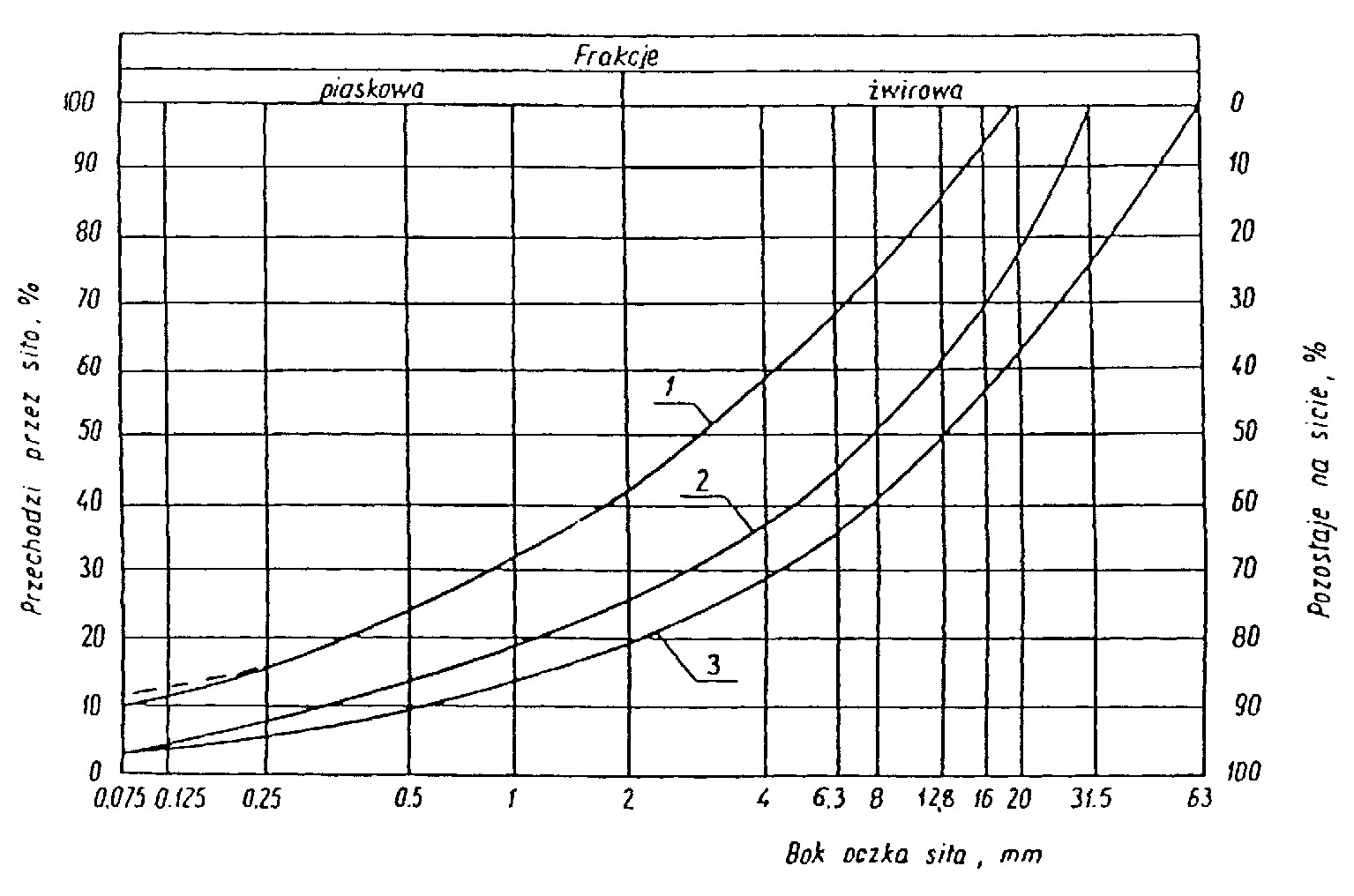 kruszywo na podbudowę zasadniczą (górną warstwę) lub podbudowę jednowarstwową kruszywo na podbudowę pomocniczą (dolną warstwę)  	Krzywa uziarnienia kruszywa powinna być ciągła i nie może przebiegać od dolnej krzywej granicznej uziarnienia do górnej krzywej granicznej uziarnienia na sąsiednich sitach. Wymiar największego ziarna kruszywa nie może przekraczać 2/3 grubości warstwy układanej jednorazowo. Właściwości kruszywa  	Kruszywa powinny spełniać wymagania określone w tablicy 1. Tablica 1. Materiały do ulepszania właściwości kruszyw  	Do ulepszania właściwości kruszyw stosuje się: cement portlandzki wg PN-B-19701 [17], wapno wg PN-B-30020 [19], popioły lotne wg PN-S-96035 [23], żużel granulowany wg PN-B-23006 [18].  	Dopuszcza się stosowanie innych spoiw pod warunkiem uzyskania równorzędnych efektów ulepszania kruszywa i po zaakceptowaniu przez Inżyniera.  	Rodzaj i ilość dodatku ulepszającego należy przyjmować zgodnie z PN-S-06102 [21]. 2.3.6. Woda  	Należy stosować wodę wg PN-B-32250 [20]. SPRZĘT Ogólne wymagania dotyczące sprzętu Ogólne wymagania dotyczące sprzętu podano w ST D-M-00.00.00 „Wymagania ogólne” pkt 3. Sprzęt do wykonania robót  	Wykonawca przystępujący do wykonania podbudowy z kruszyw stabilizowanych mechanicznie  powinien wykazać się możliwością korzystania z następującego sprzętu: mieszarek do wytwarzania mieszanki, wyposażonych w urządzenia dozujące wodę. Mieszarki powinny zapewnić wytworzenie jednorodnej mieszanki o wilgotności optymalnej, równiarek albo układarek do rozkładania mieszanki, walców ogumionych i stalowych wibracyjnych lub statycznych do zagęszczania. W miejscach trudno dostępnych powinny być stosowane zagęszczarki płytowe, ubijaki mechaniczne lub małe walce wibracyjne. TRANSPORT Ogólne wymagania dotyczące transportu Ogólne wymagania dotyczące transportu podano w ST D-M-00.00.00 „Wymagania ogólne” pkt 4. Transport materiałów  	Kruszywa można przewozić dowolnymi środkami transportu w warunkach zabezpieczających je przed zanieczyszczeniem, zmieszaniem z innymi materiałami, nadmiernym wysuszeniem i zawilgoceniem.  	Transport cementu powinien odbywać się zgodnie z BN-88/6731-08 [24].  	Transport pozostałych materiałów powinien odbywać się zgodnie z wymaganiami norm przedmiotowych. WYKONANIE ROBÓT Ogólne zasady wykonania robót  	Ogólne zasady wykonania robót podano w ST D-M-00.00.00 „Wymagania ogólne” pkt 5. Przygotowanie podłoża  	Podłoże pod podbudowę powinno spełniać wymagania określone w ST D-04.01.01 „Koryto wraz z profilowaniem i zagęszczeniem podłoża” i ST D-02.00.00 „Roboty ziemne”.  Podbudowa powinna być ułożona na podłożu zapewniającym nieprzenikanie drobnych cząstek gruntu do podbudowy. Warunek nieprzenikania należy sprawdzić wzorem: D15 	 	 	  ≤  5 	 	(1) d85w którym: D15 - wymiar boku oczka sita, przez które przechodzi 15% ziarn warstwy podbudowy lub warstwy odsączającej, w milimetrach, d85 - wymiar boku oczka sita, przez które przechodzi 85% ziarn gruntu podłoża, w milimetrach.  	Jeżeli warunek (1) nie może być spełniony, należy na podłożu ułożyć warstwę odcinającą lub odpowiednio dobraną geowłókninę. Ochronne właściwości geowłókniny, przeciw przenikaniu drobnych cząstek gruntu, wyznacza się z warunku: d50 	 	 	  ≤  1,2 	 	(2) O90w którym: d50 - wymiar boku oczka sita, przez które przechodzi 50 % ziarn gruntu podłoża, w milimetrach, O90 - umowna średnica porów geowłókniny odpowiadająca wymiarom frakcji gruntu zatrzymująca się na geowłókninie w ilości 90% (m/m); wartość parametru 090 powinna być podawana przez producenta geowłókniny.  	Paliki lub szpilki do prawidłowego ukształtowania podbudowy powinny być wcześniej przygotowane.  	Paliki lub szpilki powinny być ustawione w osi drogi i w rzędach równoległych do osi drogi, lub w inny sposób zaakceptowany przez Inżyniera.  	Rozmieszczenie palików lub szpilek powinno umożliwiać naciągnięcie sznurków lub linek do wytyczenia robót w odstępach nie większych niż co 10 m. 5.3. Wytwarzanie mieszanki kruszywa  	Mieszankę kruszywa o ściśle określonym uziarnieniu i wilgotności optymalnej należy wytwarzać w mieszarkach gwarantujących otrzymanie jednorodnej mieszanki. Ze względu na konieczność zapewnienia jednorodności nie dopuszcza się wytwarzania mieszanki przez mieszanie poszczególnych frakcji na drodze. Mieszanka po wyprodukowaniu powinna być od razu transportowana na miejsce wbudowania w taki sposób, aby nie uległa rozsegregowaniu i wysychaniu. 5.4. Wbudowywanie i zagęszczanie mieszanki  	Mieszanka kruszywa powinna być rozkładana w warstwie o jednakowej grubości, takiej, aby jej ostateczna grubość po zagęszczeniu była równa grubości projektowanej. Grubość pojedynczo układanej warstwy nie może przekraczać 20 cm po zagęszczeniu. Warstwa podbudowy powinna być rozłożona w sposób zapewniający osiągnięcie wymaganych spadków i rzędnych wysokościowych. Jeżeli podbudowa składa się z więcej niż jednej warstwy kruszywa, to każda warstwa powinna być wyprofilowana i zagęszczona z zachowaniem wymaganych spadków i rzędnych wysokościowych. Rozpoczęcie budowy każdej następnej warstwy może nastąpić po odbiorze poprzedniej warstwy przez Inżyniera.  	Wilgotność mieszanki kruszywa podczas zagęszczania powinna odpowiadać wilgotności optymalnej, określonej według próby Proctora, zgodnie z PN-B-04481 [1] (metoda II). Materiał nadmiernie nawilgocony, powinien zostać osuszony przez mieszanie i napowietrzanie. Jeżeli wilgotność mieszanki kruszywa jest niższa od optymalnej o 20% jej wartości, mieszanka powinna być zwilżona określoną ilością wody i równomiernie wymieszana. W przypadku, gdy wilgotność mieszanki kruszywa jest wyższa od optymalnej o 10% jej wartości, mieszankę należy osuszyć.  	Wskaźnik zagęszczenia podbudowy wg BN-77/8931-12 [29] powinien odpowiadać przyjętemu poziomowi wskaźnika nośności podbudowy wg tablicy 1, lp. 11. 5.5. Odcinek próbny  Jeżeli w ST przewidziano konieczność wykonania odcinka próbnego, to co najmniej na 3 dni przed rozpoczęciem robót, Wykonawca powinien wykonać odcinek próbny w celu: stwierdzenia czy sprzęt budowlany do mieszania, rozkładania i zagęszczania kruszywa   jest właściwy, określenia grubości warstwy materiału w stanie luźnym,  koniecznej do uzyskania wymaganej grubości warstwy po zagęszczeniu, określenia liczby przejść sprzętu zagęszczającego, potrzebnej do uzyskania wymaganego wskaźnika zagęszczenia.  Na odcinku próbnym  Wykonawca powinien użyć takich materiałów oraz sprzętu do mieszania, rozkładania i zagęszczania, jakie będą stosowane do wykonywania podbudowy.  	Powierzchnia odcinka próbnego powinna wynosić od 400 do 800 m2.  	Odcinek próbny powinien być zlokalizowany w miejscu wskazanym przez Inżyniera.  	Wykonawca może przystąpić do wykonywania podbudowy po zaakceptowaniu odcinka próbnego przez Inżyniera. 	 5.6. Utrzymanie podbudowy   	Podbudowa po wykonaniu, a przed ułożeniem następnej warstwy, powinna być utrzymywana w dobrym stanie. Jeżeli Wykonawca będzie wykorzystywał, za zgodą Inżyniera, gotową podbudowę do ruchu budowlanego, to jest obowiązany naprawić wszelkie uszkodzenia podbudowy, spowodowane przez ten ruch. Koszt napraw wynikłych z niewłaściwego utrzymania podbudowy obciąża Wykonawcę robót.  KONTROLA JAKOŚCI ROBÓT Ogólne zasady kontroli jakości robót  	Ogólne zasady kontroli jakości robót podano w ST D-M-00.00.00 „Wymagania ogólne” pkt 6. Badania przed przystąpieniem do robót  	Przed przystąpieniem do robót Wykonawca powinien wykonać badania kruszyw  przeznaczonych do wykonania robót i przedstawić wyniki tych badań Inżynierowi w celu akceptacji materiałów. Badania te powinny obejmować wszystkie właściwości określone w pkt 2.3 niniejszej ST. Badania w czasie robót Częstotliwość oraz zakres badań i pomiarów Tablica 2. Częstotliwość ora zakres  badań przy budowie podbudowy z kruszyw stabilizowanych mechanicznie Uziarnienie mieszanki  Uziarnienie mieszanki powinno być zgodne z wymaganiami podanymi w pkt 2.3. Próbki należy pobierać w sposób losowy, z rozłożonej warstwy, przed jej zagęszczeniem. Wyniki badań powinny być na bieżąco przekazywane Inżynierowi. Wilgotność mieszanki   Wilgotność mieszanki powinna odpowiadać wilgotności optymalnej, określonej według próby Proctora, zgodnie z PN-B-04481 [1] (metoda II), z tolerancją +10% -20%.  	Wilgotność należy określić według PN-B-06714-17 [5]. Zagęszczenie podbudowy  	Zagęszczenie każdej warstwy powinno odbywać się aż do osiągnięcia wymaganego wskaźnika zagęszczenia.  Zagęszczenie podbudowy należy sprawdzać według BN-77/8931-12 [30]. W przypadku, gdy przeprowadzenie badania jest niemożliwe ze względu na gruboziarniste kruszywo, kontrolę zagęszczenia należy oprzeć na metodzie obciążeń płytowych, wg BN-64/8931-02 [27] i nie rzadziej niż raz na 5000 m2, lub według zaleceń Inżyniera.  Zagęszczenie podbudowy stabilizowanej mechanicznie należy uznać za prawidłowe, gdy stosunek wtórnego modułu E2 do pierwotnego modułu odkształcenia E1 jest nie większy od 2,2 dla każdej warstwy konstrukcyjnej podbudowy. E2 	 	 	 	  ≤   2,2 E1Właściwości kruszywa  	Badania kruszywa powinny obejmować ocenę wszystkich właściwości określonych w pkt 2.3.2.  	Próbki do badań pełnych powinny być pobierane przez Wykonawcę w sposób losowy w obecności Inżyniera. Wymagania dotyczące cech geometrycznych podbudowy  Częstotliwość oraz zakres pomiarów  	 Częstotliwość oraz zakres pomiarów dotyczących cech geometrycznych podbudowy  podano w  tablicy 3. Tablica 3. Częstotliwość oraz zakres pomiarów wykonanej podbudowy z kruszywa  	    stabilizowanego mechanicznie *) Dodatkowe pomiary spadków poprzecznych i ukształtowania osi w planie należy wykonać w punktach głównych łuków poziomych. 6.4.2. Szerokość podbudowy   	Szerokość podbudowy nie może różnić się od szerokości projektowanej o więcej niż +10 cm, -5 cm.  	Na jezdniach bez krawężników szerokość podbudowy powinna być większa od szerokości warstwy wyżej leżącej o co najmniej 25 cm lub o wartość wskazaną w dokumentacji projektowej. 6.4.3. Równość podbudowy   	Nierówności podłużne podbudowy należy mierzyć 4-metrową łatą lub planografem, zgodnie z BN-68/8931-04 [28].   	Nierówności poprzeczne podbudowy należy mierzyć 4-metrową łatą.   	Nierówności podbudowy  nie mogą przekraczać: -  10 mm dla podbudowy zasadniczej, -  20 mm dla podbudowy pomocniczej. 6.4.4. Spadki poprzeczne podbudowy   Spadki poprzeczne podbudowy na prostych i łukach powinny być zgodne z dokumentacją projektową,  z tolerancją ± 0,5 %. 6.4.5. Rzędne wysokościowe podbudowy   Różnice pomiędzy rzędnymi wysokościowymi podbudowy i rzędnymi projektowanymi nie powinny przekraczać + 1 cm, -2 cm. 6.4.6. Ukształtowanie osi podbudowy i ulepszonego podłoża  	Oś podbudowy w planie nie może być przesunięta w stosunku do osi projektowanej o więcej niż ± 5 cm. 6.4.7. Grubość podbudowy i ulepszonego podłoża  	Grubość podbudowy nie może się  różnić od grubości projektowanej o więcej niż: - dla podbudowy zasadniczej  ± 10%, - dla podbudowy pomocniczej +10%, -15%. 6.4.8. Nośność podbudowy - moduł odkształcenia wg BN-64/8931-02 [27] powinien być zgodny z podanym w tablicy 4, - ugięcie sprężyste wg BN-70/8931-06 [29] powinno być zgodne z podanym w tablicy 4. Tablica 4. Cechy podbudowy 6.5. Zasady postępowania z wadliwie wykonanymi odcinkami podbudowy  6.5.1. Niewłaściwe cechy geometryczne podbudowy   	Wszystkie powierzchnie podbudowy, które wykazują większe odchylenia od  określonych w punkcie 6.4 powinny być naprawione przez spulchnienie lub zerwanie do głębokości co najmniej 10 cm, wyrównane i powtórnie zagęszczone. Dodanie nowego materiału bez spulchnienia wykonanej warstwy jest niedopuszczalne.  	Jeżeli szerokość podbudowy jest mniejsza od szerokości projektowanej o więcej niż 5 cm i nie zapewnia podparcia warstwom wyżej leżącym, to Wykonawca powinien na własny koszt poszerzyć podbudowę przez spulchnienie warstwy na pełną grubość do połowy szerokości pasa ruchu, dołożenie materiału i powtórne zagęszczenie. 6.5.2. Niewłaściwa grubość podbudowy   	Na wszystkich powierzchniach wadliwych pod względem grubości, Wykonawca wykona naprawę podbudowy. Powierzchnie powinny być naprawione przez spulchnienie lub wybranie warstwy na odpowiednią głębokość, zgodnie z decyzją Inżyniera, uzupełnione nowym materiałem o odpowiednich właściwościach, wyrównane i ponownie zagęszczone. Roboty te Wykonawca wykona na własny koszt. Po wykonaniu tych robót nastąpi ponowny pomiar i ocena grubości warstwy, według wyżej podanych zasad, na koszt Wykonawcy. 6.5.3. Niewłaściwa nośność podbudowy   	Jeżeli nośność podbudowy będzie mniejsza od wymaganej, to Wykonawca wykona wszelkie roboty niezbędne do zapewnienia wymaganej nośności, zalecone przez Inżyniera.  	Koszty tych dodatkowych robót poniesie Wykonawca podbudowy tylko wtedy, gdy zaniżenie nośności podbudowy wynikło z niewłaściwego wykonania robót przez Wykonawcę podbudowy. OBMIAR ROBÓT Ogólne zasady obmiaru robót  	Ogólne zasady obmiaru robót podano w ST D-M-00.00.00 „Wymagania ogólne” pkt 7. Jednostka obmiarowa  	Jednostką obmiarową jest  m2 (metr kwadratowy) podbudowy  z kruszywa stabilizowanego mechanicznie. ODBIÓR ROBÓT  	Ogólne zasady odbioru robót podano w ST D-M-00.00.00 „Wymagania ogólne” pkt 8.  	Roboty uznaje się za zgodne z dokumentacją projektową, ST i wymaganiami Inżyniera, jeżeli wszystkie pomiary i badania z zachowaniem tolerancji wg pkt 6 dały wyniki pozytywne. PODSTAWA PŁATNOŚCI Ogólne ustalenia dotyczące podstawy płatności  	Ogólne ustalenia dotyczące podstawy płatności podano w ST D-M-00.00.00 „Wymagania ogólne” pkt 9. Cena jednostki obmiarowej  Zakres czynności objętych ceną jednostkową 1 m2 podbudowy z kruszywa stabilizowanego mechanicznie, podano w ST: D-04.04.01 Podbudowa z kruszywa naturalnego stabilizowanego mechanicznie, D-04.04.02 Podbudowa z kruszywa łamanego stabilizowanego mechanicznie, D-04.04.03 Podbudowa z żużla wielkopiecowego stabilizowanego mechanicznie. PRZEPISY ZWIĄZANE Normy PN-B-04481 	Grunty budowlane. Badania próbek gruntu PN-B-06714-12 	Kruszywa mineralne. Badania. Oznaczanie zawartości zanieczyszczeń obcych PN-B-06714-15 	Kruszywa mineralne. Badania. Oznaczanie składu ziarnowego PN-B-06714-16 Kruszywa mineralne. Badania. Oznaczanie kształtu ziarn   5. PN-B-06714-17 Kruszywa mineralne. Badania. Oznaczanie wilgotności PN-B-06714-18 	Kruszywa mineralne. Badania. Oznaczanie nasiąkliwości PN-B-06714-19 Kruszywa mineralne. Badania. Oznaczanie mrozoodporności metodą bezpośrednią PN-B-06714-26 	Kruszywa mineralne. Badania. Oznaczanie zawartości zanieczyszczeń organicznych PN-B-06714-28 Kruszywa mineralne. Badania. Oznaczanie zawartości siarki metodą bromową PN-B-06714-37 	Kruszywa mineralne. Badania. Oznaczanie rozpadu krzemianowego PN-B-06714-39 	Kruszywa mineralne. Badania. Oznaczanie rozpadu żelazawego PN-B-06714-42 	Kruszywa mineralne. Badania. Oznaczanie ścieralności w bębnie Los Angeles PN-B-06731 	Żużel wielkopiecowy kawałkowy. Kruszywo budowlane i drogowe. Badania techniczne PN-B-11111 	Kruszywa mineralne. Kruszywa naturalne do nawierzchni drogowych. Żwir i mieszanka PN-B-11112 	Kruszywa mineralne. Kruszywa łamane do nawierzchni drogowych PN-B-11113 Kruszywa mineralne. Kruszywa naturalne do nawierzchni drogowych. Piasek PN-B-19701 Cement. Cement powszechnego użytku. Skład, wymagania i ocena zgodności PN-B-23006 	Kruszywo do betonu lekkiego PN-B-30020 	Wapno PN-B-32250 	Materiały budowlane. Woda do betonu i zapraw PN-S-06102 	Drogi samochodowe. Podbudowy z kruszyw stabilizowanych mechanicznie PN-S-96023 	Konstrukcje drogowe. Podbudowa i nawierzchnia z tłucznia kamiennego PN-S-96035 	Popioły lotne BN-88/6731-08 	Cement. Transport i przechowywanie BN-84/6774-02 	Kruszywo mineralne. Kruszywo kamienne łamane do nawierzchni drogowych BN-64/8931-01 	Drogi samochodowe. Oznaczanie wskaźnika piaskowego 27. 	BN-64/8931-02 	Drogi samochodowe. Oznaczanie modułu odkształcenia nawierzchni podatnych i podłoża przez obciążenie płytą BN-68/8931-04 	Drogi samochodowe. Pomiar równości nawierzchni planografem i łatą BN-70/8931-06 	Drogi samochodowe. Pomiar ugięć podatnych ugięciomierzem belkowym BN-77/8931-12 	Oznaczanie wskaźnika zagęszczenia gruntu 10.2. Inne dokumenty Katalog typowych konstrukcji nawierzchni podatnych i półsztywnych, IBDiM - Warszawa 1997. SPECYFIKACJE TECHNICZNE D-04.04.02 PODBUDOWA  Z  KRUSZYWA  ŁAMANEGO STABILIZOWANEGO  MECHANICZNIE WSTĘP Przedmiot ST  	Przedmiotem niniejszej ogólnej specyfikacji technicznej (ST) są wymagania ogólne dotyczące wykonania i odbioru robót związanych z wykonywaniem podbudowy z kruszywa łamanego stabilizowanego mechanicznie. Zakres stosowania ST  	Szczegółowa specyfikacja techniczna stanowi obowiązującą podstawę przy zlecaniu i realizacji robót na drogach i placach. Zakres robót objętych ST  Ustalenia zawarte w niniejszej specyfikacji dotyczą zasad prowadzenia robót związanych z wykonywaniem podbudowy z kruszywa łamanego stabilizowanego mechanicznie. 	 	Ustalenia zawarte są w ST D-04.04.00 „Podbudowa z kruszyw. Wymagania ogólne” pkt 1.3. Określenia podstawowe Podbudowa z kruszywa łamanego stabilizowanego mechanicznie - jedna lub więcej warstw zagęszczonej mieszanki, która stanowi warstwę nośną nawierzchni drogowej. Pozostałe określenia podstawowe są zgodne z obowiązującymi, odpowiednimi polskimi normami oraz z definicjami podanymi w ST D-04.04.00 „Podbudowa z kruszyw. Wymagania ogólne” pkt 1.4.  Ogólne wymagania dotyczące robót 	 	Ogólne wymagania dotyczące robót podano w ST D-04.04.00 „Podbudowa z kruszyw. Wymagania ogólne” pkt 1.5. MATERIAŁY Ogólne wymagania dotyczące materiałów  Ogólne wymagania dotyczące materiałów, ich pozyskiwania i składowania, podano w ST D-04.04.00 „Podbudowa z kruszyw. Wymagania ogólne” pkt 2. Rodzaje materiałów  Materiałem do wykonania podbudowy z kruszyw łamanych stabilizowanych mechanicznie powinno być kruszywo łamane, uzyskane w wyniku przekruszenia surowca skalnego lub kamieni narzutowych i otoczaków albo ziarn żwiru większych od 8 mm.    Kruszywo powinno być jednorodne bez zanieczyszczeń obcych i bez domieszek gliny. Wymagania dla materiałów Uziarnienie kruszywa  Uziarnienie kruszywa powinno być zgodne z wymaganiami podanymi w ST D-04.04.00 „Podbudowa z kruszyw. Wymagania ogólne” pkt 2.3.1. Właściwości kruszywa 	 	Kruszywo powinno spełniać wymagania określone w ST D-04.04.00 „Podbudowa z kruszyw. Wymagania ogólne” pkt 2.3.2. SPRZĘT 	 	Wymagania dotyczące sprzętu podano w ST D-04.04.00 „Podbudowa z kruszyw. Wymagania ogólne” pkt 3. TRANSPORT 	 	Wymagania dotyczące transportu podano w ST D-04.04.00 „Podbudowa z kruszyw. Wymagania ogólne” pkt 4. WYKONANIE ROBÓT 	 	Ogólne zasady wykonania robót podano w ST D-04.04.00 „Podbudowa z kruszyw. Wymagania ogólne” pkt 5. Przygotowanie podłoża  Przygotowanie podłoża powinno odpowiadać wymaganiom określonym w ST  D-04.04.00 „Podbudowa z kruszyw. Wymagania ogólne” pkt 5.2. Wytwarzanie mieszanki kruszywa 	 	Mieszankę kruszywa należy wytwarzać zgodnie z ustaleniami podanymi w ST  D-04.04.00 „Podbudowa z kruszyw. Wymagania ogólne” pkt 5.3.  	Jeśli dokumentacja projektowa przewiduje ulepszanie kruszyw cementem, wapnem lub popiołami przy WP od 20 do 30% lub powyżej 70%, szczegółowe warunki i wymagania dla takiej podbudowy określi ST, zgodnie z PN-S-06102 [21]. Wbudowywanie i zagęszczanie mieszanki kruszywa  Ustalenia dotyczące rozkładania i zagęszczania mieszanki podano w ST D-04.04.00 „Podbudowa z kruszyw. Wymagania ogólne” pkt 5.4. Odcinek próbny  	O ile przewidziano to w ST, Wykonawca powinien wykonać odcinki próbne, zgodnie z zasadami określonymi w ST  D04.04.00 „Podbudowa z kruszyw. Wymagania ogólne” pkt 5.5. 5.6. Utrzymanie podbudowy  Utrzymanie podbudowy powinno odpowiadać wymaganiom określonym w ST  D-04.04.00 „Podbudowa z kruszyw. Wymagania ogólne” pkt 5.6. KONTROLA JAKOŚCI ROBÓT Ogólne zasady kontroli jakości robót 	 	Ogólne zasady kontroli jakości robót podano w ST D-04.04.00 „Podbudowa z kruszyw. Wymagania ogólne” pkt 6. Badania przed przystąpieniem do robót  	Przed przystąpieniem do robót Wykonawca powinien wykonać badania kruszyw, zgodnie z ustaleniami ST D-04.04.00 „Podbudowa z kruszyw. Wymagania ogólne” pkt 6.2. 6.3. Badania w czasie robót  Częstotliwość oraz zakres badań i pomiarów kontrolnych w czasie robót podano w ST D-04.04.00 „Podbudowa z kruszyw. Wymagania ogólne” pkt 6.3. Wymagania dotyczące cech geometrycznych podbudowy 	 	Częstotliwość oraz zakres pomiarów podano w ST D-04.04.00 „Podbudowa z kruszyw. Wymagania ogólne” pkt 6.4. Zasady postępowania z wadliwie wykonanymi odcinkami podbudowy  Zasady postępowania z wadliwie wykonanymi odcinkami podbudowy podano w ST D-04.04.00 „Podbudowa z kruszyw. Wymagania ogólne” pkt 6.5. OBMIAR ROBÓT Ogólne zasady obmiaru robót 	 	Ogólne zasady obmiaru robót podano w ST D-04.04.00 „Podbudowa z kruszyw. Wymagania ogólne” pkt 7. Jednostka obmiarowa  	Jednostką obmiarową jest m2 (metr kwadratowy) wykonanej i odebranej podbudowy z kruszywa łamanego stabilizowanego mechanicznie. ODBIÓR ROBÓT 	 	Ogólne zasady odbioru robót podano w ST D-04.04.00 „Podbudowa z kruszyw. Wymagania ogólne” pkt 8. PODSTAWA PŁATNOŚCI Ogólne ustalenia dotyczące podstawy płatności  Ogólne ustalenia dotyczące podstawy płatności podano w ST D-04.04.00 „Podbudowa z kruszyw. Wymagania ogólne” pkt 9. 9.2. Cena jednostki obmiarowej 	 	Cena wykonania 1 m2 podbudowy obejmuje: prace pomiarowe i roboty przygotowawcze, oznakowanie robót, sprawdzenie i ewentualną naprawę podłoża, przygotowanie mieszanki z kruszywa, zgodnie z receptą, dostarczenie mieszanki na miejsce wbudowania, rozłożenie mieszanki, zagęszczenie rozłożonej mieszanki, przeprowadzenie pomiarów i badań laboratoryjnych określonych w specyfikacji technicznej,  utrzymanie podbudowy w czasie robót. 10. PRZEPISY ZWIĄZANE 	 	Normy i przepisy związane podano w ST D-04.04.00 „Podbudowa z kruszyw. Wymagania ogólne” pkt 10. SPECYFIKACJE TECHNICZNED – 05.03.05aNAWIERZCHNIA  Z  BETONU ASFALTOWEGO. WARSTWA ŚCIERALNA WG  PN-ENWSTĘP 	 Przedmiot STWIORB Przedmiotem niniejszej Szczegółowej Specyfikacji Technicznej (STWIORB) są wymagania dotyczące wykonania i odbioru robót związanych z wykonaniem warsty ścieralnej z AC 11 S na drogach i placach. Zakres stosowania STWIORB Specyfikacja Techniczna Wykonania i Odbioru Robót Budowlanych – STWiORB) stanowi część	 Dokumentów Przetargowych i Kontraktowych i należy je stosować przy zlecaniu i realizacji robót opisanych w p. 1.1 niniejszej specyfikacji. Zakres robót objętych STWIORB Ustalenia zawarte w niniejszej specyfikacji dotyczą zasad prowadzenia robót związanych z wykonaniem i odbiorem warstwy ścieralnej z betonu asfaltowego wg PN-EN 13108-1 [47] i WT-2 Nawierzchnie asfaltowe 2008 [65] z mieszanki mineralno-asfaltowej dostarczonej od producenta. W przypadku produkcji mieszanki mineralno-asfaltowej przez Wykonawcę dla potrzeb budowy, Wykonawca zobowiązany jest prowadzić Zakładową kontrolę produkcji (ZKP) zgodnie z WT-2 [65] punkt 7.4.1.5. Warstwę ścieralną z betonu asfaltowego można wykonywać dla dróg kategorii ruchu od KR1 do KR4 (określenie kategorii ruchu podano w punkcie 1.4.7). Stosowane mieszanki  betonu asfaltowego o wymiarze D podano w tablicy 1. Tablica 1. Stosowane mieszanki  Podział ze względu na wymiar największego kruszywa w mieszance. Określenia podstawowe Nawierzchnia – konstrukcja składająca się z jednej lub kilku warstw służcych do przejmowania i rozkładania obciążeń od ruchu pojazdów na podłoże. Warstwa cieralna – górna warstwa nawierzchni będąca w bezpośrednim kontakcie z kołami pojazdów. Mieszanka mineralno-asfaltowa – mieszanka kruszyw i lepiszcza asfaltowego. Wymiar mieszanki mineralno-asfaltowej – określenie mieszanki mineralno-asfaltowej, wyróżniające tę mieszankę ze zbioru mieszanek tego samego typu ze względu na największy wymiar kruszywa, np. wymiar 8 lub 11. Beton asfaltowy – mieszanka mineralno-asfaltowa, w której kruszywo o uziarnieniu ciągłym lub nieciągłym tworzy strukturę wzajemnie klinującą się. Uziarnienie – skład ziarnowy kruszywa, wyrażony w procentach masy ziaren przechodzących przez określony zestaw sit. Kategoria ruchu – obciżenie drogi ruchem samochodowym, wyrażone w osiach obliczeniowych (100 kN) wg „Katalogu typowych konstrukcji nawierzchni podatnych i półsztywnych” GDDP-IBDiM [68]. Wymiar kruszywa – wielkość ziaren kruszywa, określona przez dolny (d) i górny (D) wymiar sita. Kruszywo grube – kruszywo z ziaren o wymiarze: D≤45 mm oraz d > 2 mm. Kruszywo drobne – kruszywo z ziaren o wymiarze: D≤2 mm, którego większa część	 pozostaje na sicie 0,063 mm. Pył – kruszywo z ziaren przechodzących przez sito 0,063 mm. Wypełniacz – kruszywo, którego większa część przechodzi przez sito 0,063 mm. (Wypełniacz mieszany – kruszywo, które składa się z wypełniacza pochodzenia mineralnego i wodorotlenku wapnia. Wypełniacz dodany – wypełniacz pochodzenia mineralnego, wyprodukowany oddzielnie). Kationowa emulsja asfaltowa – emulsja, w której emulgator nadaje dodatnie ładunki cząstkom zdyspergowanego asfaltu. Pozostałe określenia podstawowe są zgodne z obowiązującymi, odpowiednimi polskimi normami i z definicjami podanymi w OST D-M-00.00.00 „Wymagania ogólne” pkt 1.4. Symbole i skróty dodatkowe ACS 	– beton asfaltowy do warstwy ścieralnej PMB 	– polimeroasfalt, D – górny wymiar sita (przy okre laniu wielko ci ziaren kruszywa), d – dolny wymiar sita (przy okre laniu wielko ci ziaren kruszywa), C – kationowa emulsja asfaltowa, NPD – właściwość użytkowa nie określana (ang. No Performance Determined; producent może jej nie określa ), TBR – do zadeklarowania (ang. To Be Reported; producent może dostarczy odpowiednie informacje, jednak nie jest do tego zobowiązany), IRI – (International Roughness Index) międzynarodowy wskaźnik równości, MOP – miejsce obsługi podróżnych.  1.5. Wymagania dotyczące robót Wymagania dotycz ceąrobót podano w STWIORB D-M-00.00.00 „Wymagania ogólne” [1] pkt 1.5. MATERIAŁY Wymagania dotyczące materiałów Wymagania dotyczące materiałów, ich pozyskiwania i składowania, podano w STWIORB D-M-00.00.00 „Wymagania ogólne” [1] pkt 2. Lepiszcza asfaltowe Należy stosować asfalty drogowe wg PN-EN 12591 [27] lub polimeroasfalty wg PN-EN 14023 [59]. Rodzaje stosowanych lepiszcz asfaltowych podano w tablicy 2. Oprócz lepiszcz wymienionych w tablicy 2 można stosować inne lepiszcza nienormowe według aprobat technicznych. Tablica 2. Zalecane  lepiszcza asfaltowego do warstwy ścieralnej z betonu asfaltowego Asfalty drogowe powinny spełnia wymagania podane w tablicy 3.  Polimeroasfalty  powinny spełnia wymagania podane  w tablicy 4. Tablica 3. Wymagania wobec asfaltów drogowych wg PN-EN 12591 [27] Tablica 4. Wymagania wobec asfaltów modyfikowanych polimerami (polimeroasfaltów) wg PN-EN 14023 [59] 	magazynowa-nia. 	[52] Składowanie asfaltu drogowego powinno się odbywać w zbiornikach, wykluczających zanieczyszczenie asfaltu i wyposażonych w system grzewczy pośredni (bez kontaktu asfaltu z przewodami grzewczymi). Zbiornik roboczy otaczarki powinien by izolowany termicznie, posiadać automatyczny system grzewczy z tolerancj ± 5°C oraz układ cyrkulacji asfaltu. Polimeroasfalt powinien by magazynowany w zbiorniku wyposażonym w system grzewczy pośredni z termostatem kontrolującym temperatur z dokładnością  ± 5°C. Zaleca si wyposażenie zbiornika w mieszadło. Zaleca się bezpośrednie zużycie polimeroasfaltu po dostarczeniu. Należy unikać wielokrotnego rozgrzewania i chłodzenia polimeroasfaltu w okresie jego stosowania oraz unika niekontrolowanego mieszania polimeroasfaltów róż nego rodzaju i klasy oraz z asfaltem zwykłym. 2.3. Kruszywo  Do warstwy ścieralnej z betonu asfaltowego należy stosowa kruszywo według PN-EN 13043 [44] i WT-1 Kruszywa 2008 [64], obejmujące kruszywo grube , kruszywo drobne  i wypełniacz. Kruszywa powinny spełnia wymagania podane w WT-1 Kruszywa 2008 – cz 2 – punkt 3, tablica 3.1, tablica 3.2 , tablica 3.3. Składowanie kruszywa powinno się odbywa w warunkach zabezpieczających je przed zanieczyszczeniem i zmieszaniem z kruszywem o innym wymiarze lub pochodzeniu. Podłoże składowiska musi by równe, utwardzone i odwodnione. Składowanie wypełniacza powinno się odbywa w silosach wyposażonych w urządzenia do aeracji. 2.4. Środek adhezyjny W celu poprawy powinowactwa fizykochemicznego lepiszcza asfaltowego i kruszywa, gwarantującego odpowiednią przyczepność (adhezję) lepiszcza do kruszywa i odporność mieszanki mineralno-asfaltowej na działanie wody, należy dobrać i zastosować środek adhezyjny, tak aby dla konkretnej pary kruszywo-lepiszcze wartość przyczepności określona według PN-EN 12697-11, metoda C [34] wynosiła co najmniej 80%. Środek adhezyjny powinien odpowiada wymaganiom określonym przez producenta. Składowanie środka adhezyjnego jest dozwolone tylko w oryginalnych opakowaniach, w warunkach określonych przez producenta. 2.5. Materiały do uszczelnienia połączeń krawędzi Do uszczelnienia połączeń technologicznych (tj. złączy podłużnych i poprzecznych z tego samego materiału wykonywanego w różnym czasie oraz spoin stanowiących połączenia różnych materiałów lub połączenie warstwy asfaltowej z urządzeniami obcymi w nawierzchni lub ją ograniczającymi, nalezy stosować: materiały termoplastyczne, jak taśmy asfaltowe, pasty itp. według norm lub aprobat technicznych, emulsję asfaltową według PN-EN 13808 [58] lub inne lepiszcza według norm lub aprobat technicznych   Grubość	 materiału termoplastycznego do spoiny powinna wynosi : nie mniej niż 10 mm przy grubości warstwy technologicznej do 2,5 cm, nie mniej niż 15 mm przy grubości warstwy technologicznej większej ni 2,5 cm. Składowanie materiałów termoplastycznych jest dozwolone tylko w oryginalnych opakowaniach producenta, w warunkach określonych w aprobacie technicznej. Do uszczelnienia krawędzi należy stosować asfalt drogowy wg PN-EN 12591 [27], asfalt modyfikowany polimerami wg PN-EN 14023 [59] „metoda na gorąco”. Dopuszcza się inne rodzaje lepiszcza wg norm lub aprobat technicznych. 2.6. Materiały do złączenia warstw konstrukcji Do złączania warstw konstrukcji nawierzchni (warstwa wiążąca z warstwą cieralną) należy stosowa  kationowe emulsje asfaltowe lub kationowe emulsje modyfikowane polimerami według PN-EN 13808 [58] i WT-3 Emulsje asfaltowe 2009 punkt 5.1 tablica 2 i tablica 3 [66]. Kationowe emulsje asfaltowe modyfikowane polimerami (asfalt 70/100 modyfikowany polimerem lub lateksem butadienowo-styrenowym SBR) stosuje si tylko pod cienkie warstwy asfaltowe na gorąco. Emulsję asfaltową można składować w opakowaniach transportowych lub w stacjonarnych zbiornikach pionowych z nalewaniem od dna. Nie należy nalewać emulsji do opakowa i zbiorników zanieczyszczonych materiałami mineralnymi.  SPRZĘT Wymagania dotyczące sprzętu Wymagania dotyczące sprzętu podano w STWIORB  D-M-00.00.00 „Wymagania ogólne” [1] pkt 3. Sprzęt stosowany do wykonania robót Przy wykonywaniu robót Wykonawca w zależności od potrzeb, powinien wykaza się możliwością korzystania ze sprzętu dostosowanego do przyjętej metody robót, jak: wytwórnia (otaczarka) o mieszaniu cyklicznym lub ciągłym, z automatycznym komputerowym sterowaniem produkcji, do wytwarzania mieszanek mineralno-asfaltowych,  układarka gąsienicowa, z elektronicznym sterowaniem równości układanej warstwy, skrapiarka, walce stalowe gładkie,  lekka rozsypywarka kruszywa, szczotki mechaniczne i/lub inne urządzenia czyszczące, samochody samowyładowcze z przykryciem brezentowym lub termosami, – sprzęt drobny. TRANSPORT Wymagania dotyczące transportu Wymagania dotyczące transportu podano w STWIORB D-M-00.00.00 „Wymagania ogólne” [1] pkt 4. 	 Transport materiałów  Asfalt i polimeroasfalt należy przewozić w cysternach kolejowych lub samochodach izolowanych i zaopatrzonych w urządzenia umożliwiające pośrednie ogrzewanie oraz w zawory spustowe. Kruszywa można przewozić dowolnymi środkami transportu, w warunkach zabezpieczających je przed zanieczyszczeniem, zmieszaniem z innymi materiałami i nadmiernym zawilgoceniem. Wypełniacz należy przewozić w sposób chroniący go przed zawilgoceniem, zbryleniem i zanieczyszczeniem. Wypełniacz luzem powinien by przewożony w odpowiednich cysternach przystosowanych do przewozu materiałów sypkich, umożliwiających rozładunek pneumatyczny. Emulsja asfaltowa może być transportowana w zamkniętych cysternach, autocysternach, beczkach i innych opakowaniach pod warunkiem, że nie będą korodowały pod wpływem emulsji i nie będą powodowały jej rozpadu. Cysterny powinny by wyposażone w przegrody. Nie należy używać do transportu opakowa z metali lekkich (może zachodzi wydzielanie wodoru i groźba wybuchu przy emulsjach o pH  4). Mieszankę mineralno-asfaltową należy  dowozić na budowę pojazdami samowyładowczymi w zależności od postępu robót. Podczas transportu i postoju przed wbudowaniem mieszanka powinna by zabezpieczona przed ostygnięciem i dopływem powietrza (przez przykrycie, pojemniki termoizolacyjne lub ogrzewane itp.). Warunki i czas transportu mieszanki, od produkcji do wbudowania, powinna zapewnia utrzymanie temperatury w wymaganym przedziale. Powierzchnie pojemników używanych do transportu mieszanki powinny być czyste, a do zwilżania tych powierzchni można używa tylko środki antyadhezyjne niewpływające szkodliwie na mieszankę. WYKONANIE ROBÓT Zasady wykonania robót Zasady wykonania robót podano w STWIORB D-M-00.00.00 „Wymagania ogólne” [1] pkt 5. Projektowanie mieszanki mineralno-asfaltowej Przed przystąpieniem do robót Wykonawca dostarczy Inżynierowi do akceptacji projekt składu mieszanki mineralno-asfaltowej (AC5S, AC8S, AC11S). Uziarnienie mieszanki mineralnej oraz minimalna zawartość lepiszcza podane są w tablicach 6 i 7. Wymagane właściwości mieszanki mineralno-asfaltowej podane s w tablicach 8  i 9. Tablica 6. 	Uziarnienie mieszanki mineralnej oraz zawarto	ść lepiszcza do betonu asfaltowego do warstwy ścieralnej dla KR1-KR2 [65] Tablica 7. 	Uziarnienie mieszanki mineralnej oraz zawartość	 lepiszcza do betonu asfaltowego do warstwy ścieralnej dla KR3-KR4 [65] Tablica 8. 	Wymagane właściwości mieszanki mineralno-asfaltowej do warstwy ścieralnej, przy ruchu KR1 ÷ KR2 [65] Tablica 9. 	Wymagane właściwości mieszanki mineralno-asfaltowej do warstwy ścieralnej, przy ruchu KR3 ÷ KR4 [65] Wytwarzanie mieszanki mineralno-asfaltowej Mieszankę mineralno-asfaltow należy wytwarzać na gorąco w otaczarce (zespole maszyn i urządzeń dozowania, podgrzewania i mieszania składników oraz przechowywania gotowej mieszanki). Dozowanie składników mieszanki mineralno-asfaltowej w otaczarkach, w tym także wstępne, powinno by zautomatyzowane i zgodne z receptą roboczą , a urządzenia do dozowania składników oraz pomiaru temperatury powinny by okresowo sprawdzane. Kruszywo o różnym uziarnieniu lub pochodzeniu należy dodawa odmierzone oddzielnie. Lepiszcze asfaltowe należy przechowywać w zbiorniku z poś rednim systemem ogrzewania, z układem termostatowania zapewniającym utrzymanie danej temperatury z dokładności ± 5°C. Temperatura lepiszcza asfaltowego w zbiorniku magazynowym (roboczym) nie może przekracza 180°C dla asfaltu drogowego 50/70 i 70/100 i polimeroasfaltu drogowego 45/80-55 i 45/80-65.  Kruszywo (ewentualnie z wypełniaczem) powinno by wysuszone i podgrzane tak, aby mieszanka mineralna uzyskała temperaturę właściwą do otoczenia lepiszczem asfaltowym. Temperatura mieszanki mineralnej nie powinna by wyższa o więcej niż 30oC od najwyższej temperatury mieszanki mineralno-asfaltowej podanej w tablicy 10. W tej tablicy najniższa temperatura dotyczy mieszanki mineralnoasfaltowej dostarczonej na miejsce wbudowania, a najwyższa temperatura dotyczy mieszanki mineralno-asfaltowej bezpośrednio po wytworzeniu w wytwórni. Tablica 10. Najwyższa i najniższa temperatura mieszanki AC [65] Sposób i czas mieszania składników mieszanki mineralno-asfaltowej powinny zapewni równomierne otoczenie kruszywa lepiszczem asfaltowym. Dopuszcza się dostawy mieszanek mineralno-asfaltowych z kilku wytwórni, pod warunkiem skoordynowania między sobą deklarowanych przydatności mieszanek (m.in.: typ, rodzaj składników, właściwości objętościowe) z zachowaniem braku różnic w ich właściwościach. 5.4. Przygotowanie podłoża Podłoże (warstwa wyrównawcza, warstwa wiążąca lub stara warstwa ścieralna) pod warstwę ścieralną z betonu asfaltowego powinno być na całej powierzchni: ustabilizowane i nośne, czyste, bez zanieczyszczenia lub pozostałości luźnego kruszywa, wyprofilowane, równe i bez kolein. W wypadku podłoża z nowo wykonanej warstwy asfaltowej, do oceny nierówności należy przyjąć dane z pomiaru równości tej warstwy, zgodnie z WT-2 Nawierzchnie asfaltowe 2008 - punkt 8.7.2 [65]. Wymagana równość podłużna jest określona w rozporządzeniu dotyczącym warunków technicznych, jakim powinny odpowiada drogi publiczne [67]. W wypadku podłoża z warstwy starej nawierzchni, nierówności nie powinny przekraczać wartości podanych w tablicy 11. Tablica 11. Maksymalne nierówności podłoża z warstwy starej nawierzchni pod warstwy asfaltowe (pomiar łat 4-metrow lub równoważn metod ) [65] Jeżeli nierówności  są większe niż dopuszczalne, to należy wyrównać podłoże. Rzędne wysokściowe podłoża oraz urządzeń usytuowanych w nawierzchni lub ją ograniczających powinny być zgodne z dokumentacją projektową. Z podłoża powinien być zapewniony odpływ wody. Oznakowanie poziome na warstwie podłoża należy usunąć. Dopuszcza się pozostawienie oznakowania poziomego z materiałów termoplastycznych przy spełnieniu warunku sczepności warstw wg punktu 5.7. Nierówności podłoża (w tym powierzchni istniejącej warstwy ścieralnej) należy wyrównać poprzez frezowanie lub wykonanie warstwy wyrównawczej. Wykonane w podłożu łaty z materiału o mniejszej sztywności (np. łaty z asfaltu lanego w betonie asfaltowym) należy usunąć, a powstałe w ten sposób ubytki wypełnić materiałem o właściwościach zbliżonych do materiału podstawowego (np. wypełnić betonem asfaltowym). W celu polepszenia połączenia między warstwami technologicznymi nawierzchni powierzchnia podłoża powinna by w ocenie wizualnej chropowata. Jeżeli podłoże jest nieodpowiednie, to należy ustalić, jakie specjalne środki należy podjąć przed wykonaniem warstwy asfaltowej. Szerokie szczeliny w podłożu należy wypełnić odpowiednim materiałem, np. zalewami drogowymi według PN-EN 14188-1 [60] lub PN-EN 14188-2 [61] albo innymi materiałami według norm lub aprobat technicznych. Na podłożu wykazującym zniszczenia w postaci siatki spękań zmęczeniowych lub spękań poprzecznych zaleca się stosowanie membrany przeciwspękaniowej, np. mieszanki mineralno-asfaltowej, warstwy SAMI lub z geosyntetyków według norm lub aprobat technicznych. 5.5. Próba technologiczna Wykonawca przed przystąpieniem do produkcji mieszanki jest zobowiązany do przeprowadzenia w obecności Inżyniera próby technologicznej, która ma na celu sprawdzenie zgodności właściwości wyprodukowanej mieszanki z receptą. W tym celu należy zaprogramowa otaczarkę zgodnie z receptą roboczą i w cyklu automatycznym produkować mieszankę. Do badań należy pobrać mieszankę wyprodukowaną po ustabilizowaniu się pracy otaczarki. Nie dopuszcza się oceniania dokładności pracy otaczarki oraz prawidłowości składu mieszanki mineralnej na podstawie tzw. suchego zarobu, z uwagi na możliwą segregację kruszywa. Mieszankę wyprodukowaną po ustabilizowaniu się pracy otaczarki należy zgromadzić w silosie lub załadować na samochód. Próbki do badań należy pobierać ze skrzyni samochodu zgodnie z metodą określoną w PN-EN 12697-27 [39]. Na podstawie uzyskanych wyników Inżynier podejmuje decyzj o wykonaniu odcinka próbnego. 5.6. Odcinek próbny Przed przystąpieniem do wykonania warstwy ścieralnej z betonu asfaltowego Wykonawca wykona odcinek próbny celem uściślenia organizacji wytwarzania i układania oraz ustalenia warunków zagęszczania.  Odcinek próbny powinien by zlokalizowany w miejscu uzgodnionym z Inżynierem. Powierzchnia odcinka próbnego powinna wynosi co najmniej 500 m2, a długość co najmniej 50 m. Na odcinku próbnym Wykonawca powinien użyć takich materiałów oraz sprzętu jakie zamierza stosować do wykonania warstwy ścieralnej. Wykonawca może przystąpić do realizacji robót po zaakceptowaniu przez Inżyniera technologii wbudowania i zagęszczania oraz wyników z odcinka próbnego. 5.7. Połączenie międzywarstwowe Uzyskanie wymaganej trwałości nawierzchni jest uzależnione od zapewnienia połączenia między warstwami i ich współpracy w przenoszeniu obciąenia nawierzchni ruchem. Podłoże powinno by skropione lepiszczem. Ma to na celu zwiększenie połączenia między warstwami konstrukcyjnymi oraz zabezpieczenie przed wnikaniem i zaleganiem wody między warstwami. Skropienie lepiszczem podłoża (np. z warstwy wiążącej asfaltowej), przed ułożeniem warstwy ścieralnej z betonu asfaltowego powinno by wykonane w ilości podanej w przeliczeniu na pozostałe lepiszcze, tj. 0,1 ÷ 0,3 kg/m2, przy czym: – zaleca się stosować emulsję modyfikowaną polimerem, – ilość emulsji należy dobrać z uwzględnieniem stanu podłoża oraz porowatości mieszanki ; jeżli mieszanka ma większą zawartość wolnych przestrzeni, to należy użyć większą ilość lepiszcza do skropienia, które po ułożeniu warstwy ścieralnej uszczelni ją. Skrapianie podłoża należy wykonywać równomiernie stosując rampy do skrapiania, np. skrapiarki do lepiszczy asfaltowych. Dopuszcza się skrapianie ręczne lancą w miejscach trudno dostępnych (np. ścieki uliczne) oraz przy urządzeniach usytuowanych w nawierzchni lub ją ograniczających. W razie potrzeby urządzenia te należy zabezpieczy przed zabrudzeniem. Skropione podłoże należy wyłączy z ruchu publicznego przez zmianę organizacji ruchu. W wypadku stosowania emulsji asfaltowej podłoże powinno być skropione 0,5 h przed układaniem warstwy asfaltowej w celu odparowania wody. Czas ten nie dotyczy skrapiania rampą zamontowaną na rozkładarce. 5.8. Wbudowanie mieszanki mineralno-asfaltowej Mieszank mineralno-asfaltow można wbudowywać na podłożu przygotowanym zgodnie z zapisami w punktach 5.4 i 5.7. Transport mieszanki mineralno-asfaltowej asfaltowej powinien być zgodny z zaleceniami podanymi w punkcie 4.2. Mieszank mineralno-asfaltow asfaltow należy wbudowywać w odpowiednich warunkach atmosferycznych. Temperatura otoczenia w ciągu doby nie powinna by niższa od temperatury podanej w tablicy 12. Temperatura otoczenia może być niższa w wypadku stosowania ogrzewania podłoża. Nie dopuszcza się układania mieszanki mineralno-asfaltowej asfaltowej podczas silnego wiatru (V > 16 m/s) W wypadku stosowania mieszanek mineralno-asfaltowych z dodatkiem obniżającym temperatur mieszania i wbudowania należy indywidualnie określi wymagane warunki otoczenia. Tablica 12. Minimalna temperatura otoczenia podczas wykonywania warstw asfaltowych Właściwości wykonanej warstwy powinny spełniać warunki podane w tablicy 13. Tablica 13. Właściwości warstwy AC [65] Mieszanka mineralno-asfaltowa powinna by wbudowywana rozkładarką wyposażoną w układ automatycznego sterowania grubości warstwy i utrzymywania niwelety zgodnie z dokumentacją projektową. W miejscach niedostępnych dla sprzętu dopuszcza się wbudowywanie ręczne. Grubość wykonywanej warstwy powinna być sprawdzana co 25 m, w co najmniej trzech miejscach (w osi i przy brzegach warstwy). Warstwy wałowane powinny by równomiernie zagęszczone ciężkimi walcami drogowymi. Do warstw z betonu asfaltowego należy stosowa walce drogowe stalowe gładkie z możliwością wibracji, oscylacji lub walce ogumione.  5.9. Połączenia technologiczne Połączenia technologiczne należy wykonać zgodnie z WT-2 Nawierzchnie asfaltowe 2008 punkt 8.6 [65]. KONTROLA JAKOŚCI ROBÓT Zasady kontroli jakości robót Zasady kontroli jakości robót podano w STWIORB  D-M-00.00.00 „Wymagania ogólne” [1] pkt 6. Badania przed przystąpieniem do robót Przed przystąpieniem do robót Wykonawca powinien: − uzyskać wymagane dokumenty, dopuszczające wyroby budowlane do obrotu i powszechnego stosowania (np. stwierdzenie o oznakowaniu materiału znakiem CE lub znakiem budowlanym B, certyfikat zgodności, deklarację zgodności, aprobatę techniczną, ew. badania materiałów wykonane przez dostawców itp.), − ew. wykonać własne badania właściwości materiałów przeznaczonych do wykonania robót, określone przez Inżyniera. Wszystkie dokumenty oraz wyniki badań Wykonawca przedstawia Inżynierowi do akceptacji. Badania w czasie robót 6.3.1. Uwagi  Badania dzieląsi na: badania wykonawcy (w ramach własnego nadzoru), badania kontrolne (w ramach nadzoru zleceniodawcy – Inżyniera). 6.3.2. Badania Wykonawcy Badania Wykonawcy są wykonywane przez Wykonawc lub jego zleceniobiorców celem sprawdzenia, czy jakość materiałów budowlanych (mieszanek mineralno-asfaltowych i ich składników, lepiszczy i materiałów do uszczelnień itp.) oraz gotowej warstwy (wbudowane warstwy asfaltowe, połączenia itp.) spełniają wymagania określone w kontrakcie. Wykonawca powinien wykonywać te badania podczas realizacji kontraktu, z niezbędną starannością i w wymaganym zakresie. Wyniki nale yżzapisywa w protokołach. W razie stwierdzenia uchybie w stosunku do wymagań kontraktu, ich przyczyny należy niezwłocznie usunąć. Wyniki badań Wykonawcy należy przekazywać zleceniodawcy na jego żądanie. Inżynier może zdecydować o dokonaniu odbioru na podstawie badań Wykonawcy. W razie zastrzeżeń Inżynier może przeprowadzi badania kontrolne według pktu 6.3.3. Zakres badań Wykonawcy związany z wykonywaniem nawierzchni: pomiar temperatury powietrza, pomiar temperatury mieszanki mineralno-asfaltowej podczas wykonywania nawierzchni (wg PN-EN 12697-13 [36]), ocena wizualna mieszanki mineralno-asfaltowej, wykaz ilości materiałów lub grubości wykonanej warstwy, pomiar spadku poprzecznego warstwy asfaltowej, pomiar równości warstwy asfaltowej (wg pktu 6.4.2.5), pomiar parametrów geometrycznych poboczy, ocena wizualna jednorodności powierzchni warstwy, ocena wizualna jakości wykonania połączeń technologicznych. 6.3.3. Badania kontrolne  Badania kontrolne są badaniami Inżyniera, których celem jest sprawdzenie, czy jakość materiałów budowlanych (mieszanek mineralnoasfaltowych i ich składników, lepiszczy i materiałów do uszczelnie itp.) oraz gotowej warstwy (wbudowane warstwy asfaltowe, połączenia itp.) spełniają wymagania określone w kontrakcie. Wyniki tych badań są podstawą odbioru. Pobieraniem próbek i wykonaniem badań na miejscu budowy zajmuje się Inżynier w obecności Wykonawcy. Badania odbywają się również wtedy, gdy Wykonawca zostanie w porę powiadomiony o ich terminie, jednak nie będzie przy nich obecny. Rodzaj badań kontrolnych mieszanki mineralno-asfaltowej i wykonanej z niej warstwy podano w tablicy 14. Tablica 14. Rodzaj badań kontrolnych [65] 6.3.4. Badania kontrolne dodatkowe W wypadku uznania, że jeden z wyników badań kontrolnych nie jest reprezentatywny dla ocenianego odcinka budowy, Wykonawca ma prawo da przeprowadzenia badań kontrolnych dodatkowych. Inżynier i Wykonawca decyduj wspólnie o miejscach pobierania próbek i wyznaczeniu odcinków częciowych ocenianego odcinka budowy. Jeżeli odcinek częciowy przyporządkowany do badań kontrolnych nie może być jednoznacznie i zgodnie wyznaczony, to odcinek ten nie powinien by mniejszy ni 20% ocenianego odcinka budowy. Do odbioru uwzględniane są wyniki badań kontrolnych i bada kontrolnych dodatkowych do wyznaczonych odcinków częciowych. Koszty badań kontrolnych dodatkowych zażądanych przez Wykonawcę ponosi Wykonawca. 6.3.5. Badania arbitrażowe Badania arbitrażowe są powtórzeniem bada kontrolnych, co do których istnieją uzasadnione wątpliwości ze strony Inżyniera lub Wykonawcy (np. na podstawie własnych badań ). Badania arbitrażowe wykonuje na wniosek strony kontraktu niezależne laboratorium, które nie wykonywało badń kontrolnych. Koszty badań arbitrażowych wraz ze wszystkimi kosztami ubocznymi ponosi strona, na której niekorzyść przemawia wynik badania. Wniosek o przeprowadzenie badań arbitrażowych dotyczących zawartości wolnych przestrzeni lub wskaźnika zagęszczenia należy złoży w ciągu 2 miesięcy od wpływu reklamacji ze strony Zamawiającego. 6.4. Właściwości warstwy i nawierzchni oraz dopuszczalne odchyłki 6.4.1. Mieszanka mineralno-asfaltowa Dopuszczalne wartości odchyłek i tolerancje zawarte są w WT-2 Nawierzchnie asfaltowe 2008 punkt 8.8 [65]. Na etapie oceny jakości wbudowanej mieszanki mineralno-asfaltowej podaje się wartości dopuszczalne i tolerancje, w których uwzględnia się : rozrzut występujący przy pobieraniu próbek, dokładność metod badań oraz odstępstwa uwarunkowane metodą pracy. Właściwości materiałów należy oceniać na podstawie badań pobranych próbek mieszanki mineralno-asfaltowej przed wbudowaniem (wbudowanie oznacza wykonanie warstwy asfaltowej). Wyjątkowo dopuszcza się badania próbek pobranych z wykonanej warstwy asfaltowej. 6.4.2. Warstwa asfaltowa 6.4.2.1. Grubość	 warstwy oraz ilość materiału Grubość wykonanej warstwy oznaczana według PN-EN 12697-36 [40] oraz ilość wbudowanego materiału na określoną powierzchnię (dotyczy przede wszystkim cienkich warstw) mogą odbiegać od projektu o wartości podane w tablicy 15. W wypadku określania ilości materiału na powierzchni i średniej wartości grubości warstwy z reguły należy przyjąć za podstawę cały odcinek budowy. Inżynier ma prawo sprawdzać odcinki częściowe. Odcinek częciowy powinien zawiera co najmniej jedną dzienną działkę roboczą. Do odcinka częściowego obowiązują te same wymagania jak do odcinka budowy. Za grubość warstwy lub warstw przyjmuje się rednią arytmetyczn wszystkich pojedynczych oznaczeń grubości warstwy na całym odcinku budowy lub odcinku częściowym. Tablica 15. Dopuszczalne odchyłki grubości warstwy oraz ilości materiału na określonej powierzchni, [%] [65] 6.4.2.2. Wskaźnik zagęszczenia warstwy Zagęszczenie wykonanej warstwy, wyrażone wskaźnikiem zagęszczenia oraz zawartości wolnych przestrzeni, nie może przekroczyć wartości dopuszczalnych podanych w tablicy 13. Dotyczy to każdego pojedynczego oznaczenia danej właściwości. Określenie gęstości objętościowej należy wykonywać według PN-EN 12697-6 [32]. 6.4.2.3. Zawartość	 wolnych przestrzeni w nawierzchni Zawartość wolnych przestrzeni w próbce pobranej z nawierzchni, określona w tablicy 13, nie może wykroczyć poza wartości dopuszczalne więcej niż 1,5 %(v/v) 6.4.2.4. Spadki poprzeczne Spadki poprzeczne nawierzchni należy badać nie rzadziej niż co 20 m oraz w punktach głównych łuków poziomych. Spadki poprzeczne powinny być zgodne z dokumentacją projektową , z tolerancją ± 0,5%. 6.4.2.5. Równość	 podłużna i poprzeczna Pomiary równości podłużnej należy wykonywać w środku każdego ocenianego pasa ruchu. Do oceny równości podłużnej warstwy ścieralnej nawierzchni drogi klasy G i dróg wyższych klas należy stosować metodę pomiaru umożliwiając obliczanie wskaźnika równości IRI. Warto IRI oblicza się dla odcinków o długości 50 m. Dopuszczalne wartości wskaźnika IRI wymagane przy odbiorze nawierzchni określono w rozporządzeniu dotycz cym warunków technicznych, jakim powinny odpowiada drogi publiczne [67]. Do oceny równości podłużnej warstwy ścieralnej nawierzchni drogi klasy Z, L i D oraz placów i parkingów należy stosowa metod z wykorzystaniem łaty 4-metrowej i klina lub metody równoważnej, mierząc wysokość prześwitu w połowie długości łaty. Pomiar wykonuje się nie rzadziej niż co 10 m. Wymagana równość podłużna jest określona przez wartość odchylenia równości (prześwitu), które nie mog przekroczy 6 mm. Przez odchylenie równości rozumie się największą odległość między łatą a mierzon powierzchni . Przed upływem okresu gwarancyjnego wartości wskaźnika równości IRI warstwy ścieralnej nawierzchni drogi klasy G i dróg wyższych klas nie powinny być większe niż podane w tablicy 23. Badanie wykonuje się według procedury jak podczas odbioru nawierzchni, w prawym śladzie koła. Tablica 16. Dopuszczalne wartości wskaźnika równości podłużnej IRI warstwy ścieralnej wymagane przed upływem okresu gwarancyjnego [65] Przed upływem okresu gwarancyjnego wartość odchylenia równości podłużnej warstwy cieralnej nawierzchni dróg klasy Z i L nie powinna być większa ni 8 mm. Badanie wykonuje się według procedury jak podczas odbioru nawierzchni. Do oceny równości poprzecznej warstw nawierzchni dróg wszystkich klas technicznych należy stosować metodę z wykorzystaniem łaty 4metrowej i klina lub metody równoważnej użyciu łaty i klina. Pomiar należy wykonywać w kierunku prostopadłym do osi jezdni, na każdym ocenianym pasie ruchu, nie rzadziej niż co 10 m. Wymagana równo poprzeczna jest określona w rozporządzeniu dotyczącym warunków technicznych, jakim powinny odpowiada drogi publiczne [67]. Przed upływem okresu gwarancyjnego wartość odchylenia równości poprzecznej warstwy ścieralnej nawierzchni dróg wszystkich klas technicznych nie powinna być większa niż podana w tablicy 17. Badanie wykonuje się według procedury jak podczas odbioru nawierzchni. Tablica 17. Dopuszczalne wartości odchyleń równości poprzecznej warstwy ścieralnej wymagane przed upływem okresu gwarancyjnego [65] 6.4.2.6. Właściwości przeciwpoślizgowe Przy ocenie właściwości przeciwpoślizgowych nawierzchni drogi klasy Z i dróg wyższych klas powinien być określony współczynnik tarcia na mokrej nawierzchni przy całkowitym poślizgu opony testowej. Pomiar wykonuje się przy temperaturze otoczenia od 5 do 30°C, nie rzadziej niż co 50 m na nawierzchni zwilżanej wodą w ilości 0,5 l/m2, a wynik pomiaru powinien by przeliczany na wartość przy 100% poślizgu opony testowej o rozmiarze 185/70 R14. Miarą właściwości przeciwpoślizgowych jest miarodajny współczynnik tarcia. Za miarodajny współczynnik tarcia przyjmuje się różnicę wartości średniej E(μ) i odchylenia standardowego D: E(μ) – D. Długość odcinka podlegającego odbiorowi nie powinna być większa niż 1000 m. Liczba pomiarów na ocenianym odcinku nie powinna by mniejsza niż 10. W wypadku odbioru krótkich odcinków nawierzchni, na których nie można wykonać pomiarów z prędkością 60 lub 90 km/h (np. rondo, dojazd do skrzyżowania, niektóre łącznice), poszczególne wyniki pomiarów współczynnika tarcia nie powinny by niższe niż 0,47, przy prędkości pomiarowej 30 km/h. Dopuszczalne wartości miarodajnego współczynnika tarcia nawierzchni wymagane w okresie od 4 do 8 tygodni po oddaniu warstwy do eksploatacji są określone w rozporządzeniu dotyczącym warunków technicznych, jakim powinny odpowiadać drogi publiczne [67]. Jeżeli warunki atmosferyczne uniemożliwiaj wykonanie pomiaru w wymienionym terminie, powinien być on zrealizowany z najmniejszym możliwym opóźnieniem. Przed upływem okresu gwarancyjnego wartości miarodajnego współczynnika tarcia nie powinny by mniejsze niż podane w tablicy 18. W wypadku badań na krótkich odcinkach nawierzchni, rondach lub na dojazdach do skrzyżowań poszczególne wyniki pomiarów współczynnika tarcia nie powinny być niższe niż 0,44, przy prędkości pomiarowej 30 km/h. Tablica 18. 	Dopuszczalne wartości miarodajnego współczynnika tarcia wymagane przed upływem okresu gwarancyjnego [65] 6.4.2.7. Pozostałe właściwości warstwy asfaltowej Szeroko	ść warstwy, mierzona 10 razy na 1 km każdej jezdni, nie może się różnić od szerokości projektowanej o więcej niż ± 5 cm. Rzędne wysokościowe, mierzone co 10 m na prostych i co 10 m na osi podłużnej i krawędziach, powinny by zgodne z dokumentacją projektową z dopuszczalną tolerancją  ± 1 cm, przy czym co najmniej 95% wykonanych pomiarów nie może przekraczać przedziału dopuszczalnych odchyleń. Ukształtowanie osi w planie, mierzone co 100 m, nie powinno różni się od dokumentacji projektowej o ± 5 cm. Złącza podłużne i poprzeczne, sprawdzone wizualnie, powinny by równe i związane, wykonane w linii prostej, równolegle lub prostopadle do osi drogi. Przylegające warstwy powinny by w jednym poziomie. Wygląd zewnętrzny warstwy, sprawdzony wizualnie, powinien by jednorodny, bez spękań, deformacji, plam i wykruszeń. OBMIAR ROBÓT Zasady obmiaru robót Zasady obmiaru robót podano w STWIORB  D-M-00.00.00 „Wymagania ogólne” [1] pkt 7. Jednostka obmiarowa Jednostką obmiarow jest m2 (metr kwadratowy) wykonanej warstwy ścieralnej z betonu asfaltowego (AC). ODBIÓR ROBÓT Zasady odbioru robót podano w STWIORB  D-M-00.00.00 „Wymagania ogólne” [1] pkt 8. Roboty uznaje się za wykonane zgodnie z dokumentacj projektow , ST i wymaganiami Inżyniera, jeżeli wszystkie pomiary i badania z zachowaniem tolerancji według pktu 6 dały wyniki pozytywne. Jeżli warunki umowy przewidują dokonywanie potrąceń, to Zamawiający może w razie niedotrzymania wartości dopuszczalnych dokonać potrąceń według zasad określonych w WT-2 [65] pkt 9.2. PODSTAWA PŁATNOŚCI Ustalenia dotyczące podstawy płatności Ustalenia dotyczące podstawy płatności podano w STWIORB D-M-00.00.00 „Wymagania ogólne” [1] pkt 9. Cena jednostki obmiarowej Cena wykonania 1 m2 warstwy ścieralnej z betonu asfaltowego (AC) obejmuje: − prace pomiarowe i roboty przygotowawcze, − oznakowanie robót, − oczyszczenie i skropienie podłoża, − dostarczenie materiałów i sprzętu, − opracowanie recepty laboratoryjnej, − wykonanie próby technologicznej i odcinka próbnego, − wyprodukowanie mieszanki betonu asfaltowego i jej transport na miejsce wbudowania, − posmarowanie lepiszczem lub pokrycie taśmą asfaltową krawędzi urządze obcych i krawężników, − rozłożenie i zagęszczenie mieszanki betonu asfaltowego, − obcięcie krawedzi i posmarowanie lepiszczem, − przeprowadzenie pomiarów i badań  wymaganych w specyfikacji technicznej, − odwiezienie sprzętu. 9.3. Sposób rozliczenia robót tymczasowych i prac towarzyszących  	Cena wykonania robót określonych niniejszą STWIORB obejmuje: − roboty tymczasowe, które są potrzebne do wykonania robót podstawowych, ale nie są przekazywane Zamawiającemu i są usuwane po wykonaniu robót podstawowych, − prace towarzyszące, które są niezbędne do wykonania robót podstawowych, niezaliczane do robót tymczasowych, jak geodezyjne wytyczenie robót itd. PRZEPISY ZWI ZANE 10.1. Specyfikacje techniczne STWIORB D-M-00.00.00 	 Wymagania ogólne 10.2. Normy (Zestawienie zawiera dodatkowo normy PN-EN związane z badaniami materiałów wystąpujących w niniejszej OST) PN-EN 196-21 	Metody badania cementu – Oznaczanie zawartości chlorków, dwutlenku węgla i alkaliów w cemencie 3. 	PN-EN 459-2 	Wapno budowlane – Cz	 2: Metody bada PN-EN 932-3 	Badania podstawowych właściwości kruszyw – Procedura i terminologia uproszczonego opisu petrograficznego PN-EN 933-1 	Badania geometrycznych właściwości kruszyw – Oznaczanie składu ziarnowego – Metoda przesiewania PN-EN 933-3 Badania geometrycznych właściwości kruszyw – Oznaczanie kształtu ziaren za pomocą wskaźnika płaskości PN-EN 933-4 	Badania geometrycznych właściwości kruszyw – Cz	 4: Oznaczanie kształtu ziaren – Wskaźnik kształtu PN-EN 933-5 Badania geometrycznych właściwości kruszyw – Oznaczanie procentowej zawartości ziaren o powierzchniach powstałych w wyniku przekruszenia lub łamania kruszyw grubych PN-EN 933-6 Badania geometrycznych właściwości kruszyw – Cz 6: Ocena właściwości powierzchni – Wskaźnik przepływu kruszywa PN-EN 933-9 	Badania geometrycznych właściwości kruszyw – Ocena zawartości drobnych cząstek – Badania błękitem metylenowym PN-EN 933-10 	Badania geometrycznych własciwości kruszyw – Cz	 10: Ocena zawartości drobnych cząstek – Uziarnienie wypełniaczy (przesiewanie w strumieniu powietrza) PN-EN 1097-2 	Badania mechanicznych i fizycznych właściwości kruszyw – Metody oznaczania odporności na rozdrabnianie PN-EN 1097-3 	Badania mechanicznych i fizycznych właściwości kruszyw – Oznaczanie gęstości nasypowej i jamistości PN-EN 1097-4 Badania mechanicznych i fizycznych właściwości kruszyw – Cz 4: Oznaczanie pustych przestrzeni suchego, zagęszczonego wypełniacza PN-EN 1097-5 Badania mechanicznych i fizycznych właściwości kruszyw – Cz 5: Oznaczanie zawartości wody przez suszenie w suszarce z wentylacją PN-EN 1097-6 Badania mechanicznych i fizycznych właściwości kruszyw –Cz 6: Oznaczanie gęstości ziaren i nasiąkliwości PN-EN 1097-7 Badania mechanicznych i fizycznych właściwości kruszyw – Cz 7: Oznaczanie gęstości wypełniacza – Metoda piknometryczna PN-EN 1097-8 	Badania mechanicznych i fizycznych właściwości kruszyw – Cz	 8: Oznaczanie polerowalności kamienia PN-EN 1367-1 Badania właściwości cieplnych i odporności kruszyw na działanie czynników atmosferycznych – Cz 1: Oznaczanie mrozoodporności PN-EN 1367-3 Badania właściwości cieplnych i odporności kruszyw na działanie czynników atmosferycznych – Cz 3: Badanie bazaltowej zgorzeli słonecznej metod gotowania PN-EN 1426 	Asfalty i produkty asfaltowe – Oznaczanie penetracji igłą PN-EN 1427 	Asfalty i produkty asfaltowe – Oznaczanie temperatury mięknienia – Metoda Pierścień i Kula PN-EN 1428 Asfalty i lepiszcza asfaltowe – Oznaczanie zawartości wody w emulsjach asfaltowych – Metoda destylacji azeotropowej PN-EN 1429 Asfalty i lepiszcza asfaltowe – Oznaczanie pozostałości na sicie emulsji asfaltowych oraz trwałości podczas magazynowania metod pozostałości na sicie PN-EN 1744-1 	Badania chemicznych własciwości kruszyw – Analiza chemiczna PN-EN 1744-4 	Badania chemicznych właściwości kruszyw – Cz	 4: Oznaczanie podatności wypełniaczy do mieszanek mineralno-asfaltowych na działanie wody PN-EN 12591 	Asfalty i produkty asfaltowe – Wymagania dla asfaltów drogowych PN-EN 12592 	Asfalty i produkty asfaltowe – Oznaczanie rozpuszczalności PN-EN 12593 	Asfalty i produkty asfaltowe – Oznaczanie temperatury łamliwości Fraassa PN-EN 12606-1 	Asfalty i produkty asfaltowe – Oznaczanie zawartości parafiny – Cz	 1: Metoda destylacyjna PN-EN 12607-1 	Asfalty i produkty asfaltowe – Oznaczanie odporności na twardnienie pod wpływem ciepła i powietrza – 	 	Cz	 1: Metoda RTFOT 	i 	Jw. Cz	 3: Metoda RFT PN-EN 12607-3 PN-EN 12697-6 Mieszanki mineralno-asfaltowe – Metody bada mieszanek mineralno-asfaltowych na gorąco – Cz 6: Oznaczanie gęstości objętościowej metodą hydrostatyczną PN-EN 12697-8 	Mieszanki mineralno-asfaltowe – Metody badań mieszanek mineralno-asfaltowych na gorąco – Cz	 8: Oznaczanie zawartości wolnej przestrzeni PN-EN 12697-11 Mieszanki mineralno-asfaltowe – Metody bada mieszanek mineralno-asfaltowych na gorąco – Cz 11: Określenie powiązania pomiędzy kruszywem i asfaltem PN-EN 12697-12 Mieszanki mineralno-asfaltowe – Metody bada mieszanek mineralno-asfaltowych na gorąco – Cz 12: Określanie wrażliwości na wodę PN-EN 12697-13 Mieszanki mineralno-asfaltowe – Metody bada mieszanek mineralno-asfaltowych na gorąco – Cz 13: Pomiar temperatury PN-EN 12697-18 	Mieszanki mineralno-asfaltowe – Metody bada mieszanek mineralno-asfaltowych na gorąco – Cz	 18: Spływanie lepiszcza PN-EN 12697-22 Mieszanki mineralno-asfaltowe – Metody bada mieszanek mineralno-asfaltowych na gorąco – Cz 22: Koleinowanie PN-EN 12697-27 	Mieszanki mineralno-asfaltowe – Metody bada mieszanek mineralno-asfaltowych na gorąco – Cz	 27: Pobieranie próbek PN-EN 12697-36 Mieszanki mineralno-asfaltowe – Metody bada mieszanek mineralno-asfaltowych na gorąco – Cz 36: Oznaczanie grubości nawierzchni asfaltowych PN-EN 12846 	Asfalty i lepiszcza asfaltowe – Oznaczanie czasu wypływu emulsji asfaltowych lepko ciomierzem wypływowym PN-EN 12847 	Asfalty i lepiszcza asfaltowe – Oznaczanie sedymentacji emulsji asfaltowych PN-EN 12850 	Asfalty i lepiszcza asfaltowe – Oznaczanie wartości pH emulsji asfaltowych PN-EN 13043 	Kruszywa do mieszanek bitumicznych i powierzchniowych utrwale stosowanych na drogach, lotniskach i innych powierzchniach przeznaczonych do ruchu PN-EN 13074 	Asfalty i lepiszcza asfaltowe – Oznaczanie lepiszczy z emulsji asfaltowych przez odparowanie PN-EN 13075-1 Asfalty i lepiszcza asfaltowe – Badanie rozpadu – Cz 1: Oznaczanie indeksu rozpadu kationowych emulsji asfaltowych, metoda z wypełniaczem mineralnym PN-EN 13108-1 	Mieszanki mineralno-asfaltowe – Wymagania – Cz	 1: Beton Asfaltowy PN-EN 13108-20 	Mieszanki mineralno-asfaltowe – Wymagania – Cz	 20: Badanie typu PN-EN 13179-1 	Badania kruszyw wypełniających stosowanych do mieszanek bitumicznych – Cz	 1: Badanie metodą Pier cienia i Kuli PN-EN 13179-2 	Badania kruszyw wypełniających stosowanych do mieszanek bitumicznych – Cz	 2: Liczba bitumiczna PN-EN 13398 	Asfalty i lepiszcza asfaltowe – Oznaczanie nawrotu sprężystego asfaltów modyfikowanych PN-EN 13399 	Asfalty i lepiszcza asfaltowe – Oznaczanie odporności na magazynowanie modyfikowanych asfaltów PN-EN 13587 Asfalty i lepiszcza asfaltowe – Oznaczanie ciągliwości lepiszczy asfaltowych metod pomiaru ciągliwości PN-EN 13588 	Asfalty i lepiszcza asfaltowe – Oznaczanie kohezji lepiszczy asfaltowych metod testu wahadłowego PN-EN 13589 	Asfalty i lepiszcza asfaltowe – Oznaczanie ciągliwości modyfikowanych asfaltów – Metoda z duktylometrem PN-EN 13614 Asfalty i lepiszcza asfaltowe – Oznaczanie przyczepności emulsji bitumicznych przez zanurzenie w wodzie – Metoda z kruszywem PN-EN 13703 	Asfalty i lepiszcza asfaltowe – Oznaczanie energii deformacji PN-EN 13808 	Asfalty i lepiszcza asfaltowe – Zasady specyfikacji kationowych emulsji asfaltowych PN-EN 14023 	Asfalty i lepiszcza asfaltowe – Zasady specyfikacji asfaltów modyfikowanych polimerami PN-EN 14188-1 	Wypełniacze złączy i zalewy – Cz	 1: Specyfikacja zalew na gorąco PN-EN 14188-2 	Wypełniacze złączy i zalewy – Cz	 2: Specyfikacja zalew na zimno PN-EN 22592 	Przetwory naftowe – Oznaczanie temperatury zapłonu i palenia – Pomiar metod otwartego tygla Clevelanda PN-EN ISO 2592 	Oznaczanie temperatury zapłonu i palenia – Metoda otwartego tygla Clevelanda 10.3. Wymagania techniczne (rekomendowane przez Ministra Infrastruktury) WT-1 Kruszywa 2008. Kruszywa do mieszanek mineralno-asfaltowych i powierzchniowych utrwale na drogach publicznych, Warszawa 2008 WT-2 Nawierzchnie asfaltowe 2008. Nawierzchnie asfaltowe na drogach publicznych WT-3 Emulsje asfaltowe 2009. Kationowe emulsje asfaltowe na drogach publicznych 10.4. Inne dokumenty Rozporządzenie Ministra Transportu i Gospodarki Morskiej z dnia 2 marca 1999 r. w sprawie warunków technicznych, jakim powinny odpowiada drogi publiczne i ich usytuowanie (Dz.U. nr 43, poz. 430) Katalog typowych konstrukcji nawierzchni podatnych i półsztywnych. Generalna Dyrekcja Dróg Publicznych – Instytut Badawczy Dróg i Mostów, Warszawa 1997 SPECYFIKACJE TECHNICZNE D – 05.03.05b NAWIERZCHNIA  Z  BETONU ASFALTOWEGO. WARSTWA WIĄŻĄCA i WYRÓWNAWCZA WSTĘP PRZEDMIOT ST  	Przedmiotem niniejszej ogólnej specyfikacji technicznej (ST) są wymagania dotyczące wykonania  i odbioru robót związanych z wykonaniem warstwy wiążącej i wyrównawczej z betonu asfaltowego. ZAKRES STOSOWANIA ST  	Szczegółowa specyfikacja techniczna stanowi obowiązującą podstawę przy zlecaniu i realizacji robót na drogach i placach. ZAKRES ROBÓT OBJĘTYCH ST  Ustalenia zawarte w niniejszej specyfikacji dotyczą zasad prowadzenia robót związanych z wykonaniem  i odbiorem warstwy wiążącej i wyrównawczej z betonu asfaltowego wg PN-EN 13108-1 [47] i WT-2 Nawierzchnie asfaltowe 2010 [65] z mieszanki mineralno-asfaltowej dostarczonej od producenta. W przypadku produkcji mieszanki mineralno-asfaltowej przez Wykonawcę dla potrzeb budowy, Wykonawca zobowiązany jest prowadzić Zakładową kontrolę produkcji (ZKP) zgodnie z WT-2 [65] punkt 8.4.1.5.  	Warstwę wiążącą i wyrównawczą z betonu asfaltowego można wykonywać dla dróg kategorii ruchu od KR1 do KR6 (określenie kategorii ruchu podano w punkcie 1.4.8). Stosowane mieszanki  betonu asfaltowego  o wymiarze D podano w tablicy 1. Tablica 1. Stosowane mieszanki  Podział ze względu na wymiar największego kruszywa w mieszance. Dopuszcza się AC11 do warstwy wyrównawczej do kategorii ruchu KR1÷KR6 przy spełnieniu wymagań jak  w tablicach 16,17, 18, 19, 20 WT-2 2010 [65] w zależności od KR. 1.4. Określenia podstawowe Nawierzchnia – konstrukcja składająca się z jednej lub kilku warstw służących do przejmowania  i rozkładania obciążeń od ruchu pojazdów na podłoże. Warstwa wiążąca – warstwa nawierzchni między warstwą ścieralną a podbudową. Warstwa wyrównawcza – warstwa o zmiennej grubości, ułożona na istniejącej warstwie w celu uzyskania odpowiedniego profilu potrzebnego do ułożenia kolejnej warstwy. Mieszanka mineralno-asfaltowa – mieszanka kruszyw i lepiszcza asfaltowego. Wymiar mieszanki mineralno-asfaltowej – określenie mieszanki mineralno-asfaltowej, ze względu na największy wymiar kruszywa D, np. wymiar 11, 16, 22. Beton asfaltowy – mieszanka mineralno-asfaltowa, w której kruszywo o uziarnieniu ciągłym lub nieciągłym tworzy strukturę wzajemnie klinującą się. Uziarnienie – skład ziarnowy kruszywa, wyrażony w procentach masy ziaren przechodzących przez określony zestaw sit. Kategoria ruchu – obciążenie drogi ruchem samochodowym, wyrażone w osiach obliczeniowych (100 kN) wg „Katalogu typowych konstrukcji nawierzchni podatnych i półsztywnych” GDDP-IBDiM [68]. Wymiar kruszywa – wielkość ziaren kruszywa, określona przez dolny (d) i górny (D) wymiar sita. Kruszywo grube – kruszywo z ziaren o wymiarze: D ≤ 45 mm oraz d > 2 mm. Kruszywo drobne – kruszywo z ziaren o wymiarze: D ≤ 2 mm, którego większa część pozostaje na sicie 0,063 mm. Pył – kruszywo z ziaren przechodzących przez sito 0,063 mm. Wypełniacz – kruszywo, którego większa część przechodzi przez sito 0,063 mm. (Wypełniacz mieszany – kruszywo, które składa się z wypełniacza pochodzenia mineralnego i wodorotlenku wapnia. Wypełniacz dodany – wypełniacz pochodzenia mineralnego, wyprodukowany oddzielnie). Kationowa emulsja asfaltowa – emulsja, w której emulgator nadaje dodatnie ładunki cząstkom zdyspergowanego asfaltu. Pozostałe określenia podstawowe są zgodne z obowiązującymi, odpowiednimi polskimi normami i z definicjami podanymi w ST D-M-00.00.00 „Wymagania ogólne” pkt 1.4. Symbole i skróty dodatkowe ACW 	- beton asfaltowy do warstwy wiążącej i wyrównawczej PMB 	- polimeroasfalt, D 	- górny wymiar sita (przy określaniu wielkości ziaren kruszywa), d 	- dolny wymiar sita (przy określaniu wielkości ziaren kruszywa), C 	- kationowa emulsja asfaltowa, NPD - właściwość użytkowa nie określana (ang. No Performance Determined; producent może jej nie określać), TBR - do zadeklarowania (ang. To Be Reported; producent może dostarczyć odpowiednie informacje, jednak nie jest do tego zobowiązany), MOP - miejsce obsługi podróżnych.  1.5. Ogólne wymagania dotyczące robót  	Ogólne wymagania dotyczące robót podano w ST D-M-00.00.00 „Wymagania ogólne” [1] pkt 1.5. MATERIAŁY Ogólne wymagania dotyczące materiałów  Ogólne wymagania dotyczące materiałów, ich pozyskiwania i składowania, podano w ST D-M-00.00.00 „Wymagania ogólne” [1] pkt 2. Lepiszcza asfaltowe  Należy stosować asfalty drogowe wg PN-EN 12591 [27] lub polimeroasfalty wg PN-EN 14023 [59]. Rodzaje stosowanych lepiszcz asfaltowych podano w tablicy 2. Oprócz lepiszcz wymienionych w tablicy 2 można stosować inne lepiszcza nienormowe według aprobat technicznych. Tablica 2. Zalecane  lepiszcza asfaltowe do warstwy wiążącej i wyrównawczej z betonu asfaltowego Asfalty drogowe powinny spełniać wymagania podane w tablicy 3.  Polimeroasfalty  powinny spełniać wymagania podane  w tablicy 4. Tablica 3. Wymagania wobec asfaltów drogowych wg PN-EN 12591 [27] Tablica 4. 	Wymagania wobec asfaltów modyfikowanych polimerami (polimeroasfaltów) wg PN-EN 14023 [59]  Składowanie asfaltu drogowego powinno się odbywać w zbiornikach, wykluczających zanieczyszczenie asfaltu i wyposażonych w system grzewczy pośredni (bez kontaktu asfaltu z przewodami grzewczymi). Zbiornik roboczy otaczarki powinien być izolowany termicznie, posiadać automatyczny system grzewczy z tolerancją ± 5°C oraz układ cyrkulacji asfaltu.  Polimeroasfalt powinien być magazynowany w zbiorniku wyposażonym w system grzewczy pośredni z termostatem kontrolującym temperaturę z dokładnością  ± 5°C. Zaleca się wyposażenie zbiornika w mieszadło. Zaleca się bezpośrednie zużycie polimeroasfaltu po dostarczeniu. Należy unikać wielokrotnego rozgrzewania i chłodzenia polimeroasfaltu w okresie jego stosowania oraz unikać niekontrolowanego mieszania polimeroasfaltów różnego rodzaju i klasy oraz z asfaltem zwykłym. 2.3. Kruszywo   Do warstwy wiążącej i wyrównawczej z betonu asfaltowego należy stosować kruszywo według PN-EN 13043 [44] i WT-1 Kruszywa 2010 [64], obejmujące kruszywo grube , kruszywo drobne  i wypełniacz. Kruszywa powinny spełniać wymagania podane w WT-1 Kruszywa 2010 – tablica 8, 9, 10, 11.  Składowanie kruszywa powinno się odbywać w warunkach zabezpieczających je przed zanieczyszczeniem i zmieszaniem z kruszywem o innym wymiarze lub pochodzeniu. Podłoże składowiska musi być równe, utwardzone i odwodnione. Składowanie wypełniacza powinno się odbywać w silosach wyposażonych w urządzenia do aeracji. 2.4. Środek adhezyjny  W celu poprawy powinowactwa fizykochemicznego lepiszcza asfaltowego i kruszywa, gwarantującego odpowiednią przyczepność (adhezję) lepiszcza do kruszywa i odporność mieszanki mineralno-asfaltowej na działanie wody, należy dobrać i zastosować środek adhezyjny, tak aby dla konkretnej pary kruszywo-lepiszcze wartość przyczepności określona według PN-EN 12697-11, metoda C [34] wynosiła co najmniej 80%.  	Składowanie środka adhezyjnego jest dozwolone tylko w oryginalnych opakowaniach producenta. 2.5. Materiały do uszczelnienia połączeń i krawędzi  Do uszczelnienia połączeń technologicznych (tj. złączy podłużnych i poprzecznych z tego samego materiału wykonywanego w różnym czasie oraz spoin stanowiących połączenia różnych materiałów lub połączenie warstwy asfaltowej z urządzeniami obcymi w nawierzchni lub ją ograniczającymi, należy stosować: materiały termoplastyczne, jak taśmy asfaltowe, pasty itp. według norm lub aprobat technicznych, emulsję asfaltową według PN-EN 13808 [58] lub inne lepiszcza według norm lub aprobat technicznych   Grubość materiału termoplastycznego do spoiny powinna wynosić: nie mniej niż 10 mm przy grubości warstwy technologicznej do 2,5 cm, nie mniej niż 15 mm przy grubości warstwy technologicznej większej niż 2,5 cm. Składowanie materiałów termoplastycznych jest dozwolone tylko w oryginalnych opakowaniach producenta, w warunkach określonych w aprobacie technicznej. Do uszczelnienia krawędzi należy stosować asfalt drogowy wg PN-EN 12591 [27], asfalt modyfikowany polimerami wg PN-EN 14023 [59] „metodą na gorąco”. Dopuszcza się inne rodzaje lepiszcza wg norm lub aprobat technicznych. 2.6. Materiały do złączenia warstw konstrukcji  Do złączania warstw konstrukcji nawierzchni (warstwa wiążąca z warstwą ścieralną) należy stosować  kationowe emulsje asfaltowe lub kationowe emulsje modyfikowane polimerami według PN-EN 13808 [58] i WT-3 Emulsje asfaltowe 2009 punkt 5.1 tablica 2 i tablica 3 [66].  Emulsję asfaltową można składować w opakowaniach transportowych lub w stacjonarnych zbiornikach pionowych z nalewaniem od dna. Nie należy nalewać emulsji do opakowań i zbiorników zanieczyszczonych materiałami mineralnymi.  SPRZĘT Ogólne wymagania dotyczące sprzętu  	Ogólne wymagania dotyczące sprzętu podano w ST  D-M-00.00.00 „Wymagania ogólne” [1] pkt 3. Sprzęt stosowany do wykonania robót  Przy wykonywaniu robót Wykonawca w zależności od potrzeb, powinien wykazać się możliwością korzystania ze sprzętu dostosowanego do przyjętej metody robót, jak: wytwórnia (otaczarka) o mieszaniu cyklicznym lub ciągłym, z automatycznym komputerowym sterowaniem produkcji, do wytwarzania mieszanek mineralno-asfaltowych,  układarka gąsienicowa, z elektronicznym sterowaniem równości układanej warstwy, skrapiarka, walce stalowe gładkie,  walce ogumione szczotki mechaniczne i/lub inne urządzenia czyszczące, samochody samowyładowcze z przykryciem brezentowym lub termosami, sprzęt drobny. TRANSPORT Ogólne wymagania dotyczące transportu  	Ogólne wymagania dotyczące transportu podano w ST D-M-00.00.00 „Wymagania ogólne” [1] pkt 4. 	 Transport materiałów   	Asfalt i polimeroasfalt należy przewozić w cysternach kolejowych lub samochodach izolowanych i zaopatrzonych w urządzenia umożliwiające pośrednie ogrzewanie oraz w zawory spustowe. Kruszywa można przewozić dowolnymi środkami transportu, w 	warunkach zabezpieczających je przed zanieczyszczeniem, zmieszaniem z innymi materiałami i nadmiernym zawilgoceniem. Wypełniacz należy przewozić w sposób chroniący go przed zawilgoceniem, zbryleniem i zanieczyszczeniem. Wypełniacz luzem powinien być przewożony w odpowiednich cysternach przystosowanych do przewozu materiałów sypkich, umożliwiających rozładunek pneumatyczny. Emulsja asfaltowa może być transportowana w zamkniętych cysternach, autocysternach, beczkach i innych opakowaniach pod warunkiem, że nie będą korodowały pod wpływem emulsji i nie będą powodowały jej rozpadu. Cysterny powinny być wyposażone w przegrody. Nie należy używać do transportu opakowań z metali lekkich (może zachodzić wydzielanie wodoru i groźba wybuchu przy emulsjach o pH ≤ 4). Mieszankę mineralno-asfaltową należy  dowozić na budowę pojazdami samowyładowczymi w zależności od postępu robót. Podczas transportu i postoju przed wbudowaniem mieszanka powinna być zabezpieczona przed ostygnięciem i dopływem powietrza (przez przykrycie, pojemniki termoizolacyjne lub ogrzewane itp.). Warunki i czas transportu mieszanki, od produkcji do wbudowania, powinna zapewniać utrzymanie temperatury w wymaganym przedziale. Powierzchnie pojemników używanych do transportu mieszanki powinny być czyste, a do zwilżania tych powierzchni można używać tylko środki antyadhezyjne niewpływające szkodliwie na mieszankę. WYKONANIE ROBÓT Ogólne zasady wykonania robót  	Ogólne zasady wykonania robót podano w ST D-M-00.00.00 „Wymagania ogólne” [1] pkt 5. Projektowanie mieszanki mineralno-asfaltowej  Przed przystąpieniem do robót Wykonawca dostarczy Inżynierowi do akceptacji projekt składu mieszanki mineralno-asfaltowej (AC11W, AC16W, AC22W). Uziarnienie mieszanki mineralnej oraz minimalna zawartość lepiszcza podane są w tablicach 5.  Jeżeli stosowana jest mieszanka kruszywa drobnego niełamanego i łamanego, to należy przyjąć proporcję kruszywa łamanego do niełamanego co najmniej 50/50.  	Wymagane właściwości mieszanki mineralno-asfaltowej podane są w tablicach 6, 7, 8. Tablica 5. Uziarnienie mieszanki mineralnej oraz zawartość lepiszcza do betonu asfaltowego do warstwy wiążącej i wyrównawczej, dla ruchu KR1÷KR6  [65] Tablica 6. Wymagane właściwości mieszanki mineralno-asfaltowej do warstwy wiążącej i wyrównawczej, dla ruchu KR1 ÷ KR2  [65] a) Ujednoliconą procedurę badania odporności na działanie wody podano w WT-2 2010 [65] w załączniku 1. Tablica 7. Wymagane właściwości mieszanki mineralno-asfaltowej do warstwy wiążącej i wyrównawczej, dla ruchu KR3 ÷ KR4  [65] Grubość płyty: AC16, AC22  60mm. Ujednoliconą procedurę badania odporności na działanie wody podano w WT-2 2010 [65] w załączniku 1. Tablica 8. Wymagane właściwości mieszanki mineralno-asfaltowej do warstwy wiążącej i wyrównawczej, dla ruchu KR5 ÷ KR6  [65] Grubość plyty: AC16P, AC22P 60mm, AC32P 80mm Ujednoliconą procedurę badania odporności na działanie wody podano w WT-2 2010 [65] w załączniku 1. 5.3. Wytwarzanie mieszanki mineralno-asfaltowej  Mieszankę mineralno-asfaltową należy wytwarzać na gorąco w otaczarce (zespole maszyn i urządzeń dozowania, podgrzewania i mieszania składników oraz przechowywania gotowej mieszanki).  Dozowanie składników mieszanki mineralno-asfaltowej w otaczarkach, w tym także wstępne, powinno być zautomatyzowane i zgodne z receptą roboczą, a urządzenia do dozowania składników oraz pomiaru temperatury powinny być okresowo sprawdzane. Kruszywo o różnym uziarnieniu lub pochodzeniu należy dodawać odmierzone oddzielnie.  Lepiszcze asfaltowe należy przechowywać w zbiorniku z pośrednim systemem ogrzewania, z układem termostatowania zapewniającym utrzymanie żądanej temperatury z dokładnością ± 5°C. Temperatura lepiszcza asfaltowego w zbiorniku magazynowym (roboczym) nie może przekraczać 180°C dla asfaltu drogowego 50/70 i polimeroasfaltu drogowego PMB25/55-60 oraz 190°C dla asfaltu drogowego 35/50.  Kruszywo powinno być wysuszone i podgrzane tak, aby mieszanka mineralna uzyskała temperaturę właściwą do otoczenia lepiszczem asfaltowym. Temperatura mieszanki mineralnej nie powinna być wyższa o więcej niż 30°C od najwyższej temperatury mieszanki mineralno-asfaltowej podanej w tablicy 9. W tej tablicy najniższa temperatura dotyczy mieszanki mineralno-asfaltowej dostarczonej na miejsce wbudowania, a najwyższa temperatura dotyczy mieszanki mineralno-asfaltowej bezpośrednio po wytworzeniu w wytwórni. Tablica 9. Najwyższa i najniższa temperatura mieszanki AC [65]  Sposób i czas mieszania składników mieszanki mineralno-asfaltowej powinny zapewnić równomierne otoczenie kruszywa lepiszczem asfaltowym.  Dopuszcza się dostawy mieszanek mineralno-asfaltowych z kilku wytwórni, pod warunkiem skoordynowania między sobą deklarowanych przydatności mieszanek (m.in.: typ, rodzaj składników, właściwości objętościowe) z zachowaniem braku różnic w ich właściwościach. 5.4. Przygotowanie podłoża  Podłoże (podbudowa lub stara warstwa ścieralna) pod warstwę wiążącą lub wyrównawczą  z betonu asfaltowego powinno być na całej powierzchni: ustabilizowane i nośne, czyste, bez zanieczyszczenia lub pozostałości luźnego kruszywa, wyprofilowane, równe i bez kolein, suche. Wymagana równość podłużna jest określona w rozporządzeniu dotyczącym warunków technicznych, jakim powinny odpowiadać drogi publiczne [67]. W wypadku podłoża z warstwy starej nawierzchni, nierówności nie powinny przekraczać wartości podanych w tablicy 10. Tablica 10. Maksymalne nierówności podłoża z warstwy starej nawierzchni pod warstwy asfaltowe (pomiar łatą 4metrową lub równoważną metodą)  Jeżeli nierówności  są większe niż dopuszczalne, to należy wyrównać podłoże.  	Rzędne wysokościowe podłoża oraz urządzeń usytuowanych w nawierzchni lub ją ograniczających powinny być zgodne z dokumentacją projektową. Z podłoża powinien być zapewniony odpływ wody.  Nierówności podłoża (w tym powierzchnię istniejącej warstwy ścieralnej) należy wyrównać poprzez frezowanie lub wykonanie warstwy wyrównawczej.  Wykonane w podłożu łaty z materiału o mniejszej sztywności (np. łaty z asfaltu lanego w betonie asfaltowym) należy usunąć, a powstałe w ten sposób ubytki wypełnić materiałem o właściwościach zbliżonych do materiału podstawowego (np. wypełnić betonem asfaltowym).  W celu polepszenia połączenia między warstwami technologicznymi nawierzchni powierzchnia podłoża powinna być w ocenie wizualnej chropowata.  Szerokie szczeliny w podłożu należy wypełnić odpowiednim materiałem, np. zalewami drogowymi według PNEN 14188-1 [60] lub PN-EN 14188-2 [61] albo innymi materiałami według norm lub aprobat technicznych.  Na podłożu wykazującym zniszczenia w postaci siatki spękań zmęczeniowych lub spękań poprzecznych zaleca się stosowanie membrany przeciwspękaniowej, np. mieszanki mineralno-asfaltowej, warstwy SAMI lub z geosyntetyków według norm lub aprobat technicznych. 5.5. Próba technologiczna  Wykonawca przed przystąpieniem do produkcji mieszanki jest zobowiązany do przeprowadzenia w obecności Inżyniera próby technologicznej, która ma na celu sprawdzenie zgodności właściwości wyprodukowanej mieszanki z receptą. W tym celu należy zaprogramować otaczarkę zgodnie z receptą roboczą i w cyklu automatycznym produkować mieszankę. Do badań należy pobrać mieszankę wyprodukowaną po ustabilizowaniu się pracy otaczarki.  Nie dopuszcza się oceniania dokładności pracy otaczarki oraz prawidłowości składu mieszanki mineralnej na podstawie tzw. suchego zarobu, z uwagi na możliwą segregację kruszywa.  Mieszankę wyprodukowaną po ustabilizowaniu się pracy otaczarki należy zgromadzić w silosie lub załadować na samochód. Próbki do badań należy pobierać ze skrzyni samochodu zgodnie z metodą określoną w PN-EN 12697-27 [39].  	Na podstawie uzyskanych wyników Inżynier podejmuje decyzję o wykonaniu odcinka próbnego. 5.6. Odcinek próbny  Przed przystąpieniem do wykonania warstwy wiążącej z betonu asfaltowego Wykonawca wykona odcinek próbny celem uściślenia organizacji wytwarzania i układania oraz ustalenia warunków zagęszczania.   Odcinek próbny powinien być zlokalizowany w miejscu uzgodnionym z Inżynierem. Powierzchnia odcinka próbnego powinna wynosić co najmniej 500 m2, a długość co najmniej 50 m. Na odcinku próbnym Wykonawca powinien użyć takich materiałów oraz sprzętu jakie zamierza stosować do wykonania warstwy.  Wykonawca może przystąpić do realizacji robót po zaakceptowaniu przez Inżyniera technologii wbudowania i zagęszczania oraz wyników z odcinka próbnego. 5.7. Połączenie międzywarstwowe  Uzyskanie wymaganej trwałości nawierzchni jest uzależnione od zapewnienia połączenia między warstwami i ich współpracy w przenoszeniu obciążenia nawierzchni ruchem.  Podłoże powinno być skropione lepiszczem. Ma to na celu zwiększenie połączenia między warstwami konstrukcyjnymi oraz zabezpieczenie przed wnikaniem i zaleganiem wody między warstwami.  Skropienie lepiszczem podłoża (np. podbudowa asfaltowa), przed ułożeniem warstwy wiążącej z betonu asfaltowego powinno być wykonane w ilości podanej w przeliczeniu na pozostałe lepiszcze, tj. 0,3 ÷ 0,5 kg/m2, przy czym: zaleca się stosować emulsję modyfikowaną polimerem, ilość emulsji należy dobrać z uwzględnieniem stanu podłoża oraz porowatości mieszanki ; jeśli mieszanka ma większą zawartość wolnych przestrzeni, to należy użyć większą ilość lepiszcza do skropienia, które po ułożeniu warstwy ścieralnej uszczelni ją. Skrapianie podłoża należy wykonywać równomiernie stosując rampy do skrapiania, np. skrapiarki do lepiszczy asfaltowych. Dopuszcza się skrapianie ręczne lancą w miejscach trudno dostępnych (np. ścieki uliczne) oraz przy urządzeniach usytuowanych w nawierzchni lub ją ograniczających. W razie potrzeby urządzenia te należy zabezpieczyć przed zabrudzeniem. Skropione podłoże należy wyłączyć z ruchu publicznego przez zmianę organizacji ruchu. W wypadku stosowania emulsji asfaltowej podłoże powinno być skropione 0,5 h przed układaniem warstwy asfaltowej w celu odparowania wody. Czas ten nie dotyczy skrapiania rampą zamontowaną na rozkładarce. 5.8. Wbudowanie mieszanki mineralno-asfaltowej  Mieszankę mineralno-asfaltową można wbudowywać na podłożu przygotowanym zgodnie z zapisami w punktach 5.4 i 5.7. Temperatura podłoża pod rozkładaną warstwę nie może być niższa niż  +5oC.  	Transport mieszanki mineralno-asfaltowej asfaltowej powinien być zgodny z zaleceniami podanymi w punkcie 4.2.  	Mieszankę mineralno-asfaltową asfaltową należy wbudowywać w odpowiednich warunkach atmosferycznych.  Temperatura otoczenia w ciągu doby nie powinna być niższa od temperatury podanej w tablicy 11. Temperatura otoczenia może być niższa w wypadku stosowania ogrzewania podłoża. Nie dopuszcza się układania mieszanki mineralno-asfaltowej asfaltowej podczas silnego wiatru (V > 16 m/s).  W wypadku stosowania mieszanek mineralno-asfaltowych z dodatkiem obniżającym temperaturę mieszania i wbudowania należy indywidualnie określić wymagane warunki otoczenia. Tablica 11. Minimalna temperatura otoczenia na wysokości 2m podczas wykonywania warstwy wiążącej lub wyrównawczej z betonu asfaltowego  	Właściwości wykonanej warstwy powinny spełniać warunki podane w tablicy 12. Tablica 12. Właściwości warstwy AC   Mieszanka mineralno-asfaltowa powinna być wbudowywana rozkładarką wyposażoną w układ automatycznego sterowania grubości warstwy i utrzymywania niwelety zgodnie z dokumentacją projektową. W miejscach niedostępnych dla sprzętu dopuszcza się wbudowywanie ręczne.  Grubość wykonywanej warstwy powinna być sprawdzana co 25 m, w co najmniej trzech miejscach (w osi i przy brzegach warstwy).  Warstwy wałowane powinny być równomiernie zagęszczone ciężkimi walcami drogowymi. Do warstw z betonu asfaltowego należy stosować walce drogowe stalowe gładkie z możliwością wibracji, oscylacji lub walce ogumione.  KONTROLA JAKOŚCI ROBÓT Ogólne zasady kontroli jakości robót  	Ogólne zasady kontroli jakości robót podano w ST   D-M-00.00.00 „Wymagania ogólne” [1] pkt 6. Badania przed przystąpieniem do robót  Przed przystąpieniem do robót Wykonawca powinien: uzyskać wymagane dokumenty, dopuszczające wyroby budowlane do obrotu i powszechnego stosowania (np. stwierdzenie o oznakowaniu materiału znakiem CE lub znakiem budowlanym B, certyfikat zgodności, deklarację zgodności, aprobatę techniczną, ew. badania materiałów wykonane przez dostawców itp.), ew. wykonać własne badania właściwości materiałów przeznaczonych do wykonania robót, określone przez Inżyniera.  	Wszystkie dokumenty oraz wyniki badań Wykonawca przedstawia Inżynierowi do akceptacji. 6.3. Badania w czasie robót 6.3.1. Uwagi ogólne  	Badania dzielą się na: badania wykonawcy (w ramach własnego nadzoru), badania kontrolne (w ramach nadzoru zleceniodawcy – Inżyniera). 6.3.2. Badania Wykonawcy  Badania Wykonawcy są wykonywane przez Wykonawcę lub jego zleceniobiorców celem sprawdzenia, czy jakość materiałów budowlanych (mieszanek mineralno-asfaltowych i ich składników, lepiszczy i materiałów do uszczelnień itp.) oraz gotowej warstwy (wbudowane warstwy asfaltowe, połączenia itp.) spełniają wymagania określone w kontrakcie.  Wykonawca powinien wykonywać te badania podczas realizacji kontraktu, z niezbędną starannością i w wymaganym zakresie. Wyniki należy zapisywać w protokołach. W razie stwierdzenia uchybień w stosunku do wymagań kontraktu, ich przyczyny należy niezwłocznie usunąć.  Wyniki badań Wykonawcy należy przekazywać Inżynierowi na jego żądanie. Inżynier może zdecydować o dokonaniu odbioru na podstawie badań Wykonawcy. W razie zastrzeżeń Inżynier może przeprowadzić badania kontrolne według pktu 6.3.3.  	Zakres badań Wykonawcy związany z wykonywaniem nawierzchni: pomiar temperatury powietrza, pomiar temperatury mieszanki mineralno-asfaltowej podczas wykonywania nawierzchni (wg PN-EN 12697-13 [36]), ocena wizualna mieszanki mineralno-asfaltowej, wykaz ilości materiałów lub grubości wykonanej warstwy, pomiar spadku poprzecznego warstwy asfaltowej, pomiar równości warstwy asfaltowej (wg pktu 6.4.2.5), pomiar parametrów geometrycznych poboczy, ocena wizualna jednorodności powierzchni warstwy, ocena wizualna jakości wykonania połączeń technologicznych. 6.3.3. Badania kontrolne   Badania kontrolne są badaniami Inżyniera, których celem jest sprawdzenie, czy jakość materiałów budowlanych (mieszanek mineralno-asfaltowych i ich składników, lepiszczy i materiałów do uszczelnień itp.) oraz gotowej warstwy (wbudowane warstwy asfaltowe, połączenia itp.) spełniają wymagania określone w kontrakcie. Wyniki tych badań są podstawą odbioru. Pobieraniem próbek i wykonaniem badań na miejscu budowy zajmuje się Inżynier w obecności Wykonawcy. Badania odbywają się również wtedy, gdy Wykonawca zostanie w porę powiadomiony o ich terminie, jednak nie będzie przy nich obecny.  	Rodzaj badań kontrolnych mieszanki mineralno-asfaltowej i wykonanej z niej warstwy podano w tablicy 13. Tablica 13. Rodzaj badań kontrolnych  6.3.4. Badania kontrolne dodatkowe  W wypadku uznania, że jeden z wyników badań kontrolnych nie jest reprezentatywny dla ocenianego odcinka budowy, Wykonawca ma prawo żądać przeprowadzenia badań kontrolnych dodatkowych.  Inżynier i Wykonawca decydują wspólnie o miejscach pobierania próbek i wyznaczeniu odcinków częściowych ocenianego odcinka budowy. Jeżeli odcinek częściowy przyporządkowany do badań kontrolnych nie może być jednoznacznie i zgodnie wyznaczony, to odcinek ten nie powinien być mniejszy niż 20% ocenianego odcinka budowy.  Do odbioru uwzględniane są wyniki badań kontrolnych i badań kontrolnych dodatkowych do wyznaczonych odcinków częściowych.  	Koszty badań kontrolnych dodatkowych zażądanych przez Wykonawcę ponosi Wykonawca. 6.3.5. Badania arbitrażowe  Badania arbitrażowe są powtórzeniem badań kontrolnych, co do których istnieją uzasadnione wątpliwości ze strony Inżyniera lub Wykonawcy (np. na podstawie własnych badań).  Badania arbitrażowe wykonuje na wniosek strony kontraktu niezależne laboratorium, które nie wykonywało badań kontrolnych.  Koszty badań arbitrażowych wraz ze wszystkimi kosztami ubocznymi ponosi strona, na której niekorzyść przemawia wynik badania. 6.4. Właściwości warstwy i nawierzchni oraz dopuszczalne odchyłki Mieszanka mineralno-asfaltowa  Właściwości materiałów należy oceniać na podstawie badań pobranych próbek mieszanki mineralno-asfaltowej przed wbudowaniem (wbudowanie oznacza wykonanie warstwy asfaltowej). Wyjątkowo dopuszcza się badania próbek pobranych z wykonanej warstwy asfaltowej. Warstwa asfaltowa 6.4.2.1. Grubość warstwy oraz ilość materiału  Grubość wykonanej warstwy oznaczana według PN-EN 12697-36 [40] oraz ilość wbudowanego materiału na określoną powierzchnię (dotyczy przede wszystkim cienkich warstw) mogą odbiegać od projektu o wartości podane w tablicy 14.  W wypadku określania ilości materiału na powierzchnię i średniej wartości grubości warstwy z reguły należy przyjąć za podstawę cały odcinek budowy. Inżynier ma prawo sprawdzać odcinki częściowe. Odcinek częściowy powinien zawierać co najmniej jedną dzienną działkę roboczą. Do odcinka częściowego obowiązują te same wymagania jak do odcinka budowy.  Za grubość warstwy lub warstw przyjmuje się średnią arytmetyczną wszystkich pojedynczych oznaczeń grubości warstwy na całym odcinku budowy lub odcinku częściowym. Tablica 14. 	Dopuszczalne odchyłki grubości warstwy oraz ilości materiału na określonej powierzchni, [%]  Wskaźnik zagęszczenia warstwy  Zagęszczenie wykonanej warstwy, wyrażone wskaźnikiem zagęszczenia oraz zawartością wolnych przestrzeni, nie może przekroczyć wartości dopuszczalnych podanych w tablicy 12. Dotyczy to każdego pojedynczego oznaczenia danej właściwości.  	Określenie gęstości objętościowej należy wykonywać według PN-EN 12697-6 [32]. Zawartość wolnych przestrzeni w nawierzchni  Zawartość wolnych przestrzeni w warstwie,  nie może wykroczyć poza wartości dopuszczalne podane w tablicy 12. Spadki poprzeczne  	Spadki poprzeczne nawierzchni należy badać nie rzadziej niż co 20 m oraz w punktach głównych łuków poziomych.  	Spadki poprzeczne powinny być zgodne z dokumentacją projektową, z tolerancją ± 0,5%. Równość podłużna i poprzeczna   Do oceny równości podłużnej warstwy wiążącej nawierzchni dróg wszystkich klas technicznych należy stosować metodę z wykorzystaniem łaty 4-metrowej i klina lub metody równoważnej użyciu łaty i klina, mierząc wysokość prześwitu w połowie długości łaty. Pomiar wykonuje się nie rzadziej niż co 10 m. Wymagana równość podłużna jest określona  w rozporządzeniu dotyczącym warunków technicznych, jakim powinny odpowiadać drogi publiczne [67].   Do oceny równości poprzecznej warstwy wiążącej nawierzchni dróg wszystkich klas technicznych należy stosować metodę  z wykorzystaniem łaty 4-metrowej i klina lub metody równoważnej użyciu łaty i klina. Pomiar należy wykonywać w kierunku prostopadłym do osi jezdni, na każdym ocenianym pasie ruchu, nie rzadziej niż co 10 m. Wymagana równość poprzeczna jest określona w rozporządzeniu dotyczącym warunków technicznych, jakim powinny odpowiadać drogi publiczne [67]. Pozostałe właściwości warstwy asfaltowej  Szerokość warstwy, mierzona 10 razy na 1 km każdej jezdni, nie może się różnić od szerokości projektowanej  o więcej niż ± 5 cm.  Rzędne wysokościowe, mierzone co 10 m na prostych i co 10 m na osi podłużnej i krawędziach, powinny być zgodne z dokumentacją projektową z dopuszczalną tolerancją      ± 1 cm, przy czym co najmniej 95% wykonanych pomiarów nie może przekraczać przedziału dopuszczalnych odchyleń.  Ukształtowanie osi w planie, mierzone co 100 m, nie powinno różnić się od dokumentacji projektowej o ± 5 cm.  Złącza podłużne i poprzeczne, sprawdzone wizualnie, powinny być równe i związane, wykonane w linii prostej, równolegle lub prostopadle do osi drogi. Przylegające warstwy powinny być w jednym poziomie.  Wygląd zewnętrzny warstwy, sprawdzony wizualnie, powinien być jednorodny, bez spękań, deformacji, plam  i wykruszeń. OBMIAR ROBÓT Ogólne zasady obmiaru robót  	Ogólne zasady obmiaru robót podano w ST  D-M-00.00.00 „Wymagania ogólne” [1] pkt 7. Jednostka obmiarowa  	Jednostką obmiarową jest m2 (metr kwadratowy) wykonanej warstwy z betonu asfaltowego (AC). ODBIÓR ROBÓT  Ogólne zasady odbioru robót podano w ST  D-M-00.00.00 „Wymagania ogólne” [1] pkt 8.  Roboty uznaje się za wykonane zgodnie z dokumentacją projektową, ST i wymaganiami Inżyniera, jeżeli wszystkie pomiary i badania z zachowaniem tolerancji według pktu 6 dały wyniki pozytywne. PODSTAWA PŁATNOŚCI Ogólne ustalenia dotyczące podstawy płatności  	Ogólne ustalenia dotyczące podstawy płatności podano w ST D-M-00.00.00 „Wymagania ogólne” [1] pkt 9. Cena jednostki obmiarowej  	Cena wykonania 1 m2 warstwy  z betonu asfaltowego (AC) obejmuje: prace pomiarowe i roboty przygotowawcze, oznakowanie robót, oczyszczenie i skropienie podłoża, dostarczenie materiałów i sprzętu, opracowanie recepty laboratoryjnej, wykonanie próby technologicznej i odcinka próbnego, wyprodukowanie mieszanki betonu asfaltowego i jej transport na miejsce wbudowania, posmarowanie lepiszczem lub pokrycie taśmą asfaltową krawędzi urządzeń obcych i krawężników, rozłożenie i zagęszczenie mieszanki betonu asfaltowego, obcięcie krawędzi i posmarowanie lepiszczem, przeprowadzenie pomiarów i badań  wymaganych w specyfikacji technicznej, -      odwiezienie sprzętu. 9.3. Sposób rozliczenia robót tymczasowych i prac towarzyszących  	Cena wykonania robót określonych niniejszą ST obejmuje: roboty tymczasowe, które są potrzebne do wykonania robót podstawowych, ale nie są przekazywane Zamawiającemu i są usuwane po wykonaniu robót podstawowych, prace towarzyszące, które są niezbędne do wykonania robót podstawowych, niezaliczane do robót tymczasowych, jak geodezyjne wytyczenie robót itd. PRZEPISY ZWIĄZANE 10.1. Ogólne specyfikacje techniczne (ST) D-M-00.00.00 	 Wymagania ogólne 10.2. Normy (Zestawienie zawiera dodatkowo normy PN-EN związane z badaniami materiałów występujących w niniejszej ST) PN-EN 196-21 Metody badania cementu – Oznaczanie zawartości chlorków, dwutlenku węgla i alkaliów w cemencie PN-EN 459-2 	Wapno budowlane – Część 2: Metody badań PN-EN 932-3 Badania podstawowych właściwości kruszyw – Procedura i terminologia uproszczonego opisu petrograficznego PN-EN 933-1 Badania geometrycznych właściwości kruszyw – Oznaczanie składu ziarnowego – Metoda przesiewania PN-EN 933-3 Badania geometrycznych właściwości kruszyw – Oznaczanie kształtu ziaren za pomocą wskaźnika płaskości PN-EN 933-4 Badania geometrycznych właściwości kruszyw – Część 4: Oznaczanie kształtu ziaren – Wskaźnik kształtu PN-EN 933-5 Badania geometrycznych właściwości kruszyw – Oznaczanie procentowej zawartości ziaren o powierzchniach powstałych w wyniku przekruszenia lub łamania kruszyw grubych PN-EN 933-6 	Badania geometrycznych właściwości kruszyw – Część 6: Ocena właściwości powierzchni – Wskaźnik przepływu kruszywa PN-EN 933-9 Badania geometrycznych właściwości kruszyw – Ocena zawartości drobnych cząstek – Badania błękitem metylenowym PN-EN 933-10 Badania geometrycznych właściwości kruszyw – Część 10: Ocena zawartości drobnych cząstek – Uziarnienie wypełniaczy (przesiewanie w strumieniu powietrza) PN-EN 1097-2 Badania mechanicznych i fizycznych właściwości kruszyw – Metody oznaczania odporności na rozdrabnianie PN-EN 1097-3 Badania mechanicznych i fizycznych właściwości kruszyw – Oznaczanie gęstości nasypowej i jamistości PN-EN 1097-4 	Badania mechanicznych i fizycznych właściwości kruszyw – Część 4: Oznaczanie pustych przestrzeni suchego, zagęszczonego wypełniacza PN-EN 1097-5 Badania mechanicznych i fizycznych właściwości kruszyw – Część 5: Oznaczanie zawartości wody przez suszenie w suszarce z wentylacją PN-EN 1097-6 Badania mechanicznych i fizycznych właściwości kruszyw –Część 6: Oznaczanie gęstości ziaren i nasiąkliwości PN-EN 1097-7 Badania mechanicznych i fizycznych właściwości kruszyw – Część 7: Oznaczanie gęstości wypełniacza – Metoda piknometryczna PN-EN 1097-8 Badania mechanicznych i fizycznych właściwości kruszyw – Część 8: Oznaczanie polerowalności kamienia PN-EN 1367-1 	Badania właściwości cieplnych i odporności kruszyw na działanie czynników atmosferycznych – Część 1: Oznaczanie mrozoodporności PN-EN 1367-3 	Badania właściwości cieplnych i odporności kruszyw na działanie czynników atmosferycznych – Część 3: Badanie bazaltowej zgorzeli słonecznej metodą gotowania PN-EN 1426 	Asfalty i produkty asfaltowe – Oznaczanie penetracji igłą PN-EN 1427 	Asfalty i produkty asfaltowe – Oznaczanie temperatury mięknienia – Metoda Pierścień i Kula PN-EN 1428 Asfalty i lepiszcza asfaltowe – Oznaczanie zawartości wody w emulsjach asfaltowych – Metoda destylacji azeotropowej PN-EN 1429 Asfalty i lepiszcza asfaltowe – Oznaczanie pozostałości na sicie emulsji asfaltowych oraz trwałości podczas magazynowania metodą pozostałości na sicie PN-EN 1744-1 	Badania chemicznych właściwości kruszyw – Analiza chemiczna PN-EN 1744-4 	Badania chemicznych właściwości kruszyw – Część 4: Oznaczanie podatności wypełniaczy do mieszanek mineralno-asfaltowych na działanie wody PN-EN 12591 	Asfalty i produkty asfaltowe – Wymagania dla asfaltów drogowych PN-EN 12592 	Asfalty i produkty asfaltowe – Oznaczanie rozpuszczalności PN-EN 12593 	Asfalty i produkty asfaltowe – Oznaczanie temperatury łamliwości Fraassa PN-EN 12606-1 	Asfalty i produkty asfaltowe – Oznaczanie zawartości parafiny – Część 1: Metoda destylacyjna PN-EN 12607-1 Asfalty i produkty asfaltowe – Oznaczanie odporności na twardnienie pod wpływem ciepła i powietrza – Część 1: Metoda RTFOT Jw. Część 3: Metoda RFT i PN-EN 12607-3 PN-EN 12697-6 Mieszanki mineralno-asfaltowe – Metody badań mieszanek mineralno-asfaltowych na gorąco – Część 6: Oznaczanie gęstości objętościowej metodą hydrostatyczną PN-EN 12697-8 Mieszanki mineralno-asfaltowe – Metody badań mieszanek mineralno-asfaltowych na gorąco – Część 8: Oznaczanie zawartości wolnej przestrzeni PN-EN 12697-11 Mieszanki mineralno-asfaltowe – Metody badań mieszanek mineralno-asfaltowych na gorąco – Część 11: Określenie powiązania pomiędzy kruszywem i asfaltem PN-EN 12697-12 	Mieszanki mineralno-asfaltowe – Metody badań mieszanek mineralno-asfaltowych na gorąco – Część 12: Określanie wrażliwości na wodę PN-EN 12697-13 Mieszanki mineralno-asfaltowe – Metody badań mieszanek mineralno-asfaltowych na gorąco – Część 13: Pomiar temperatury PN-EN 12697-18 Mieszanki mineralno-asfaltowe – Metody badań mieszanek mineralno-asfaltowych na gorąco – Część 18: Spływanie lepiszcza PN-EN 12697-22 Mieszanki mineralno-asfaltowe – Metody badań mieszanek mineralno-asfaltowych na gorąco – Część 22: Koleinowanie PN-EN 12697-27 Mieszanki mineralno-asfaltowe – Metody badań mieszanek mineralno-asfaltowych na gorąco – Część 27: Pobieranie próbek PN-EN 12697-36 Mieszanki mineralno-asfaltowe – Metody badań mieszanek mineralno-asfaltowych na gorąco – Część 36: Oznaczanie grubości nawierzchni asfaltowych PN-EN 12846 	Asfalty i lepiszcza asfaltowe – Oznaczanie czasu wypływu emulsji asfaltowych lepkościomierzem wypływowym PN-EN 12847 	Asfalty i lepiszcza asfaltowe – Oznaczanie sedymentacji emulsji asfaltowych PN-EN 12850 	Asfalty i lepiszcza asfaltowe – Oznaczanie wartości pH emulsji asfaltowych PN-EN 13043 Kruszywa do mieszanek bitumicznych i powierzchniowych utrwaleń stosowanych na drogach, lotniskach i innych powierzchniach przeznaczonych do ruchu PN-EN 13074 	Asfalty i lepiszcza asfaltowe – Oznaczanie lepiszczy z emulsji asfaltowych przez odparowanie PN-EN 13075-1 Asfalty i lepiszcza asfaltowe – Badanie rozpadu – Część 1: Oznaczanie indeksu rozpadu kationowych emulsji asfaltowych, metoda z wypełniaczem mineralnym PN-EN 13108-1 	Mieszanki mineralno-asfaltowe – Wymagania – Część 1: Beton asfaltowy PN-EN 13108-20 	Mieszanki mineralno-asfaltowe – Wymagania – Część 20: Badanie typu PN-EN 13179-1 Badania kruszyw wypełniających stosowanych do mieszanek bitumicznych – Część 1: Badanie metodą Pierścienia i Kuli PN-EN 13179-2 Badania kruszyw wypełniających stosowanych do mieszanek bitumicznych – Część 2: Liczba bitumiczna PN-EN 13398 	Asfalty i lepiszcza asfaltowe – Oznaczanie nawrotu sprężystego asfaltów modyfikowanych PN-EN 13399 	Asfalty 	i 	lepiszcza 	asfaltowe 	– 	Oznaczanie 	odporności 	na 	magazynowanie modyfikowanych asfaltów PN-EN 13587 Asfalty i lepiszcza asfaltowe – Oznaczanie ciągliwości lepiszczy asfaltowych metodą pomiaru ciągliwości PN-EN 13588 	Asfalty i lepiszcza asfaltowe – Oznaczanie kohezji lepiszczy asfaltowych metodą testu wahadłowego PN-EN 13589 	Asfalty i lepiszcza asfaltowe – Oznaczanie ciągliwości modyfikowanych asfaltów – Metoda z duktylometrem PN-EN 13614 Asfalty i lepiszcza asfaltowe – Oznaczanie przyczepności emulsji bitumicznych przez zanurzenie w wodzie – Metoda z kruszywem PN-EN 13703 	Asfalty i lepiszcza asfaltowe – Oznaczanie energii deformacji PN-EN 13808 	Asfalty i lepiszcza asfaltowe – Zasady specyfikacji kationowych emulsji asfaltowych PN-EN 14023 	Asfalty i lepiszcza asfaltowe – Zasady specyfikacji asfaltów modyfikowanych polimerami PN-EN 14188-1 	Wypełniacze złączy i zalewy – Część 1: Specyfikacja zalew na gorąco PN-EN 14188-2 	Wypełniacze złączy i zalewy – Część 2: Specyfikacja zalew na zimno PN-EN 22592 Przetwory naftowe – Oznaczanie temperatury zapłonu i palenia – Pomiar metodą otwartego tygla Clevelanda PN-EN ISO 2592 	Oznaczanie temperatury zapłonu i palenia – Metoda otwartego tygla Clevelanda 10.3. Wymagania techniczne WT-1 Kruszywa 2010. Kruszywa do mieszanek mineralno-asfaltowych i powierzchniowych utrwaleń na drogach krajowych - Zarządzenie nr 102 Generalnego Dyrektora Dróg Krajowych i Autostrad z dnia 19 listopada 2010 r. WT-2 Nawierzchnie asfaltowe 2010. Nawierzchnie asfaltowe na drogach krajowych - Zarządzenie nr 102 Generalnego Dyrektora Dróg Krajowych i Autostrad z dnia 19 listopada 2010 r. WT-3 Emulsje asfaltowe 2009. Kationowe emulsje asfaltowe na drogach publicznych 10.4. Inne dokumenty Rozporządzenie Ministra Transportu i Gospodarki Morskiej z dnia 2 marca 1999 r. w sprawie warunków technicznych, jakim powinny odpowiadać drogi publiczne i ich usytuowanie (Dz.U. nr 43, poz. 430) Katalog typowych konstrukcji nawierzchni podatnych i półsztywnych. Generalna Dyrekcja Dróg Publicznych – Instytut Badawczy Dróg i Mostów, Warszawa 1997 SPECYFIKACJE TECHNOCZNED - 06.03.01ŚCINANIE  I  UZUPEŁNIANIE  POBOCZYWSTĘP                                                                                                                                                                                                                          Przedmiot STWIORB Przedmiotem niniejszej szczegółowej specyfikacji technicznej (STWIORB) są wymagania dotyczące wykonania i odbioru robót związanych ze ścinaniem i uzupełnianiem poboczy gruntowych na drogach i placach. Zakres stosowania STWIORB Szczegółowa specyfikacja techniczna jest stosowana jako dokument przetargowy i kontraktowy przy zlecaniu i realizacji robót wymienionych w punkcie 1.1. 1.3. Zakres robót objętych STWIORB Ustalenia zawarte w niniejszej specyfikacji dotyczązasad prowadzenia robót związanych ze ścinaniem zawyżonych poboczy i uzupełnianiem zaniżonych poboczy. 1.4. Określenia podstawowe 1.4.1. Pobocze gruntowe - część	korony drogi przeznaczona do chwilowego zatrzymania się pojazdów, umieszczenia urządze bezpieczeństwa ruchu i wykorzystywana do ruchu pieszych, służca jednocze nie do bocznego oparcia konstrukcji nawierzchni. 1.4.2. Odkład - miejsce składowania gruntu pozyskanego w czasie ścinania poboczy. 1.4.3. Dokop - miejsce pozyskania gruntu do wykonania uzupełnienia poboczy położone poza pasem drogowym. 1.4.4. Pozostałe określenia podstawowe są zgodne z obowiązującymi, odpowiednimi polskimi normami i z definicjami podanymi w STWIORB D-M-00.00.00 „Wymagania ogólne” pkt 1.4. 1.5. Wymagania dotyczące robót Wymagania dotyczące robót podano w STWIORB D-M-00.00.00 „Wymagania ogólne” pkt 1.5. 2. MATERIAŁY 2.1. Wymagania dotyczące materiałów Wymagania dotyczące materiałów, ich pozyskiwania i składowania, podano w  STWIORB D-M-00.00.00 „Wymagania ogólne” pkt 2. 2.2. Rodzaje materiałów Rodzaje materiałów stosowanych do uzupełnienia poboczy podano w STWIORB D-05.01.00 „Nawierzchnie gruntowe” i D-05.01.01 „Nawierzchnia gruntowa naturalna”. 3. SPRZĘT 3.1. Wymagania dotyczące sprzętu Wymagania dotyczące sprzętu podano w STWIORB D-M-00.00.00 „Wymagania ogólne” pkt 3. 3.2. Sprzęt do ścinania i uzupełniania poboczy Wykonawca przystępujący do wykonania robót określonych w niniejszej STWIORB powinien wykaza się mozliwością korzystania z następującego sprzętu: − zrywarek, kultywatorów lub bron talerzowych, − równiarek z transporterem (ścinarki poboczy), − równiarek do profilowania, − ładowarek czołowych, − walców, − płytowych zagęszczarek wibracyjnych, − przewoźnych zbiorników na wodę. 4. TRANSPORT 4.1. Wymagania dotyczące transportu Wymagania dotyczące transportu podano w STWIORB D-M-00.00.00 „Wymagania ogólne” pkt 4. 4.2. Transport materiałów Przy wykonywaniu robót określonych w niniejszej STWIORB, można korzystać z dowolnych rodków transportowych przeznaczonych do przewozu gruntu. 5. WYKONANIE ROBÓT 5.1. Zasady wykonania robót Zasady wykonania robót podano w STWIORB D-M-00.00.00 „Wymagania ogólne” pkt 5. 5.2. Ścinanie poboczy Ścinanie poboczy może być wykonywane ręcznie, za pomocą łopaty lub sprzętem mechanicznym wg pkt 3.2. Ścinanie poboczy należy przeprowadzi od krawędzi pobocza do krawędzi nawierzchni, zgodnie z założonym w dokumentacji projektowej spadkiem poprzecznym. Nadmiar gruntu uzyskanego podczas ścinania poboczy należy wywieźć na odkład. Miejsce odkładu należy uzgodnić z Inżynierem. Grunt pozostały w poboczu należy spulchnić na głębokość od 5 do 10 cm, doprowadzi do wilgotności optymalnej poprzez dodanie wody i zagęcić. Wskaźnik zagęszczenia określony zgodnie z BN-77/8931-12 [3], powinien wynosi co najmniej 0,98 maksymalnego zagęszczenia, według normalnej metody Proctora, zgodnie z PN-B-04481 [1]. 5.3. Uzupełnianie poboczy W przypadku występowania ubytków (wgłębień) i zaniżenia w poboczach należy je uzupełnić materiałem o właściwościach podobnych do materiału, z którego zostały pobocza wykonane. Miejsce, w którym wykonywane będzie uzupełnienie, należy spulchnić na głębokość od 2 do 3 cm, doprowadzi do wilgotności optymalnej, a następnie ułoży w nim warstwę materiału uzupełniającego w postaci mieszanek optymalnych określonych w STWIORB D-05.01.01 „Nawierzchnia gruntowa naturalna”. Wilgotność optymalną i maksymalną gęstość szkieletu gruntowego mieszanek należy określić laboratoryjnie, zgodnie z PN-B-04481 [1]. Zagęszczenie ułożonej warstwy materiału uzupełniającego należy prowadzi od krawędzi poboczy w kierunku krawędzi nawierzchni. Rodzaj sprzętu do zagęszczania musi by zaakceptowany przez Inżyniera. Zagęszczona powierzchnia powinna by równa, posiada spadek poprzeczny zgodny z założonym w dokumentacji projektowej, oraz nie posiadać ladów po przejściu walców lub zagęszczarek. Wskaźnik zagęszczenia wykonany według BN-77/8931-12 [3] powinien wynosi co najmniej 0,98 maksymalnego zagęszczenia według normalnej próby Proctora, zgodnie z PN-B-04481 [1]. 6. KONTROLA JAKO CI ROBÓT 6.1. Zasady kontroli jako ci robót Zasady kontroli jako ci robót podano w STWIORB D-M-00.00.00 „Wymagania ogólne” pkt 6. 6.2. Badania przed przyst pieniem do robót Przed przyst pieniem do robót Wykonawca przeprowadzi badania gruntów proponowanych do uzupełnienia poboczy oraz opracuje optymalny skład mieszanki według STWIORB D-05.01.00 „Nawierzchnie gruntowe”, STWIORB D-05.01.01 „Nawierzchnia gruntowa naturalna”. 6.3. Badania w czasie robót 	Częstotliwość	 oraz zakres badań i pomiarów w czasie prowadzenia robót  podano w tablicy 1. 	Tablica 1. Częstotliwo	 oraz zakres badań i pomiarów Pomiar cech geometrycznych cinanych lub uzupełnianych poboczy Częstotliwość oraz zakres pomiarów po zakończeniu robót podano w tablicy 2. Tablica 2. Częstotliwość oraz zakres pomiarów ścinanych lub uzupełnianych poboczy 6.4.1. Spadki poprzeczne poboczy Spadki poprzeczne poboczy powinny by zgodne z dokumentacją projektową,             z tolerancj ± 1%. 	6.4.2. Równo	ść poboczy Nierówności podłużne i poprzeczne należy mierzyć łat 4-metrow wg BN-68/8931-04 [2].  Maksymalny prześwit pod łatą nie może przekracza 15 mm. 7. OBMIAR ROBÓT 7.1. Zsady obmiaru robót Zasady obmiaru robót podano w STWIORB D-M-00.00.00 „Wymagania ogólne” pkt 7. 7.2. Jednostka obmiarowa Jednostką obmiarową jest m2 (metr kwadratowy) wykonanych robót na poboczach.  8. ODBIÓR ROBÓT Zasady odbioru robót podano w STWIORB D-M-00.00.00 „Wymagania ogólne” pkt 8. Roboty uznaje się za wykonane zgodnie z dokumentacją projektową , STWIORB i wymaganiami Inżyniera, jeżeli wszystkie pomiary i badania z zachowaniem tolerancji wg pkt 6 dały wyniki pozytywne. 9. PODSTAWA PŁATNOŚCI 9.1. Ustalenia dotyczące podstawy płatności Ustalenia dotyczące podstawy płatności podano w STWIORB D-M-00.00.00 „Wymagania ogólne” pkt 9. 9.2. Cena jednostki obmiarowej Cena wykonania 1 m2 robót obejmuje: − prace pomiarowe i przygotowawcze, − oznakowanie robót, − cięcie poboczy i zagęszczenie podłoża, − odwiezienie gruntu na odkład, − dostarczenie materiału uzupełniającego, − rozłożenie materiału, − zagęszczenie poboczy, − przeprowadzenie pomiarów i bada laboratoryjnych wymaganych w specyfikacji technicznej. 10. PRZEPISY ZWI ZANE 10.1. Normy PN-B-04481 	     Grunty budowlane. Badania laboratoryjne BN-68/8931-04   Drogi samochodowe. Pomiar równości nawierzchni planografem i łatą BN-77/8931-12   Oznaczenie wskaźnika zagęszczenia gruntu. 10.2. Inne materiały 4.  Stanisław Datka, Stanisław Luszawski: Drogowe roboty ziemne. SPECYFIKACJE TECHNICZNED – 06.03.01aPOBOCZE  UTWARDZONE  KRUSZYWEM  ŁAMANYMWSTĘP Przedmiot STWIORB Przedmiotem szczegółowej  specyfikacji technicznej (SWIORBT) są wymagania dotyczące wykonania i odbioru robót związanych z utwardzeniem pobocza kruszywem łamanym nadrogach i placach.  Zakres stosowania STWIORB 	Szczegółowe Specyfikacje Techniczne (STWIORB) stanowi część	 Dokumentów Przetargowych i Kontraktowych i należy je stosować przy zlecaniu i realizacji robót opisanych w p. 1.1 niniejszej specyfikacji. Zakres robót objętych STWIORB Ustalenia zawarte w niniejszej specyfikacji dotyczą zasad prowadzenia robót związanych z wykonaniem i odbiorem utwardzonego pobocza za pomocą kruszywa łamanego niezwiązanego (dawniej nazywanego „kruszywem stabilizowanym mechanicznie”). Utwardzone pobocze może być wykonane na istniejącym poboczu gruntowym (wymagając wykonania w nim koryta), względnie może być wykonane jednocześnie z nawierzchnią jezdni w czasie budowy nowej drogi (nie wymagając koryta). Określenia podstawowe Pobocze – część korony drogi przeznaczona do chwilowego postoju pojazdów, umieszczenia urządzeń organizacji i bezpieczeństwa ruchu oraz do ruchu pieszych, służąca jednocześnie do bocznego oparcia konstrukcji nawierzchni. Utwardzone pobocze – część pobocza drogowego, posiadająca w ciągu całego roku nośność wystarczającą do przejęcia obciążenia statycznego od kół samochodów, dopuszczonych do ruchu na drodze (zał. 2, rys. 1 i 2). Gruntowe pobocze – część pobocza drogowego, stanowiąca obrzeże utwardzonego pobocza, przeznaczona do ustawiania znaków i urządzeń zabezpieczenia ruchu. Utwardzenie pobocza kruszywem łamanym niezwiązanym – proces technologiczny, polegający na odpowiednim zagęszczeniu w optymalnej wilgotności kruszywa o właściwie dobranym uziarnieniu (proces ten nazywany był dawniej stabilizacją mechaniczną). Pozostałe określenia podstawowe są zgodne z obowiązującymi, odpowiednimi polskimi normami i z definicjami podanymi w OST DM-00.00.00 „Wymagania ogólne” pkt 1.4. Wymagania dotyczące robót Wymagania dotyczące robót podano w STWIORB D-M-00.00.00 „Wymagania ogólne” [1] pkt 1.5. MATERIAŁY Wymagania dotyczące materiałów Wymagania dotyczące materiałów, ich pozyskiwania i składowania, podano w STWIORB D-M-00.00.00 „Wymagania ogólne” [1] pkt 2. Materiały do wykonania robót Zgodność	 materiałów z dokumentacją projektową  Materiały do wykonania robót powinny by zgodne z ustaleniami dokumentacji projektowej lub STWIORB. Materiały do wykonania utwardzonego pobocza Materiałami stosowanymi przy wykonywaniu utwardzonego pobocza są: piasek, kruszywo łamane i woda. Piasek W przypadku występowania w konstrukcji utwardzonego pobocza warstwy odsączającej, odcinającej i innej, wykonanej przy użyciu piasku, to powinien on odpowiadać wymaganiom PN-EN 13242:2004 [4] lub PN-EN 13285:2004 [5]. 2.2.4. Kruszywo Do utwardzenia pobocza należy stosować kruszywo łamane o uziarnieniu               0÷25 mm, odpowiadające wymaganiom PN-EN 13242:2004 [4] lub PN-EN 13285:2004 [5]. Kruszywo powinno być jednorodne, bez zanieczyszczeń obcych i bez domieszek gliny. Zaleca się użycie kruszywa o jasnej barwie. 2.2.5. Woda Należy stosować przy wałowaniu nawierzchni każdą czystą wodę z rzek, jezior, stawów i innych zbiorników otwartych oraz wodę studzienną i wodociągow . Nie należy stosować wody z widocznymi zanieczyszczeniami, np. śmieciami, roślinnością wodną, odpadami przemysłowymi, kanalizacyjnymi itp. 2.2.6. Składowanie kruszyw Okresowo składowane kruszywa powinny by zabezpieczone przed zanieczyszczeniem i zmieszaniem z innymi materiałami kamiennymi.  Podłoże w miejscu składowania kruszyw powinno by równe, utwardzone i odwodnione. SPRZĘT Wymagania dotyczące sprzętu Wymagania dotyczące sprzętu podano w STWIORB  D-M-00.00.00 „Wymagania ogólne” [1] pkt 3. Sprzęt stosowany do wykonania robót Przy wykonywaniu robót Wykonawca w zależności od potrzeb, powinien wykaza się możliwością korzystania ze sprzętu dostosowanego do przyjętej metody robót, jak: mieszarki stacjonarne do wytwarzania mieszanki kruszyw, wyposażone w urządzenia dozujące wodę (mieszarki powinny zapewni wytworzenie jednorodnej mieszanki o wilgotności optymalnej, chyba że producent kruszywa zapewnia dostaw jednorodnej mieszanki o wymaganym uziarnieniu i odpowiedniej wilgotności), równiarki albo układarki do rozkładania mieszanki kruszywa, walce lub płytowe zagęszczarki wibracyjne, przewoźne zbiorniki na wodę do zwilżania mieszanki, wyposażone w urządzenia do równomiernego i kontrolowanego dozowania wody, koparki do wykonania koryta, w przypadku utwardzania istniejącego pobocza gruntowego. Należy korzystać ze sprzętu, który powinien by dostosowany swoimi wymiarami do warunków pracy w korycie, przygotowanym do ułożenia konstrukcji utwardzonego pobocza. Sprzęt powinien odpowiadać wymaganiom określonym w dokumentacji projektowej, STWIORB, instrukcjach producentów lub propozycji Wykonawcy i powinien by zaakceptowany przez Inżyniera.TRANSPORT Wymagania dotyczące transportu  Wymagania dotyczące transportu podano w STWIORB D-M-00.00.00 „Wymagania ogólne” [1]  pkt 4. Transport materiałów Materiały sypkie (kruszywa) można przewozić dowolnymi środkami transportu, w warunkach zabezpieczających je przed  zanieczyszczeniem, zmieszaniem z innymi materiałami i nadmiernym zawilgoceniem. WYKONANIE ROBÓT Zasady wykonania robót Zasady wykonania robót podano w STWIORB D-M-00.00.00 „Wymagania ogólne” [1] pkt 5. Zasady wykonywania robót Sposób wykonania robót powinny by zgodne z dokumentacją projektową i STWIORB. W przypadku braku wystarczających danych można korzystać z ustaleń podanych w niniejszej specyfikacji oraz z informacji podanych w załącznikach. Podstawowe czynności przy wykonywaniu robót obejmuj : - roboty przygotowawcze,  - wykonanie koryta, - ułożenie nawierzchni utwardzonego pobocza (wytworzenie i wbudowanie mieszanki), - roboty wykończeniowe. 5.3. Roboty przygotowawcze Przed przystąpieniem do robót należy, na podstawie dokumentacji projektowej,  STWIORB lub wskaza Inżyniera: ustalić lokalizację terenu robót, przeprowadzić obliczenia i pomiary geodezyjne niezbędne do szczegółowego wytyczenia robót oraz ustalenia danych wysokościowych, usunąć przeszkody, np. elementy dróg, ew. słupki, zatrawienie itd., ew. splantować pobocze istniejące, zgromadzić wszystkie materiały potrzebne do rozpoczęcia budowy. Zaleca się korzystanie z ustaleń STWIORB D-01.00.00 [2] w zakresie niezbędnym do wykonania robót przygotowawczych oraz z ustale STWIORB           D-02.00.00 [3] przy występowaniu robót ziemnych. 5.4. Wykonanie koryta i przygotowanie podłoża Koryto wykonuje się w przypadku utwardzania pobocza istniejącego gruntowego. Koryto powinno być wykonane bezpośrednio przed rozpoczęciem robót związanych z wykonaniem nawierzchni utwardzonego pobocza. Wcześniejsze wykonanie koryta jest możliwe wyłącznie za zgod Inżyniera, w korzystnych warunkach atmosferycznych. Koryto można wykonywać ręcznie, gdy jego szeroko nie pozwala na zastosowanie posiadanych maszyn. Rodzaj sprzętu, a w szczególności jego moc należy dostosować do rodzaju gruntu, w którym prowadzone są roboty i do trudności jego odspojenia. Grunt odspojony w czasie wykonywania koryta powinien być wykorzystany zgodnie z ustaleniami dokumentacji projektowej i STWIORB, tj. wbudowany w nasyp lub odwieziony na odkład w miejsce wskazane lub zaaprobowane przez Inżyniera. Przed przystąpieniem do profilowania dna koryta, podłoże powinno by oczyszczone z wszelkich zanieczyszczeń. Po oczyszczeniu powierzchni podłoża należy sprawdzić, czy istniejące rzędne terenu umożliwiają uzyskanie po profilowaniu zaprojektowanych rzędnych podłoża. Zaleca się, aby rzędne terenu przed profilowaniem były o co najmniej 5 cm wyższe niż projektowane rzędne podłoża. Jeżeli powyższy warunek nie jest spełniony i występują zaniżenia poziomu w podłożu przewidzianym do profilowania, Wykonawca powinien spulchnić podłoże na głębokość zaakceptowaną przez Inżyniera, dowieźć dodatkowy grunt, spełniający wymagania obowiązujące dla górnej strefy korpusu, w ilości koniecznej do uzyskania wymaganych rzędnych wysokościowych i zagęścić warstwę do uzyskania wskaźnika zagęszczenia 1,00. Profilowanie można wykonać ręcznie lub sprzętem dostosowanym do szerokości koryta. Ścięty grunt powinien być wykorzystany w robotach ziemnych lub w inny sposób zaakceptowany przez Inżyniera. Bezpośrednio po profilowaniu podłoża należy przystąpi do jego zagęszczania, które należy kontynuować do osiągnięcia wskaźnika zagęszczenia nie mniejszego od 1,00. 	Wilgotno	ść gruntu podłoża podczas zagęszczania powinna być równa wilgotności optymalnej, z tolerancją od -20% do +10%. Koryto po wyprofilowaniu i zagęszczeniu powinno być utrzymane w dobrym stanie. Jeżeli po wykonaniu robót związanych z profilowaniem i zagęszczeniem podłoża nastąpi przerwa w robotach i Wykonawca nie przystapi natychmiast do układania nawierzchni, to powinien on zabezpieczy podłoże przed nadmiernym zawilgoceniem, na przykład przez rozłożenie folii lub w inny sposób zaakceptowany przez Inżyniera. Jeżeli podłoże uległo nadmiernemu zawilgoceniu, to do układania nawierzchni można przystąpi dopiero po jego naturalnym osuszeniu. 5.5. Wytwarzanie mieszanki kruszywa Mieszank kruszywa o ściśle określonym uziarnieniu i wilgotności optymalnej należy wytwarzać w mieszarkach stacjonarnych gwarantujących otrzymanie jednorodnej mieszanki. Ze względu na konieczność zapewnienia jednorodności, tylko w wyjątkowych przypadkach Inżynier może dopuści do wytwarzania mieszanki przez mieszanie poszczególnych frakcji na drodze. Mieszanka po wyprodukowaniu powinna by od razu transportowana na miejsce wbudowania w sposób przeciwdziałający rozsegregowaniu i wysychaniu. 5.6. Wbudowanie i zagęszczenie mieszanki kruszywa Mieszanka kruszywa powinna być rozkładana w warstwie o jednakowej grubości, przy pomocy układarki lub równiarki, z zachowaniem wymaganych spadków i rzędnych wysokościowych. Zaleca się, aby grubość	 pojedynczo układanej warstwy nie przekraczała 20 cm po zagęszczeniu. Rozpoczęcie budowy następnej warstwy może nastąpić po odbiorze poprzedniej warstwy przez Inżyniera. W miejscach, gdzie widoczna jest segregacja kruszywa, należy przed zagęszczeniem wymienić kruszywo na materiał o odpowiednich właściwosciach. Zagęszczanie należy rozpocząć od dolnej krawędzi i przesuwać pasami podłuznymi, częciowo nakładajacymi się, w kierunku górnej krawędzi. Nierównosci i zagłębienia powstające w czasie zagęszczania powinny by wyrównywane bieżąco przez spulchnienie warstwy kruszywa i dodanie bądź usunięcie materiału, aż do otrzymania równej powierzchni. Zagęszczenie należy kontynuować do osiągnięcia wskaźnika zagęszczenia nie mniejszego ni 1,0 według normalnej próby Proctora, przeprowadzonej według  PN-B-04481:1988 [6]. Do zagęszczenia zaleca się stosowanie maszyn (np. walców, zagęszczarek płytowych) o szerokości nie większej niż szerokość	 utwardzonego pobocza.  Wilgotność mieszanki kruszywa podczas zagęszczania powinna odpowiada wilgotności optymalnej z tolerancją ± 2%. Materiał nadmiernie nawilgocony, powinien zostać osuszony przez mieszanie i napowietrzanie. W przypadku, gdy wilgotność mieszanki kruszywa jest niższa od optymalnej, mieszanka powinna by zwilżona okreąloną ilością wody i równomiernie wymieszana.  Przy wbudowywaniu i zagęszczaniu mieszanki kruszywa na utwardzonym poboczu należy zwróci szczególną uwagę na właściwe jego wykonanie przy krawędzi jezdni. Styk jezdni i utwardzonego pobocza powinien by równy i szczelny.  5.7. Roboty wykończeniowe Roboty wykończeniowe powinny by zgodne z dokumentacją projektową i STWIORB. Do robót wykończeniowych należą prace związane z dostosowaniem wykonanych robót do istniejących warunków terenowych, takie jak: 	– 	wyrównanie poziomu utwardzonego pobocza i gruntowego pobocza z ewentualnym splantowaniem istniejacego gruntowego 
        pobocza, − odtworzenie przeszkód czasowo usuniętych,  − niezbędne uzupełnienia zniszczonej w czasie robót roślinności, np. zatrawienia,  − roboty porządkujące otoczenie terenu robót. Kontrola jakości robót Zasady kontroli jakości robót Zasady kontroli jakości robót podano w STWIORB   D-M-00.00.00 „Wymagania ogólne” [1] pkt 6. Badania przed przystąpieniem do robót Przed przystąpieniem do robót Wykonawca powinien: − uzyskać wymagane dokumenty, dopuszczające wyroby budowlane do obrotu i powszechnego stosowania (aprobaty techniczne, certyfikaty zgodności, deklaracje zgodności, ew. badania materiałów wykonane przez dostawców itp.), − ew. wykona własne badania własciwości materiałów przeznaczonych do wykonania robót, określone przez Inżyniera, − sprawdzi cechy zewnętrzne gotowych materiałów z tworzyw i prefabrykowanych. Wszystkie dokumenty oraz wyniki bada Wykonawca przedstawia Inżynierowi do akceptacji. Badania w czasie robót 	Częstotliwo	 oraz zakres badań i pomiarów, które należy wykonać w czasie robót podaje tablica 1.  	Tablica 1. Cz stotliwo	 oraz zakres bada i pomiarów w czasie robót Badania po zako czeniu robótWykonane utwardzone pobocze powinno spełniać następujące wymagania: szerokość utwardzonego pobocza może się różnić od szerokości projektowanej nie więcej niż +10 cm i -5 cm, nierówności pobocza mierzone 4-metrow łatą nie mogą przekraczać 10 mm, spadki poprzeczne powinny by zgodne z dokumentacją projektową z tolerancją               ± 0,5%, różnice wysokościowe z rzędnymi projektowanymi nie powinny przekracza +1 cm,           -2 cm, grubość utwardzonego pobocza nie może się różni od grubości projektowanej o                 ± 10%. Zaleca si badać grubość utwardzonego pobocza w 3 punktach, lecz nie rzadziej ni raz na 2000 m2, a pozostałe cechy co 100 m wzdłu osi drogi. OBMIAR ROBÓT Zasady obmiaru robót Zasady obmiaru robót podano w STWIORB  D-M-00.00.00 „Wymagania ogólne” [1] pkt 7. Jednostka obmiarowa Jednostką obmiarową jest m2 (metr kwadratowy) wykonanego utwardzonego pobocza. ODBIÓR ROBÓT Zasady odbioru robót Zasady odbioru robót podano w STWIORB  D-M-00.00.00 „Wymagania ogólne” [1] pkt 8. Roboty uznaje się za wykonane zgodnie z dokumentacją projektową , STWIORB i wymaganiami Inzyniera, jeżeli wszystkie pomiary i badania z zachowaniem tolerancji według pktu 6 dały wyniki pozytywne. Odbiór robót zanikających i ulegających  zakryciu Odbiorowi robót zanikających i ulegajacych zakryciu podlegają: − wykonanie koryta i przygotowanie podłoża. Odbiór tych robót powinien  być zgodny z wymaganiami pktu 8.2 D-M-00.00.00 „Wymagania ogólne” [1] oraz niniejszej STWIORB. PODSTAWA PŁATNOŚCI Ustalenia dotyczące podstawy płatności Ustalenia dotyczące podstawy płatności podano w STWIORB D-M-00.00.00 „Wymagania ogólne” [1] pkt 9. Cena jednostki obmiarowej Cena wykonania  1 m2 utwardzonego pobocza obejmuje: − prace pomiarowe i roboty przygotowawcze, − oznakowanie robót, − przygotowanie  podłoża, − dostarczenie materiałów i sprzętu, − ewentualne cięcie istniejącego pobocza, ew. spulchnienie, wyprofilowanie i zagęszczenie gruntowego pobocza, − przygotowanie i dostarczenie mieszanki kruszywa łamanego, − wykonanie nawierzchni utwardzonego pobocza według wymaga dokumentacji projektowej, STWIORB i specyfikacji technicznej, − przeprowadzenie pomiarów i badań  wymaganych w  specyfikacji technicznej, − odwiezienie sprzętu. Sposób rozliczenia robót tymczasowych i prac towarzysz cych Cena wykonania robót określonych niniejszą OST obejmuje: − roboty tymczasowe, które są potrzebne do wykonania robót podstawowych, ale nie są przekazywane Zamawiającemu i są usuwane po wykonaniu robót podstawowych, − prace towarzyszące, które są niezbędne do wykonania robót podstawowych, niezaliczane do robót tymczasowych, jak geodezyjne wytyczenie robót itd. PRZEPISY ZWIAZANE Specyfikacje techniczne (STWIORB) 10.3. Inne dokumenty Rozporządzenie Ministra Transportu i Gospodarki Morskiej z dnia 2 marca 1999 r. w sprawie warunków technicznych, jakim powinny odpowiada drogi publiczne i ich usytuowanie. Dz. U. nr 43, poz. 430 Wytyczne utwardzania poboczy. Centralny Zarząd Dróg Publicznych, Warszawa, 1981 r. Lp. Nr specyfikacji Nazwa specyfikacji Nr strony 1 D-M-00.00.00 WYMAGANIA OGÓLNE 2 2 D - 01.01.01a ODTWORZENIE  TRASY I  PUNKTÓW  WYSOKOŚCIOWYCH  15 3D – 01.02.04ROZBIÓRKA ELEMENTÓW DRÓG214 D - 02.00.01 ROBOTY  ZIEMNE - WYMAGANIA  OGÓLNE 255 D - 02.01.01 WYKONANIE  WYKOPÓW W GRUNTACH NIESKALISTYCH 326 D - 03.02.01a REGULACJA PIONOWA URZĄDZEŃ 35 7 D - 04.01.01 KORYTO  WRAZ  Z  PROFILOWANIEM I ZAGĘSZCZANIEM  PODŁOŻA 40 8 D - 04.03.01 OCZYSZCZENIE  I  SKROPIENIE  WARSTW  KONSTRUKCYJNYCH 45 9 D - 04.04.00 PODBUDOWA Z KRUSZYWA STABILIZOWANEGO MECHANICZNIE (WYMAGANIA OGÓLNE) 49 10 D - 04.04.02 PODBUDOWA Z KRUSZYWA ŁAMANEGO STABILIZOWANEGO MECHANICZNIE 58 11 D - 05.03.05a NAWIERZCHNIA  Z  BETONU ASFALTOWEGO. WARSTWA ŚCIERALNA 61 12 D - 05.03.05b NAWIERZCHNIA  Z  BETONU ASFALTOWEGO WARSTWA WIĄŻĄCA I WYRÓWNAWCZA 76 13 D - 06.03.01 ŚCINANIE I UZUPEŁNIANIE POBOCZY 9014 D – 06.03.01A POBOCZE UTWARDZONE KRUSZYWEM ŁAMANYM 94Lp. Wyszczególnienie właściwości Jed- nostki Grupy gruntów Lp. Wyszczególnienie właściwości Jed- nostki niewysadzinowe wątpliwe wysadzinowe 1 Rodzaj gruntu rumosz niegliniasty żwir pospółka piasek gruby piasek średni piasek drobny żużel nierozpadowy piasek pylasty zwietrzelina gliniasta rumosz gliniasty żwir gliniasty pospółka gliniasta mało wysadzinowe glina piaszczysta zwięzła, glina zwięzła, glina pylasta zwięzła ił, ił piaszczysty, ił pylasty bardzo wysadzinowe piasek gliniasty pył, pył piaszczysty glina piaszczysta, glina, glina pylasta ił warwowy 2 Zawartość cząstek ≤ 0,075 mm % <15 od 15 do 30 >30 ≤0,02   mm <3 od 3 do 10 >10 3 Kapilarność bierna Hkb m <1,0 ≥1,0 >1,0 4 Wskaźnik piaskowy WP >35 od 25 do 35 <25 Lp. Badana cecha Minimalna częstotliwość badań i pomiarów 1 Pomiar szerokości korpusu ziemnego Pomiar taśmą, szablonem, łatą o długości 3 m i poziomicą lub niwelatorem, w odstępach co 200 m na prostych, w punktach głównych łuku, co 100 m na łukach o R ≥100 m co 50 m na łukach o R <100 m oraz w miejscach, które budzą wątpliwości 2 Pomiar szerokości dna rowów Pomiar taśmą, szablonem, łatą o długości 3 m i poziomicą lub niwelatorem, w odstępach co 200 m na prostych, w punktach głównych łuku, co 100 m na łukach o R ≥100 m co 50 m na łukach o R <100 m oraz w miejscach, które budzą wątpliwości 3 Pomiar rzędnych powierzchni korpusu ziemnego Pomiar taśmą, szablonem, łatą o długości 3 m i poziomicą lub niwelatorem, w odstępach co 200 m na prostych, w punktach głównych łuku, co 100 m na łukach o R ≥100 m co 50 m na łukach o R <100 m oraz w miejscach, które budzą wątpliwości 4 Pomiar pochylenia skarp Pomiar taśmą, szablonem, łatą o długości 3 m i poziomicą lub niwelatorem, w odstępach co 200 m na prostych, w punktach głównych łuku, co 100 m na łukach o R ≥100 m co 50 m na łukach o R <100 m oraz w miejscach, które budzą wątpliwości 5 Pomiar równości powierzchni korpusu Pomiar taśmą, szablonem, łatą o długości 3 m i poziomicą lub niwelatorem, w odstępach co 200 m na prostych, w punktach głównych łuku, co 100 m na łukach o R ≥100 m co 50 m na łukach o R <100 m oraz w miejscach, które budzą wątpliwości 6 Pomiar równości skarp Pomiar taśmą, szablonem, łatą o długości 3 m i poziomicą lub niwelatorem, w odstępach co 200 m na prostych, w punktach głównych łuku, co 100 m na łukach o R ≥100 m co 50 m na łukach o R <100 m oraz w miejscach, które budzą wątpliwości 7 Pomiar spadku podłużnego  Pomiar spadku podłużnego  Pomiar niwelatorem rzędnych w odstępach co 200 m  Pomiar niwelatorem rzędnych w odstępach co 200 m  powierzchni korpusu lub dna rowu oraz w punktach wątpliwych 8 Badanie 	zagęszczenia gruntu Wskaźnik zagęszczenia określać dla każdej ułożonej warstwy lecz nie rzadziej niż w trzech punktach na 1000 m2 warstwy 1. PN-B-02480:1986 Grunty budowlane. Określenia. Symbole. Podział i opis gruntów 2. PN-B-04481:1988 Grunty budowlane. Badania próbek gruntów 3. PN-B-04493:1960 Grunty budowlane. Oznaczanie kapilarności biernej 4. PN-S-02205:1998 Drogi samochodowe. Roboty ziemne. Wymagania i badania 5. PN-ISO10318:1993 Geotekstylia – Terminologia 6. PN-EN-963:1999 Geotekstylia i wyroby pokrewne 7. BN-64/8931-01 Drogi samochodowe. Oznaczenie wskaźnika piaskowego 8. BN-64/8931-02 Drogi 	samochodowe. 	Oznaczenie 	modułu 	odkształcenia nawierzchni podatnych i podłoża przez obciążenie płytą 9. BN-77/8931-12 Oznaczenie wskaźnika zagęszczenia gruntu Strefa korpusu Minimalna wartość Is dla: Minimalna wartość Is dla: Minimalna wartość Is dla: Strefa korpusu autostrad i dróg ekspresowych innych dróg innych dróg Strefa korpusu autostrad i dróg ekspresowych kategoria ruchu KR3-KR6 kategoria ruchu KR1-KR2 Górna warstwa o grubości 20 cm 1,03 1,00 1,00 Na głębokości od 20 do 50 cm od powierzchni robót ziemnych 1,00 1,00 0,97 Lp. Wyszczególnienie badań i pomiarów Częstotliwość badań Wartości dopuszczalne 1 Wyznaczenie powierzchni przeznaczonej do wykonania naprawy 1 raz Niezbędna powierzchnia 2 Roboty rozbiórkowe 1 raz Akceptacja nieuszkodzonych materiałów 4 Regulacja urządzeń Ocena ciągła Wg pktu 5.5 5 Ułożenie nawierzchni Ocena ciągła Wg pktu 5.6 6 Położenie urządzeń w stosunku do otaczającej nawierzchni 1 raz Kratka ściekowa ok. 0,5 cm poniżej, pozostałe urządzenia - w poziomie nawierzchni Strefa korpusu Minimalna wartość Is dla: Minimalna wartość Is dla: Minimalna wartość Is dla: Strefa korpusu Autostrad i dróg ekspresowych Innych dróg Innych dróg Strefa korpusu Autostrad i dróg ekspresowych Ruch ciężki i bardzo ciężki Ruch mniejszy od ciężkiego Górna warstwa o grubości 20 cm 1,03 1,00 1,00 Na głębokości od 20 do 50 cm od powierzchni podłoża 1,00 1,00 0,97 Lp. Wyszczególnienie badań i pomiarów Minimalna częstotliwość badań i pomiarów 1 Szerokość koryta 10 razy na 1 km 2 Równość podłużna co 20 m na każdym pasie ruchu 3 Równość poprzeczna 10 razy na 1 km 4 Spadki poprzeczne *) 10 razy na 1 km 5 Rzędne wysokościowe co 25 m w osi jezdni i na jej krawędziach dla autostrad      i dróg ekspresowych, co 100 m dla pozostałych dróg 6 Ukształtowanie osi w planie *) co 25 m w osi jezdni i na jej krawędziach dla autostrad      i dróg ekspresowych, co 100 m dla pozostałych dróg 7 Zagęszczenie, wilgotność gruntu podłoża w 2 punktach na dziennej działce roboczej, lecz nie rzadziej niż raz na 600 m2 *) Dodatkowe pomiary spadków poprzecznych i ukształtowania osi w planie należy *) Dodatkowe pomiary spadków poprzecznych i ukształtowania osi w planie należy *) Dodatkowe pomiary spadków poprzecznych i ukształtowania osi w planie należy Lp. Rodzaj lepiszcza Zużycie (kg/m2) 1 2 Emulsja asfaltowa kationowa Asfalt drogowy D 200, D 300 od 0,4  do  1,2 od 0,4  do  0,6 Lp. Rodzaj lepiszcza Temperatury (oC) 1 2 3 Emulsja asfaltowa kationowa Asfalt drogowy D 200 Asfalt drogowy D 300    od 20 do 40 *) od 140 do 150 od 130 do 140 Lp. Rodzaj lepiszcza Kontrolowane właściwości Badanie według normy 1 2 Emulsja asfaltowa kationowa Asfalt drogowy lepkość penetracja EmA-94 [5] PN-C-04134 [1] Lp. Wyszczególnienie właściwości Wymagania Wymagania Wymagania Wymagania Badania według Lp. Wyszczególnienie właściwości Kruszywa naturalne Kruszywa naturalne Kruszywa łamane Kruszywa łamane Żużel Żużel Badania według Lp. Wyszczególnienie właściwości Podbudowa Podbudowa Podbudowa Podbudowa Badania według Lp. Wyszczególnienie właściwości zasa dnicza pomoc-nicza zasa dnicza pomo cnicza zasa dnicza pomoc-nicza Badania według 1 Zawartość ziarn mniejszych niż 0,075 mm, % (m/m) od 2 do 10 od 2    do 12 od 2 do 10 od 2   do 12 od 2 do 10 od 2    do 12 PN-B06714 -15 [3] 2 Zawartość nadziarna,       % (m/m), nie więcej niż 5 10 5 10 5 10 PN-B06714 -15 [3] 3 Zawartość ziarn nieforemnych %(m/m), nie więcej niż 35 45 35 40 - - PN-B06714 -16 [4] 4 Zawartość zanieczyszczeń organicznych, %(m/m), nie więcej niż 1 1 1 1 1 1 PN-B-04481 [1] 5 Wskaźnik piaskowy po pięcio-krotnym zagęszczeniu metodą I lub II wg PN-B-04481, % od 30 do 70 od 30  do 70 od 30 do 70 od 30 do 70 - - BN64/8931 -01 [26] 6 Ścieralność w bębnie Los Angeles ścieralność całkowita po pełnej liczbie obrotów, nie więcej niż ścieralność częściowa po 1/5 pełnej liczby obrotów, nie więcej niż 35 30 45 40 35 30 50 35 40 30 50 35 PN-B06714 -42 [12] 7 Nasiąkliwość, %(m/m), nie więcej niż 2,5 4 3 5 6 8 PN-B06714 -18 [6] 8 Mrozoodporność, ubytek masy po 25 cyklach zamraża- nia, %(m/m), nie więcej niż 5 10 5 10 5 10 PN-B06714 -19 [7] 9 Rozpad krzemianowy i żela- zawy łącznie, % (m/m), nie więcej niż - - - - 1 3 PN-B06714 -37 [10] PN-B06714 -39 [11] 10 Zawartość związków siarki w przeliczeniu na SO3, %(m/m), nie więcej niż 1 1 1 1 2 4 PN-B06714 -28 [9] 11 Wskaźnik nośności wnoś mie-szanki kruszywa, %, nie mniejszy niż: przy zagęszczeniu IS  1,00 przy zagęszczeniu IS  1,03 80 120 60 - 80 120 60 - 80 120 60 - PN-S06102 [21] Lp. Wyszczególnienie badań Częstotliwość badań Częstotliwość badań Lp. Wyszczególnienie badań Minimalna liczba badań na dziennej działce roboczej Maksymalna powierzchnia podbudowy przy-padająca na jedno badanie (m2) 1 Uziarnienie mieszanki  2 600 2 Wilgotność mieszanki  2 600 3 Zagęszczenie warstwy 10 próbek na 10000 m2 10 próbek na 10000 m2 4 Badanie właściwości kruszywa wg tab. 1, pkt 2.3.2 dla każdej partii kruszywa i przy każdej zmianie kruszywa dla każdej partii kruszywa i przy każdej zmianie kruszywa Lp. Wyszczególnienie badań i pomiarów Minimalna częstotliwość pomiarów 1 Szerokość podbudowy  10 razy na 1 km 2 Równość podłużna w sposób ciągły planografem albo co 20 m łatą na każdym pasie ruchu 3 Równość poprzeczna 10 razy na 1 km 4 Spadki poprzeczne*) 10 razy na 1 km 5 Rzędne wysokościowe co 100 m 6 Ukształtowanie osi w planie*) co 100 m 7 Grubość podbudowy  Podczas budowy: w 3 punktach na każdej działce roboczej, lecz nie rzadziej niż raz na 400 m2 Przed odbiorem: w 3 punktach, lecz nie rzadziej niż raz na 2000 m2 8 Nośność podbudowy: moduł odkształcenia ugięcie sprężyste co najmniej w dwóch przekrojach na każde 1000 m co najmniej w 20 punktach na każde 1000 m Podbudowa z kruszywa o wskaźniku wnoś nie mniejszym  niż,   % Wymagane cechy podbudowy Wymagane cechy podbudowy Wymagane cechy podbudowy Wymagane cechy podbudowy Podbudowa z kruszywa o wskaźniku wnoś nie mniejszym  niż,   % Wskaźnik zagęszczenia IS   nie mniejszy niż  Maksymalne ugięcie sprężyste pod kołem, mm Maksymalne ugięcie sprężyste pod kołem, mm Minimalny moduł odkształcenia mierzony płytą o średnicy 30 cm, MPa Minimalny moduł odkształcenia mierzony płytą o średnicy 30 cm, MPa Podbudowa z kruszywa o wskaźniku wnoś nie mniejszym  niż,   % Wskaźnik zagęszczenia IS   nie mniejszy niż  40 kN 50 kN od pierwszego obciążenia E1 od drugiego obciążenia E2 60 80 120 1,0 1,0 1,03 1,40 1,25 1,10 1,60 1,40 1,20 60 80 100 120 140 180 Kategoria ruchu Mieszanki  o wymiarze D1),  mm KR 1-2 KR 3-4 AC5S, AC8S, AC11S AC8S, AC11S Kategoria ruchu Kategoria ruchu Mieszanka ACS Gatunek lepiszcza    Kategoria ruchu Kategoria ruchu Mieszanka ACS asfalt drogowy polimeroasfalt KR1 – KR2 KR1 – KR2 AC5S, AC8S, AC11S 50/701),   70/100 PMB 45/80-55, PMB 45/80-65 KR3 – KR4 KR3 – KR4 AC8S, AC11S 50/70 1)   PMB 45/80-55, PMB 45/80-65 1) Nie zaleca się do stosowania w regionach, gdzie spodziewana minimalna temperatura nawierzchni wynosi poniżej -28°C (region północno-wschodni i tereny podgórskie) Nie zaleca się do stosowania w regionach, gdzie spodziewana minimalna temperatura nawierzchni wynosi poniżej -28°C (region północno-wschodni i tereny podgórskie) Nie zaleca się do stosowania w regionach, gdzie spodziewana minimalna temperatura nawierzchni wynosi poniżej -28°C (region północno-wschodni i tereny podgórskie) Nie zaleca się do stosowania w regionach, gdzie spodziewana minimalna temperatura nawierzchni wynosi poniżej -28°C (region północno-wschodni i tereny podgórskie) Lp. Wła ciwo ci Wła ciwo ci Metoda badania Rodzaj asfaltu Rodzaj asfaltu Lp. Wła ciwo ci Wła ciwo ci Metoda badania 50/70 70/100 WŁA CIWO CI   OBLIGATORYJNE WŁA CIWO CI   OBLIGATORYJNE WŁA CIWO CI   OBLIGATORYJNE WŁA CIWO CI   OBLIGATORYJNE 1 Penetracja w 25°C 0,1 mm PN-EN 1426 [21] 50-70 70-100 2 Temperatura mięknienia °C PN-EN 1427 [22] 46-54 43-51 3 Temperatura zapłonu,  nie mniej niż °C PN-EN 22592 [62] 230 230 4 Zawartość składników rozpuszczalnych,  nie mniej niż % m/m PN-EN 12592 [28] 99 99 5 Zmiana 	masy 	po 	starzeniu (ubytek lub przyrost),  nie więcej niż % m/m PN-EN 12607-1 [31] 0,5 0,8 6 Pozostała penetracja po starzeniu, nie mniej niż % PN-EN 1426 [21] 50 46 7 Temperatura 	mięknienia 	po starzeniu, nie mniej niż °C PN-EN 1427 [22] 48 45 WŁAŚCIWOŚCI   SPECJALNE KRAJOWE WŁAŚCIWOŚCI   SPECJALNE KRAJOWE WŁAŚCIWOŚCI   SPECJALNE KRAJOWE WŁAŚCIWOŚCI   SPECJALNE KRAJOWE 8 Zawartość parafiny,  nie więcej niż % PN-EN 12606-1 [30] 2,2 2,2 9 Wzrost 	temp. 	mięknienia 	po starzeniu, nie więcej niż °C PN-EN 1427 [22] 9 9 10 Temperatura łamliwości Fraassa, nie więcej niż °C PN-EN 12593 [29] -8 -10 Gatunki asfaltów modyfikowanych Gatunki asfaltów modyfikowanych Gatunki asfaltów modyfikowanych Gatunki asfaltów modyfikowanych Wymaganie podstawowe 	Właściwość	 Metoda badania Jed- nostka polimerami (PMB) polimerami (PMB) polimerami (PMB) polimerami (PMB) Wymaganie podstawowe 	Właściwość	 Metoda badania Jed- nostka 45/80 – 55 45/80 – 55 45/80 – 65 45/80 – 65 Wymaganie podstawowe 	Właściwość	 Metoda badania Jed- nostka wymaganie klasa wymaganie klasa Konsystencja w pośrednich temperaturach eksploatacyjn ych Penetracja  w 25°C PN-EN 1426 [21] 0,1 mm 45-80 4 45-80 4 Konsystencja  w wysokich  temperaturach eksploatacyjn ych Temperatura mięknienia PN-EN 1427 [22] °C  55 7  65 5 Kohezja Siła rozciągania (mała prędkość rozciągania) PN-EN 13589 [55] PN-EN 13703 [57] J/cm2  1 w 5°C 4 2 w 5°C 3 Kohezja Siła rozciągania w 5°C (duża prędkość rozciągania) PN-EN 13587 [53] PN-EN 13703 [57] J/cm2 NPDa 0 NPDa 0 Kohezja Wahadło Vialit (meto-da uderzenia) PN-EN 13588 [54] J/cm2 NPDa 0 NPDa 0 Stałość	 konsystencji (Odporno	ść  na starzenie wg PN-EN 12607-1 lub  3 [31] Zmiana masy %  0,5 3  0,5 3 Stałość	 konsystencji (Odporno	ść  na starzenie wg PN-EN 12607-1 lub  3 [31] Pozostała penetracja PN-EN 1426 [21] %  60 7  60 7 Stałość	 konsystencji (Odporno	ść  na starzenie wg PN-EN 12607-1 lub  3 [31] Wzrost temperatury mięknienia PN-EN 1427 [22] °C  8 2  8 2 Inne właściwości Temperatura zapłonu PN-EN ISO 2592 [63] °C  235 3  235 3 Wymagania dodatkowe Temperatura łamliwości PN-EN 12593 [29] °C  -12 6  -15 7 Wymagania dodatkowe Nawrót sprężysty w 25°C PN-EN 13398 [51] %  50 5  70 3 Wymagania dodatkowe Nawrót sprężysty w 10°C PN-EN 13398 [51] % NPDa 0 NPDa 0 Wymagania dodatkowe Zakres plastyczności PN-EN 14023 [59] Punkt 5.1.9 °C TBRb 1 TBRb 1 Wymagania dodatkowe Stabilność	 PN-EN 13399 °C  5 2  5 2 Różnica temperatur mięknienia PN-EN 1427 [22] Stabilność magazynowa-nia. Różnica penetracji PN-EN 13399 [52] PN-EN 1426 [21] 0,1 mm NPDa 0 NPDa 0 Spadek tem-  peratury mię knienia po starzeniu wg PNEN 12607 -1 lub -3 [31] PN-EN 12607-1 [31] PN-EN 1427 [22] °C TBRb 1 TBRb 1 Nawrót sprężysty w 25oC po starzeniu wg PNEN 12607-1 lub   -3 [31] PN-EN 12607-1 [31] PN-EN 13398 [51] %  50 4  60 3 Nawrót sprżysty w 10°C po starzeniu wg PNEN 12607-1 lub   -3 [31] PN-EN 12607-1 [31] PN-EN 13398 [51] % NPDa 0 NPDa 0 a NPD – No Performance Determined (właściwość użytkowa nie określana) b TBR – To Be Reported (do zadeklarowania) a NPD – No Performance Determined (właściwość użytkowa nie określana) b TBR – To Be Reported (do zadeklarowania) a NPD – No Performance Determined (właściwość użytkowa nie określana) b TBR – To Be Reported (do zadeklarowania) a NPD – No Performance Determined (właściwość użytkowa nie określana) b TBR – To Be Reported (do zadeklarowania) a NPD – No Performance Determined (właściwość użytkowa nie określana) b TBR – To Be Reported (do zadeklarowania) a NPD – No Performance Determined (właściwość użytkowa nie określana) b TBR – To Be Reported (do zadeklarowania) a NPD – No Performance Determined (właściwość użytkowa nie określana) b TBR – To Be Reported (do zadeklarowania) a NPD – No Performance Determined (właściwość użytkowa nie określana) b TBR – To Be Reported (do zadeklarowania) 	Wła ciwo	 Przesiew,   [% (m/m)] Przesiew,   [% (m/m)] Przesiew,   [% (m/m)] Przesiew,   [% (m/m)] 	Wła ciwo	 ACS AC8S AC8S AC11S AC11S Wymiar sita #, [mm] od do od do od do 16 - - - - 100 - 11,2 - - 100 - 90 100 8 100 - 90 100 70 90 5,6 90 100 70 90 2 50 70 45 65 45 60 0,125 9 24 8 20 8 22 0,063 7,0 14 6 12,0 6 12,0 Zawartość	 lepiszcza, minimum*) Bmin7,0 Bmin6,6 Bmin6,6 Bmin6,4  Bmin6,4  	Wła ciwo	 	Wła ciwo	 Przesiew,   [% (m/m)] Przesiew,   [% (m/m)] Przesiew,   [% (m/m)] Przesiew,   [% (m/m)] 	Wła ciwo	 	Wła ciwo	 AC8S AC8S AC11S AC11S Wymiar sita #, [mm] Wymiar sita #, [mm] od do od do 16 16 - - 100 - 11,2 11,2 100 - 90 100 8 8 90 100 70 85 5,6 5,6 70 85 - - 2 2 45 60 45 55 0,125 0,125 8 20 8 22 0,063 0,063 6 12,0 6 12,0 Zawartość lepiszcza, minimum*)  lepiszcza, minimum*) Bmin6,4 Bmin6,4 Bmin6,2  Bmin6,2  	*) Minimalna zawartość	 lepiszcza jest określona przy założonej gęstości mieszanki mineralnej 2,650 Mg/m3. 	Jeżeli stosowana mieszanka mineralna ma inną gęstość (ρd), to do wyznaczenia minimalnej zawartości lepiszcza 	*) Minimalna zawartość	 lepiszcza jest określona przy założonej gęstości mieszanki mineralnej 2,650 Mg/m3. 	Jeżeli stosowana mieszanka mineralna ma inną gęstość (ρd), to do wyznaczenia minimalnej zawartości lepiszcza 	*) Minimalna zawartość	 lepiszcza jest określona przy założonej gęstości mieszanki mineralnej 2,650 Mg/m3. 	Jeżeli stosowana mieszanka mineralna ma inną gęstość (ρd), to do wyznaczenia minimalnej zawartości lepiszcza 	*) Minimalna zawartość	 lepiszcza jest określona przy założonej gęstości mieszanki mineralnej 2,650 Mg/m3. 	Jeżeli stosowana mieszanka mineralna ma inną gęstość (ρd), to do wyznaczenia minimalnej zawartości lepiszcza 	*) Minimalna zawartość	 lepiszcza jest określona przy założonej gęstości mieszanki mineralnej 2,650 Mg/m3. 	Jeżeli stosowana mieszanka mineralna ma inną gęstość (ρd), to do wyznaczenia minimalnej zawartości lepiszcza 	*) Minimalna zawartość	 lepiszcza jest określona przy założonej gęstości mieszanki mineralnej 2,650 Mg/m3. 	Jeżeli stosowana mieszanka mineralna ma inną gęstość (ρd), to do wyznaczenia minimalnej zawartości lepiszcza 	*) Minimalna zawartość	 lepiszcza jest określona przy założonej gęstości mieszanki mineralnej 2,650 Mg/m3. 	Jeżeli stosowana mieszanka mineralna ma inną gęstość (ρd), to do wyznaczenia minimalnej zawartości lepiszcza Podaną wartośćPodaną wartośćα=  2,650      	ρd należy pomnożyć przez współczynnik α według równania: 		 α=  2,650      	ρd należy pomnożyć przez współczynnik α według równania: 		 α=  2,650      	ρd należy pomnożyć przez współczynnik α według równania: 		 α=  2,650      	ρd należy pomnożyć przez współczynnik α według równania: 		 α=  2,650      	ρd należy pomnożyć przez współczynnik α według równania: 		 	Właściwość	 Warunki zagęszczania wg PN-EN  13108-20 [48] Metoda i warunki badania AC5S AC8S AC11S Zawartość wolnych przestrzeni C.1.2,ubijanie, 2×50 uderzeń PN-EN 12697-8 [33],  p. 4 Vmin1,0 Vmax3,0 Vmin1,0 Vmax3,0 Vmin1,0 Vmax3,0 Wolne przestrzenie wypełnione lepiszczem C.1.2,ubijanie, 2×50 uderzeńPN-EN 12697-8 [33],  p. 5 VFBmin78 VFBmin89 VFBmin78 VFBmin89 VFBmin75 VFBmin89 Zawartość wolnych przestrzeni w mieszance mineralnej C.1.2,ubijanie, 2×50 uderzeńPN-EN 12697-8 [33],  p. 5 VMAmin16 VMAmin16 VMAmin16 Odporność na działanie wody C.1.1,ubijanie, 2×25 uderzeń PN-EN 12697-12 [35], przechowywanie w 40°C z jednym cyklem zamrażania,  badanie w 15°C ITSR90 ITSR90 ITSR90 	Właściwość	 Warunki zagęszczania wg PN-EN  13108-20  [48] Metoda i warunki badania SMA 8 SMA 11 Zawartość wolnych przestrzeni C.1.2,ubijanie, 2×50 uderzeń PN-EN 12697-8 [33], p. 4 Vmin2,0 Vmax4 Vmin2,0 Vmax4 Odporność	 na deformacje trwałe C.1.20, wałowanie, P98-P100 PN-EN 12697-22, metoda B       w powietrzu, PN-EN 13108-20, D.1.6,60°C, 10 000 cykli [38] WTSAIR0,30 PRDAIR5,0 WTSAIR0,30 PRDAIR5,0 Odporność	 na działanie wody C.1.1,ubijanie, 2×25 uderzeń PN-EN 12697-12 [35], przechowywanie w 40°C z jednym cyklem zamrażania,  badanie w 15°C ITSR90 ITSR90 Lepiszcze asfaltowe Temperatura mieszanki [°C] Asfalt 50/70 Asfalt 70/100 PMB 45/80-55 PMB 45/80-65 od 140 do 180 od 140 do 180 od 130 do 180 od 130 do 180 Klasa drogi Element nawierzchni Maksymalna nierówność podłoża pod warstwę ścieralną [mm] A, S, GP Pasy: ruchu, awaryjne, dodatkowe, włączania wyłączania i 6 A, S, GP Jezdnie łącznic, jezdnie MOP, utwardzone pobocza 8 G Pasy: ruchu, dodatkowe, włączania i wyłączania, postojowe, jezdnie łącznic, utwardzone pobocza 8 Z, L, D Pasy ruchu 9 Rodzaj robót Minimalna temperatura otoczenia  [°C] Minimalna temperatura otoczenia  [°C] Rodzaj robót przed przystąpieniem do robót w czasie robót Warstwa ścieralna o grubości ≥ 3 cm 0 +5 Warstwa ścieralna o grubości < 3 cm +5 +10 Typ i wymiar mieszanki Projektowana grubość warstwy technologicznej [cm] Wskaźnik zagęszczenia  [%] 	Zawartość	 wolnych przestrzeni w warstwie [%(v/v)] AC5S,     KR1-KR2 2,0 ÷ 4,0  97 1,0 ÷ 4,0 AC8S,     KR1-KR2 2,5 ÷ 5,0  97 1,0 ÷ 4,0 AC11S,   KR1-KR2 3,0 ÷ 5,0  98 1,0 ÷ 4,0 AC8S,     KR3-KR4 2,5÷4,5  97 2,0÷5,0 AC11S,   KR3-KR4 3,0 ÷ 5,0  98 2,0÷5,0 Lp. Rodzaj bada 1 Mieszanka mineralno-asfaltowa a), b) 1.1 Uziarnienie 1.2 Zawartość	 lepiszcza 1.3 Temperatura mięknienia lepiszcza odzyskanego 1.4 Gęstość	 i zawartość	 wolnych przestrzeni próbki 2 Warstwa asfaltowa 2.1 Wskaźnik zagęszczenia a) 2.2 Spadki poprzeczne 2.3 Równość	 2.4 Grubo	ść lub ilość	 materiału 2.5 Zawarto	ść wolnych przestrzeni a) 2.6 Właściwości przeciwpoślizgowe do każdej warstwy i na każde rozpoczęte 6 000 m2 nawierzchni jedna próbka; w razie potrzeby liczba próbek może zostać zwiększona (np. nawierzchnie dróg w terenie zabudowy) w razie potrzeby specjalne kruszywa i dodatki do każdej warstwy i na każde rozpoczęte 6 000 m2 nawierzchni jedna próbka; w razie potrzeby liczba próbek może zostać zwiększona (np. nawierzchnie dróg w terenie zabudowy) w razie potrzeby specjalne kruszywa i dodatki Warunki oceny Warstwa asfaltowa ACa) A – Średnia z wielu oznaczeń grubości oraz ilości 1. – duży odcinek budowy, powierzchnia większa niż 6000 m2 lub droga ograniczona krawężnikami, powierzchnia większa niż 1000 m2 lub warstwa ścieralna, ilość	większa niż 50 kg/m2 ≤ 10 2.  –  mały odcinek budowy lub      –  warstwa ścieralna, ilość	 większa niż 50 kg/m2 ≤ 15 B – Pojedyncze oznaczenie grubości ≤ 25 a) w wypadku budowy dwuetapowej, tzn. gdy warstwa ścieralna jest układana z opóźnieniem, wartość z wiersza B odpowiednio obowiązuje; w pierwszym etapie budowy do górnej warstwy nawierzchni obowiązuje wartość 25%, a do łącznej grubości warstw etapu 1 ÷ 15% a) w wypadku budowy dwuetapowej, tzn. gdy warstwa ścieralna jest układana z opóźnieniem, wartość z wiersza B odpowiednio obowiązuje; w pierwszym etapie budowy do górnej warstwy nawierzchni obowiązuje wartość 25%, a do łącznej grubości warstw etapu 1 ÷ 15% Klasa drogi Element nawierzchni Wartości wskaźnika IRI [mm/m] A, S GP Pasy: ruchu, awaryjne, dodatkowe, włączania i wyłączania  2,9 A, S GP Jezdnie łącznic, jezdnie MOP, utwardzone pobocza  3,7 G Pasy: ruchu, dodatkowe, włączania i wyłą1czania, postojowe, jezdnie łącznic, utwardzone pobocza  4,6 Klasa drogi Element nawierzchni Wartości odchyleń równości poprzecznej [mm] A, S GP Pasy: ruchu, awaryjne, dodatkowe, włączania i wyłączania  6 A, S GP Jezdnie łącznic, jezdnie MOP, utwardzone pobocza  8 G Pasy: ruchu, dodatkowe, włączania i wyłączania, postojowe, jezdnie łącznic, utwardzone pobocza  8 Z, L, D Pasy ruchu  9 Miarodajny współczynnik tarcia Miarodajny współczynnik tarcia Klasa drogi Element nawierzchni przy prędkości zablokowanej opony względem nawierzchni przy prędkości zablokowanej opony względem nawierzchni Klasa drogi Element nawierzchni  60 km/h 90 km/h A, S Pasy ruchu  -    0,37 A, S Pasy: włączania i wyłączania, jezdnie łącznic  0,44 - GP, G, Z Pasy: ruchu, dodatkowe, utwardzone pobocza  0,36 - Kategoria ruchu Mieszanki  o wymiarze D1),  mm KR 1-2 KR 3-4 KR 5-6 AC11W 2), AC16W AC16W, AC22W AC16W, AC22W Kategoria ruchu Mieszanka ACS Gatunek lepiszcza    Kategoria ruchu Mieszanka ACS asfalt drogowy polimeroasfalt KR1 – KR2 AC11W,AC16W  50/70    - KR3 – KR4 AC16W,AC22W 35/50, 	50/70, wielorodzajowy 35/50, 50/70  PMB 25/55-60 KR5 – KR6 AC16W AC22W 35/50, wielorodzajowy 35/50 PMB 25/55-60 Lp. Właściwości Właściwości Metoda badania Rodzaj asfaltu Rodzaj asfaltu Lp. Właściwości Właściwości Metoda badania 35/50 50/70 1 2 2 3 4 5 WŁAŚCIWOŚCI   OBLIGATORYJNE WŁAŚCIWOŚCI   OBLIGATORYJNE WŁAŚCIWOŚCI   OBLIGATORYJNE WŁAŚCIWOŚCI   OBLIGATORYJNE WŁAŚCIWOŚCI   OBLIGATORYJNE WŁAŚCIWOŚCI   OBLIGATORYJNE 1 Penetracja w 25°C 0,1 mm PN-EN 1426 [21] 35÷50 50÷70 2 Temperatura mięknienia °C PN-EN 1427 [22] 50÷58 46÷54 3 Temperatura zapłonu,  nie mniej niż °C PN-EN 22592 [62] 240 230 4 Zawartość 	składników rozpuszczalnych,  nie mniej niż % m/m PN-EN 12592 [28] 99 99 5 Zmiana masy po starzeniu (ubytek lub przyrost),  nie więcej niż % m/m PN-EN 12607-1 [31] 0,5 0,5 6 Pozostała penetracja po % PN-EN 1426 [21] 53 50 starzeniu, nie mniej niż 7 Temperatura mięknienia po starzeniu, nie mniej niż °C PN-EN 1427 [22] 52 48 WŁAŚCIWOŚCI   SPECJALNE   KRAJOWE WŁAŚCIWOŚCI   SPECJALNE   KRAJOWE WŁAŚCIWOŚCI   SPECJALNE   KRAJOWE 8 Zawartość parafiny,  nie więcej niż % PN-EN 12606-1 [30] 2,2 2,2 9 Wzrost temp. mięknienia po starzeniu, nie więcej niż °C PN-EN 1427 [22] 8 9 10 Temperatura 	łamliwości Fraassa, nie więcej niż °C PN-EN 12593 [29] -5 -8 Wymaganie podstawowe Wymaganie podstawowe Właściwość Metoda badania Jednostka Gatunki 	asfaltów modyfikowanych polimerami (PMB) Gatunki 	asfaltów modyfikowanych polimerami (PMB) Wymaganie podstawowe Wymaganie podstawowe Właściwość Metoda badania Jednostka 25/55 – 60 25/55 – 60 Wymaganie podstawowe Wymaganie podstawowe Właściwość Metoda badania Jednostka wymaganie klasa 1 1 2 3 4 5 6 Konsystencja w pośrednich temperaturach eksploatacyjnych Konsystencja w pośrednich temperaturach eksploatacyjnych Penetracja  w 25°C PN-EN 1426 [21] 0,1 mm 25-55 3 Konsystencja  w 	wysokich  temperatu-  rach eksploatacyjnych Konsystencja  w 	wysokich  temperatu-  rach eksploatacyjnych Temperatura mięknienia PN-EN 1427 [22] °C ≥ 60 6 Kohezja Kohezja Siła rozciągania (mała prędkość rozciągania) PN-EN 	13589 	[55]  PN-EN 13703 [57] J/cm2 ≥ 2 w 5°C 3 Kohezja Kohezja Siła rozciągania w 5°C (duża prędkość rozciągania) PN-EN 	13587 	[53]  PN-EN 13703 [57] J/cm2 NPDa 0 Kohezja Kohezja Wahadło 	Vialit (metoda uderzenia) PN-EN 13588 [54] J/cm2 NPDa 0 Stałość konsystencji (Odporność  na starzenie wg PN-EN 12607-1 lub  -3 [31] Stałość konsystencji (Odporność  na starzenie wg PN-EN 12607-1 lub  -3 [31] Zmiana masy % ≥ 0,5 3 Stałość konsystencji (Odporność  na starzenie wg PN-EN 12607-1 lub  -3 [31] Stałość konsystencji (Odporność  na starzenie wg PN-EN 12607-1 lub  -3 [31] Pozostała penetracja PN-EN 1426 [21] % ≥ 40 3 Stałość konsystencji (Odporność  na starzenie wg PN-EN 12607-1 lub  -3 [31] Stałość konsystencji (Odporność  na starzenie wg PN-EN 12607-1 lub  -3 [31] Wzrost temperatury mięknienia PN-EN 1427 [22] °C ≤ 8 3 Inne właściwości Inne właściwości Temperatura zapłonu PN-EN ISO 2592 [63] °C ≥ 235 3 Wymagania dodatkowe Wymagania dodatkowe Temperatura łamliwości PN-EN 12593 [29] °C ≤ -12 6 Wymagania dodatkowe Wymagania dodatkowe Nawrót sprężysty w 25°C PN-EN 13398 [51] % ≥ 50 5 Wymagania dodatkowe Wymagania dodatkowe Nawrót sprężysty w 10°C NPDa 0 Wymagania dodatkowe Wymagania dodatkowe Zakres plastyczności PN-EN 	14023 	[59] Punkt 5.1.9 °C TBRb 1 Wymagania dodatkowe Wymagania dodatkowe Stabilność magazynowania. Różnica 	tempe-ratur mięknienia PN-EN 13399 [52] PN-EN 1427 [22] °C ≤ 5 2 Wymagania dodatkowe Wymagania dodatkowe Stabilność magazynowania. Różnica penetracji PN-EN 13399 [52] PN-EN 1426 [21] 0,1 mm NPDa 0 Wymagania dodatkowe Wymagania dodatkowe Spadek 	tempe-ratury mięknienia po starzeniu wg PN-EN 12607 -1 lub -3 [31] PN-EN 12607-1 [31] PN-EN 1427 [22] °C TBRb 1 Wymagania dodatkowe Wymagania dodatkowe Nawrót 	sprę-żysty w 25°C po PN-EN 12607-1 [31] PN-EN 13398 [51] % ≥ 50 4 starzeniu wg PNEN 12607-1 lub  -3 [31] starzeniu wg PNEN 12607-1 lub  -3 [31] Nawrót 	sprę-żysty w 10°C po starzeniu wg PNEN 12607-1 lub  -3 [31] Nawrót 	sprę-żysty w 10°C po starzeniu wg PNEN 12607-1 lub  -3 [31] NPDa 0 a NPD – No Performance Determined (właściwość użytkowa b TBR – To Be Reported (do zadeklarowania) a NPD – No Performance Determined (właściwość użytkowa b TBR – To Be Reported (do zadeklarowania) a NPD – No Performance Determined (właściwość użytkowa b TBR – To Be Reported (do zadeklarowania) a NPD – No Performance Determined (właściwość użytkowa b TBR – To Be Reported (do zadeklarowania)  nie określana)  nie określana) Właściwość Przesiew,   [% (m/m)] Przesiew,   [% (m/m)] Przesiew,   [% (m/m)] Przesiew,   [% (m/m)] Przesiew,   [% (m/m)] Przesiew,   [% (m/m)] Przesiew,   [% (m/m)] Przesiew,   [% (m/m)] Właściwość AC11W KR1-KR2 AC11W KR1-KR2 AC16W KR1-KR2 AC16W KR1-KR2 AC16W KR3-KR6 AC16W KR3-KR6 AC22W KR3-KR6 AC22W KR3-KR6 Wymiar sita #, [mm] od do od do od do od do 31,5 - - - - - - 100 - 22,4 - - 100 - 100 - 90 100 16 100 - 90 100 90 100 65 90 11,2 90 100 65 80 70 90 - - 8 60 85 - - 55 85 45 70 2 30 55 25 55 25 50 20 45 0,125 6 24 5 15 4 12 4 12 0,063 3,0 8,0 3,0 8,0 4,0 10,0 4,0 10,0 Zawartość lepiszcza, minimum*) Bmin4,6 Bmin4,6 Bmin4,4 Bmin4,4 Bmin4,4 Bmin4,4 Bmin4,2 Bmin4,2 *) Minimalna zawartość lepiszcza jest określona przy założonej gęstości mieszanki mineralnej 2,650 Mg/m3. Jeżeli stosowana mieszanka mineralna ma inną gęstość (ρd), to do wyznaczenia minimalnej zawartości lepiszcza podaną wartość należy pomnożyć przez współczynnik  według równania:  2,650	d	 *) Minimalna zawartość lepiszcza jest określona przy założonej gęstości mieszanki mineralnej 2,650 Mg/m3. Jeżeli stosowana mieszanka mineralna ma inną gęstość (ρd), to do wyznaczenia minimalnej zawartości lepiszcza podaną wartość należy pomnożyć przez współczynnik  według równania:  2,650	d	 *) Minimalna zawartość lepiszcza jest określona przy założonej gęstości mieszanki mineralnej 2,650 Mg/m3. Jeżeli stosowana mieszanka mineralna ma inną gęstość (ρd), to do wyznaczenia minimalnej zawartości lepiszcza podaną wartość należy pomnożyć przez współczynnik  według równania:  2,650	d	 *) Minimalna zawartość lepiszcza jest określona przy założonej gęstości mieszanki mineralnej 2,650 Mg/m3. Jeżeli stosowana mieszanka mineralna ma inną gęstość (ρd), to do wyznaczenia minimalnej zawartości lepiszcza podaną wartość należy pomnożyć przez współczynnik  według równania:  2,650	d	 *) Minimalna zawartość lepiszcza jest określona przy założonej gęstości mieszanki mineralnej 2,650 Mg/m3. Jeżeli stosowana mieszanka mineralna ma inną gęstość (ρd), to do wyznaczenia minimalnej zawartości lepiszcza podaną wartość należy pomnożyć przez współczynnik  według równania:  2,650	d	 *) Minimalna zawartość lepiszcza jest określona przy założonej gęstości mieszanki mineralnej 2,650 Mg/m3. Jeżeli stosowana mieszanka mineralna ma inną gęstość (ρd), to do wyznaczenia minimalnej zawartości lepiszcza podaną wartość należy pomnożyć przez współczynnik  według równania:  2,650	d	 *) Minimalna zawartość lepiszcza jest określona przy założonej gęstości mieszanki mineralnej 2,650 Mg/m3. Jeżeli stosowana mieszanka mineralna ma inną gęstość (ρd), to do wyznaczenia minimalnej zawartości lepiszcza podaną wartość należy pomnożyć przez współczynnik  według równania:  2,650	d	 *) Minimalna zawartość lepiszcza jest określona przy założonej gęstości mieszanki mineralnej 2,650 Mg/m3. Jeżeli stosowana mieszanka mineralna ma inną gęstość (ρd), to do wyznaczenia minimalnej zawartości lepiszcza podaną wartość należy pomnożyć przez współczynnik  według równania:  2,650	d	 *) Minimalna zawartość lepiszcza jest określona przy założonej gęstości mieszanki mineralnej 2,650 Mg/m3. Jeżeli stosowana mieszanka mineralna ma inną gęstość (ρd), to do wyznaczenia minimalnej zawartości lepiszcza podaną wartość należy pomnożyć przez współczynnik  według równania:  2,650	d	 Właściwość Warunki zagęszczania wg PN-EN  13108-20 [48] Metoda i warunki badania AC11W AC16W Zawartość wolnych przestrzeni C.1.2,ubijanie, 2×50 uderzeń PN-EN 12697-8 [33],  p. 4 Vmin 3,0 Vmax 6,0 Vmin 3,0 Vmax 6,0 Wolne przestrzenie wypełnione lepiszczem C.1.2,ubijanie, 2×50 uderzeń PN-EN 12697-8 [33],  p. 5 VFBmin 65 VFBmin 80 VFBmin 60 VFBmin 80 Zawartość wolnych przestrzeni w mieszance mineralnej C.1.2,ubijanie, 2×50 uderzeń PN-EN 12697-8 [33],  p. 5 VMAmin 14 VMAmin 14 Odporność na działanie wody C.1.1,ubijanie, 2×35 uderzeń PN-EN 	12697-12 	[35], przechowywanie w 40°C z jednym cyklem zamrażania, a) badanie w 25°C ITSR80 ITSR80 Właściwość Warunki zagęszczania wg PN-EN  13108-20  [48] Metoda i warunki badania AC16W AC22W Zawartość 	wolnych przestrzeni C.1.3,ubijanie, 2×75 uderzeń PN-EN 12697-8 [33], p. 4 Vmin 4,0 Vmax 7,0 Vmin 4,0 Vmax 7,0 Odporność 	na deformacje trwałe a) C.1.20, wałowanie, P98-P100 PN-EN 12697-22, metoda B       w powietrzu, PN-EN 13108-20, D.1.6,60°C, 10 000 cykli [38] WTSAIR 0,3 PRDAIR dekl WTSAIR 0,3 PRDAIRdekl Odporność 	na działanie wody C.1.1,ubijanie, 2×35 uderzeń PN-EN 12697-12 [35], przechowywanie w 40°C z jednym cyklem zamrażania,  badanie w 25°C b) ITS80 ITSR80 Właściwość Warunki zagęszczania wg PN-EN  13108-20  [48] Metoda i warunki badania AC16W AC22W Zawartość 	wolnych przestrzeni C.1.3,ubijanie, 2×75 uderzeń PN-EN 12697-8 [33], p. 4 Vmin 4,0 Vmax 7,0 Vmin 4,0 Vmax 7,0 Odporność 	na deformacje trwałe a) C.1.20, wałowanie, P98-P100 PN-EN 12697-22, metoda B  w powietrzu, PN-EN 1310820, D.1.6,60°C, 10 000 cykli [38]  WTSAIR 0,15 PRDAIR dekla WTSAIR 0,15 PRDAIR dekla Odporność 	na działanie wody C.1.1,ubijanie, 2×35 uderzeń PN-EN 12697-12 [35], przechowywanie w 40°C z jednym cyklem zamrażania,  badanie w 25°C b) ITSR80 ITSR80 Lepiszcze asfaltowe Temperatura mieszanki [°C] Asfalt 35/50 Asfalt 50/70 Wielorodzajowy 35/50 Wielorodzajowy 50/70 PMB 25/55-60 od 155 do 195 od 140 do 180 od 155 do 195 od 140 do 180 od 140 do 180 Klasa drogi Element nawierzchni Maksymalna nierówność podłoża pod wiążącą [mm] warstwę A, S, GP Pasy: ruchu, awaryjne, dodatkowe, włączania i wyłączania 9 A, S, GP Jezdnie łącznic, jezdnie MOP, utwardzone pobocza 10 G Pasy: ruchu, dodatkowe, włączania i wyłączania, postojowe, jezdnie łącznic, utwardzone pobocza 10 Z, L, D Pasy ruchu 12 Rodzaj robót Minimalna temperatura otoczenia  [°C] Minimalna temperatura otoczenia  [°C] Rodzaj robót przed przystąpieniem do robót w czasie robót Warstwa wiążąca 0 +5 Warstwa wyrównawcza 0 +5 Typ i wymiar mieszanki Projektowana grubość warstwy technologicznej [cm] Wskaźnik zagęszczenia  [%] Zawartość wolnych przestrzeni 	w warstwie [%(v/v)] AC11W,  KR1÷KR2  4,0 ÷ 10,0 ≥ 98 3,0 ÷ 7,0 AC16W,  KR1÷KR2  5,0 ÷ 10,0 ≥ 98 3,0 ÷ 7,0 AC16W,  KR3÷KR6 5,0 ÷ 10,0 ≥ 98 4,5 ÷ 8,0 AC22W,  KR3÷KR6 7,0 ÷ 10,0 ≥ 98 4,5 ÷8,0 Lp. Rodzaj badań 1 1.1 1.2 1.3 1.4 2 2.1 2.2 2.3 2.4 2.5 2.6 Mieszanka mineralno-asfaltowa a), b) Uziarnienie Zawartość lepiszcza Temperatura mięknienia lepiszcza odzyskanego Gęstość i zawartość wolnych przestrzeni próbki Warstwa asfaltowa Wskaźnik zagęszczenia a) Spadki poprzeczne Równość Grubość lub ilość materiału Zawartość wolnych przestrzeni a) Właściwości przeciwpoślizgowe a) do każdej warstwy i na każde rozpoczęte 6000 m2 nawierzchni jedna próbka; w razie potrzeby liczba próbek może zostać zwiększona (np. nawierzchnie dróg w terenie zabudowy) b)   w razie potrzeby specjalne kruszywa i dodatki a) do każdej warstwy i na każde rozpoczęte 6000 m2 nawierzchni jedna próbka; w razie potrzeby liczba próbek może zostać zwiększona (np. nawierzchnie dróg w terenie zabudowy) b)   w razie potrzeby specjalne kruszywa i dodatki Warunki oceny Warstwa asfaltowa AC a) A – Średnia z wielu oznaczeń grubości oraz ilości 1. – duży odcinek budowy, powierzchnia większa niż 6000 m2 lub      – droga ograniczona krawężnikami, powierzchnia większa niż 1000 m2 lub ≤ 10 2.  –  mały odcinek budowy  ≤ 15 B – Pojedyncze oznaczenie grubości ≤ 15 a) w wypadku budowy dwuetapowej, tzn. gdy warstwa ścieralna jest układana z opóźnieniem, wartość z wiersza B odpowiednio obowiązuje; w pierwszym etapie budowy do górnej warstwy nawierzchni obowiązuje wartość 25%, a do łącznej grubości warstw etapu 1 ÷ 15% a) w wypadku budowy dwuetapowej, tzn. gdy warstwa ścieralna jest układana z opóźnieniem, wartość z wiersza B odpowiednio obowiązuje; w pierwszym etapie budowy do górnej warstwy nawierzchni obowiązuje wartość 25%, a do łącznej grubości warstw etapu 1 ÷ 15% Lp. Wyszczególnienie badań 	Częstotliwość	 badań Minimalna liczba badań na dziennej działce roboczej 1 Uziarnienie mieszanki uzupełniającej 2 próbki 2 Wilgotno	 optymalna mieszanki uzupełniającej 2 próbki 3 Wilgotno	 optymalna gruntu w ściętym poboczu 2 próbki 4 Wskaźnik zagęszczenia na śinanych lub uzupełnianych poboczach 2 razy na 1 km  Lp. Wyszczególnienie 	Minimalna częstotliwo	 pomiarów 1 Spadki poprzeczne 2 razy na 100 m 2 Równo	 podłużna co 50 m 3 Równo	 poprzeczna co 50 m Lp. Wyszczególnienie robót Częstotliwo
badań Wartości dopuszczalne 1 Lokalizacja i zgodność granic terenu robót z dokumentacją projektową 1 raz Wg pktu 5 i dokumentacji projektowej  2 Roboty przygotowawcze 1 raz Wg pktu 5.3 3 Wykonanie koryta i przygotowanie podłoża 	Bieżąco Wg pktu 5.4 4 Wytwarzanie mieszanki kruszywa Jw. Wg pktu 5.5 5 Wbudowanie i zageszczanie mieszanki kruszywa Jw. Wg pktu 5.6 6 Wykonanie robót wykończeniowych Ocena ciągła Wg pktu 5.7 1. 	D-M-00.00.00 Wymagania ogólne 2. 	D-01.00.00 Roboty przygotowawcze 3. 	D-02.00.00 10.2. Normy Roboty ziemne 4. 	PN-EN 13242:2004 Kruszywa do niezwiązanych i związanych hydraulicznie materiałów stosowanych w obiektach budowlanych            i budownictwie drogowym (patrz: poz. 7 i 8) 5. 	PN-EN 13285:2004 Mieszanki niezwiązane. Specyfikacje (patrz: poz. 7 i 8) 6. 	PN-B-04481:1988 Grunty budowlane. Badanie próbek gruntu 7. 	PN-B-11112:1996 Kruszywa mineralne. Kruszywa łamane do nawierzchni drogowych (W okresie przejściowym norma może być stosowana zamiast poz. 4 i 5) 8. 	PN-B-11113:1996 Kruszywa mineralne. Kruszywa naturalne do nawierzchni drogowych. Piasek (W okresie przejściowym norma może być stosowana zamiast poz. 4 i 5) 